22246VICCertificate II in Equine Studies1 January 2014 to 31 December 201822246VIC Accreditation extended to: 31 December, 2019Version 2This course has been accredited under Parts 4.4 and 4.6 of the Education and Training Reform Act 2006Accredited for the period: 1 January 2014 to 31 December 201822246VIC Accreditation extended to: 31 December 2019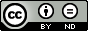 © State of Victoria (Department of Education and Training) 2013Copyright of this material is reserved to the Crown in the right of the State of Victoria. This work is licensed under a Creative Commons Attribution-NoDerivs 3.0 Australia licence here.You are free to use, copy and distribute to anyone in its original form as long as you attribute Department of Education and Training, as the author, and you license any derivative work you make available under the same licence.DisclaimerIn compiling the information contained in and accessed through this resource, the Department of Education and Training (DET) has used its best endeavours to ensure that the information is correct and current at the time of publication but takes no responsibility for any error, omission or defect therein.To the extent permitted by law DET, its employees, agents and consultants exclude all liability for any loss or damage (including indirect, special or consequential loss or damage) arising from the use of, or reliance on the information contained herein, whether caused or not by any negligent act or omission. If any law prohibits the exclusion of such liability, DET limits its liability to the extent permitted by law, for the resupply of the information.Third party sitesThis resource may contain links to third party websites and resources. DET is not responsible for the condition or content of these sites or resources as they are not under its control.Third party material linked from this resource is subject to the copyright conditions of the third party. Users will need to consult the copyright notice of the third party sites for conditions of usage22246VIC Certificate II in Equine StudiesModification HistoryTable of ContentsSection A: Copyright and course classification information	11.  Copyright owner of the course	12.  Address	13.  Type of submission	14.  Copyright acknowledgement	15.  Licensing and franchise	26.  Course accrediting body	27.AVETMISS information	28.  Period of accreditation	2Section B: Course Information	71.   Nomenclature	71.1 Name of the qualification	71.2 Nominal duration of the course	72.  Vocational or educational outcomes of the course	73.  Development of the course	73.1  Industry /enterprise/ community needs	73.2  Review for re-accreditation	83.3  Transition arrangements	94.  Course outcomes	104.1  Qualification level	104.2  Employability skills	114.3  Recognition given to the course (if applicable)	124.4  Licensing/ regulatory requirements (if applicable)	85.  Course rules	8    5.1  Course Structure...................................................................................................................125.2  Entry requirements	106.  Assessment	106.1  Assessment strategy	106.2  Assessor competencies	127.  Delivery	137.1  Delivery modes	137.2  Resources	138.  Pathways and articulation	139.  Ongoing monitoring and evaluation	14Section C: Units of competency	20Section A: Copyright and course classification information Section B: Course Information Section C: Units of competencyVersionDateDetails2December 2018Accreditation period extended by the VRQA.2October 2015Update of three superseded training package units1.1April 2014Correction of the mapping table  1 1 January 2014Initial release1.  Copyright owner of the course Copyright of this document is held by the Department of Education and Training, Victoria © State of Victoria. 2.  AddressDepartment of Education and TrainingHigher Education and Skills Executive DirectorTraining System Performance and Industry EngagementPO Box 4367Melbourne VIC 3001Organisational Contact:Manager Training ProductsHigher Education and Skills Telephone: (03) 7022 1619Day to Day to day contact:Curriculum Maintenance Manager – Primary IndustriesEmail: kateb-rd@melbournepolytechnic.edu.auTelephone:  (03) 9269 13913.  Type of submissionThe course is submitted for reaccreditation.  It replaces and has equivalent outcomes to:21908VIC Certificate II in Equine Industry4.  Copyright acknowledgementUnits of competency from nationally endorsed training packages can be accessed from Training.gov here Copyright of the following units of competency from nationally endorsed training packages is administered by the Commonwealth of Australia.© Commonwealth of AustraliaAHC10 Agriculture, Horticulture and Conservation and Land Management Training PackageAHCWRK204A Work effectively in the industryAHCHBR203A Provide daily care for horsesAHCMOM203A Operate basic machinery and equipmentAHCINF201A Carry out basic electrical fencing operationsAHCINF202A Install, maintain and repair fencingAHCINF203A Maintain properties and structuresRGR08 Racing Training PackageRGRPSH205A Perform basic riding tasksRGRPSH203A Perform basic driving tasksBSB Business Services Training PackageBSBITU202 Create and use spreadsheetsHLT Health Training PackageHLTAID002 Provide basic emergency life supportHLTAID003 Provide first aidSIR07 Retail Services Training PackageSIRXSLS201 Sell products and servicesSIRXSLS002A Advise on products and servicesSIRXCCS201 Apply point of sale handling proceduresSIRXCCS202 Interact with customersSIRADM001A Apply retail office proceduresSIS10 Sport, Fitness and Recreation Training PackageSISOEQO201A Handle horsesSISOEQO202A Demonstrate basic horse riding skills5.  Licensing and franchiseThis work is licensed under a Creative Commons Attribution-NoDerivs 3.0 Australia licence (http://creativecommons.org/licenses/by-nd/3.0/au/). You are free to use, copy and distribute to anyone in its original form as long as you attribute the, Department of Education and Training as the author, and you license any derivative work you make available under the same licence. 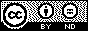 Request for other use should be addressed to : Department of Education and TrainingHigher Education and Skills Executive DirectorEngagement, Participation and InclusionPO Box 4367Melbourne VIC 3001Copies of this publication can be downloaded free of charge from the DET website here.6.  Course accrediting body Victorian Registration and Qualifications Authority (VRQA)7.AVETMISS information AVETMISS classification codes8.  Period of accreditation 1 January 2014 to 31 December 20191.   Nomenclature Standard 1 for Accredited Courses 1.1 Name of the qualification22246VIC Certificate II in Equine Studies 1.2 Nominal duration of the course 410 – 492 nominal hours2.  Vocational or educational outcomes of the course Standard 1 for Accredited Courses The Certificate II in Equine Studies is primarily an entry level vocational qualification which will enable successful graduates to apply for employment in different sectors of the equine industry in roles such as stablehands or stud hands or further study in a range of equine or equine related qualifications in horse breeding, sport or racing.  Graduates who have undertaken this course as a VCE VET program and who have the required ATAR scores may wish to apply for university degree courses in equine or equine related fields.3.  Development of the course Standards 1and 2  for Accredited Courses  3.1  Industry /enterprise/ community needs The horse industry is multi-disciplined and represents a variety of activities including primary production, sport (e.g. performance horses, thoroughbred and standardbred racing) and recreational interests.  It is estimated that the industry contributes approximately $6.5-8 billion to the gross national product.  It is not possible to quantify the exact number of horses there are in Australia but it is estimated to be at least one million and may be higher.  The industry is characterised by many small businesses or individuals employed on a part time basis within the industry.Equestrian Australia (EA) has a membership of over 18,000 with 70,000 horses in the Federation's database.  National equestrian sport participation rates are just over 66,194.  Australia is recognised internationally as a producer of outstanding race horses but has also excelled in the performance sport of three day eventing, winning its first Olympic gold medal in Rome in 1960 and winning three successive Olympic gold medals culminating in the Sydney Olympics in 2000.  Australians regularly compete at international events in all the Olympic equine disciplines.The Australian thoroughbred racing industry creates a gross economic impact of approximately $7.75 billion.  The racing industry is also one of the mainstays of the economic base of regional Australia.  In 2011/12, 24,633 thoroughbred mares were covered in the breeding season and 765 thoroughbred stallions stood at stud.  The estimated gross domestic product of the Australian harness racing industry for last season was $1,659,240,814.This qualification was first developed in 2003, and has been successfully delivered for ten years with demand remaining consistent. Although units of competency from a number of Training Packages including Agriculture (horse breeding sector), Racing, and Sport, Fitness and Recreation are relevant to specific sectors of the industry, no Training Package has an appropriate entry level qualification that meets the needs of the broader equine industry.The course has continued to attract a healthy number of enrolments.  It is widely delivered both within the TAFE sector and as a VET in Schools program.  A total of twenty registered training organisations have 21908VIC Certificate II in Equine Industry on their scope of registration.  Enrolment data is as follows:2009 – 6192010 – 5732011 – 5702012 - 551An expert committee was established to advise of the course development.  Members of the steering committee were:Melissa Weatherley		Racing VictoriaAlison Wall			Victorian Curriculum and  Assessment Authority  Natalie Welsh			Darley Australia Pty LtdDeborah Lovett		Horse Riding Club Assoc of VicGaye Gauci			Fobern Lodge Racing StablesKammy Cordner Hunt		Pony Club Assoc Victoria - ChairChristine Nevill		Hollylodge ThoroughbredsClare Pearce			Box Hill InstituteJo Brett			Goulburn Ovens TAFEThe Project Manager was Kate Bryce, Primary Industries Curriculum Maintenance Manager, Northern Melbourne Institute of TAFE.3.2  Review for re-accreditationStandards 1 and 2 for Accredited Courses As part of the ongoing course maintenance process, superseded units in 21908VIC were replaced with current units from AHC10 Agriculture/Horticulture and Conservation and Land Management Training Package HLT07 Health Training Package and SIS10 Sports, Fitness and Recreation Package. Amendments were also made to the range statements in VPAU322 Respond to equine injury and disease, VPAU323 Relate equine form and function and VPAU325 Equine anatomy and physiology.As part of the review for reaccreditation a skills and knowledge profile was developed in order to review and validate the core skills required for employment in the industry.  The survey findings gave the steering committee direction in determining which competencies should be included in the core.  Key areas of skills and knowledge identified in the survey as important include:safe work practiceshandling horsessigns of ill health and injurydaily care requirementsThere can be no new enrolments in 21908VIC Certificate II in Equine Industry after 31 December 2013.Transition arrangementsRefer to the following table for the mapping of units in the superseded 21908VIC Certificate II in Equine Industry against units in the current courses.Units from superseded courseUnits in current courseRelationshipAHCWRK204A Work effectively in the industryAHCWRK204A Work effectively in the industryNo changeSISOEQO201A Handle horsesSISOEQO201A Handle horsesNo changeVPAU321 Work in an equine organisationVU21401 Work safely in an equine organisationEquivalentVBM657 Identify and develop a career path in the equine industryNo equivalent unitHLTFA201B Provide basic emergency life supportHLTAID002 Provide basic emergency life support Not EquivalentAHCHBR203A Provide daily care for horsesAHCHBR203A Provide daily care for horsesNo changeAHCHBR201A Monitor horse health and welfareNo equivalent unitVPAU322 Respond to equine injury and diseaseVU21402 Implement horse health and welfare practicesEquivalentSISOEQO408A Determine nutritional requirements for horsesVU21403 Implement and monitor a horse feeding programNot equivalentVPAU323 Relate equine form and functionVU21404 Relate equine form and functionEquivalentVPAM325 Equine anatomy and physiologyVM21405 Equine anatomyVM21406 Equine physiologyBased on but not equivalent to VPAM325 Equine anatomy and physiology additional new elements in Equine physiologyVBM660 Horse riding or driving skillsVU21407 Demonstrate basic horse riding or driving skillsEquivalentSISOEQO202A Demonstrate basic horse riding skillsSISOEQO202A Demonstrate basic horse riding skillsNo changeRGRPSH205A Perform basic riding tasksRGRPSH205A Perform basic riding tasksNo changeRGRPSH203A Perform basic driving tasksRGRPSH203A Perform basic driving tasksNo changeVBM663 Horse riding or driving skills IIVU21408 Demonstrate novice horse riding or driving skillsEquivalentAHCMOM203A Operate basic machinery and equipmentAHCMOM203A Operate basic machinery and equipmentNo changeAHCINF201A Carry out basic electric fencing operationsAHCINF201A Carry out basic electric fencing operationsNo changeAHCINF202A Install, maintain and repair fencingAHCINF202A Install, maintain and repair fencingNo changeAHCINF203A Maintain properties and structuresAHCINF203A Maintain properties and structuresNo changeVBM664 Assist in the conduct of an event in the equine industryVU21410 Assist in the conduct of an event in the equine industry EquivalentVBM709 Assist in preparation of a horse for competitionVU21409 Assist in preparation of a horse for an eventEquivalentVBM739 Identify horse breeding principles and assist in practiceVM21411 Horse breeding principles and practicesEquivalentVBM665 Care for mares and foals in the equine industryVM21412 Care of pregnant mares and foals EquivalentSIRXSLS201 Sell products and servicesSIRXSLS201 Sell products and servicesNo changeSIRXSLS002A Advise on products and servicesSIRXSLS002A Advise on products and servicesNo changeSIRXCCS202 Apply point of sale handling proceduresSIRXCCS202 Apply point of sale handling proceduresNo changeSIRXCCS202 Interact with customersSIRXCCS202 Interact with customersNo changeSIRXADM001A Apply retail office proceduresSIRXADM001A Apply retail office proceduresNo changeBSBITU202A Create and use spreadsheetsBSBITU202 Create and use spreadsheetsNo changeHLTFA301C Apply first aidHLTAID003 Provide first aidEquivalentVU21413 Demonstrate basic coaching skillsNo equivalent unit4.  Course outcomes Standards 1, 2 and 3 for Accredited Courses 4.1  Qualification levelThis course is consistent with AQF level II as defined in the Australian Qualifications Framework. The Certificate II qualifies individuals to undertake mainly routine work and as a pathway to further learning.KnowledgeGraduates of a Certificate II will have basic factual, technical and procedural knowledge in a defined area of work and learning such as social behaviour and body language of horses.SkillsGraduates of a Certificate II will have:• cognitive skills to access, record and act on a defined range of information from a range of sources such as safe work practices.• cognitive and communication skills to apply and communicate known solutions to a limited range of predictable problems such as signs of illness or injury.• technical skills to use a limited range of equipment to complete tasks involving known routines and procedures with a limited range of options such as basic hoof care.Application of knowledge and skillsGraduates of a Certificate II will demonstrate the application of knowledge and skills:• with some accountability for the quality of own outcomes and some responsibility for own outputs in work and learning such as catching, leading and tying up horses.• with limited autonomy and judgement in providing first aid.• own defined and routine tasks in known and stable contexts such as daily care requirements.• with limited autonomy and judgement to complete routine but variable tasks in collaboration with others in a team environment such as feeding and watering.Volume of learningThe volume of learning of a Certificate II is typically 0.5 – 1 years and incorporates structured training delivery and unstructured learning activities such as:• structured training activities to develop knowledge of the breadth of the equine industry, OHS procedures, basic research skills and language, literacy and numeracy skills • preparing a horse for an equine event• contributing to the preparations of an event in the equine industry4.2  Employability skills  Standard 4 for Accredited CoursesCertificate II in Equine IndustryCommunicationread and interpret policies, procedures, and regulatory requirementsprovide information to colleagues clearly and accuratelycomplete animal and other work recordsconvey information to supervisor or service providers (e.g. vet, farrier)confirm work instructions as requiredapply numeracy skills to workplace requirementsinterpret and follow workplace instructionslisten to and interpret verbal informationspeak clearly when providing information or requesting clarificationTeamworkwork with others to achieve collective goalsdiscuss work program to ensure continued smooth operationagree on methods and procedurescontribute to workplace health and safetycontribute to monitoring the health and welfare of horsesProblem solvingcalculate doses for drenches by body weight according to instructionsrespond to animal behaviourdeal with an undiagnosed problemreport difficulties in completing tasksseek advice from others, including workplace supervisorInitiative and enterpriseidentify the need for professional assistanceprovide first aid to a horsetake responsibility for quality of own workamend own work practices and behaviour to reflect feedback or personal monitoring Planning and organisationfollow stable work schedules and routinesplan work sequencesorganise stable cleaning and maintenance routinesdevelop a career plan and objectivesrequest an animal health practitioner to attend an ill or injured horseobserve quarantine and biosecurity proceduresfollow and apply operational plans, systems and proceduresorganise, plan and complete own workplace tasksSelf-managementtake responsibility for quality of own workhandle horses gently and calmlycomply with workplace standards for dress and behaviourinterpret and apply regulations, standard operating procedures and instructionsmonitor and evaluate own work performanceLearningidentify personal capabilities and interests in relation to career goalsidentify education and training activities to facilitate achievement of career objectivesTechnologyselect and use tools, materials and equipmentrespond to hazards and incidentsidentify stable maintenance and repair needsfit working gear and rugsfollow and apply operational and maintenance instructions for equipment used in a stablefollowing and applying OHS procedures when using and maintaining stable equipment4.3  Recognition given to the course (if applicable) Standard 5 for Accredited CoursesNot applicable4.4  Licensing/ regulatory requirements (if applicable) Standard 5 for Accredited Courses At the time of accreditation no licensing or regulatory requirements apply.5.  Course rules 5.1  Course structure Standards 2, 6 and 7 for Accredited Courses5.1  Course structure Standards 2, 6 and 7 for Accredited CoursesTo be eligible for the award of 22246VIC Certificate II in Equine Industry, learners must successfully complete a total of 12 units / modules comprising:•	10 core units•	2 elective unitsAll elective units may be selected from this or any other accredited course or endorsed training package from units first packaged at an AQF level 1 or 2 in the source curriculum or training package and should not duplicate the outcomes of the core units.Elective units should support and enhance vocational, educational and/or personal development needs of learners. Learners who do not successfully complete all the required units for the qualification will be issued with a Statement of Attainment for completed units.To be eligible for the award of 22246VIC Certificate II in Equine Industry, learners must successfully complete a total of 12 units / modules comprising:•	10 core units•	2 elective unitsAll elective units may be selected from this or any other accredited course or endorsed training package from units first packaged at an AQF level 1 or 2 in the source curriculum or training package and should not duplicate the outcomes of the core units.Elective units should support and enhance vocational, educational and/or personal development needs of learners. Learners who do not successfully complete all the required units for the qualification will be issued with a Statement of Attainment for completed units.Unit / Module Code Field of Education code Unit /module titlePre-requisiteNominal hoursCore units (10)Core units (10)AHCWRK204AWork effectively in the industryNil20SISOEQO201AHandle horsesNil20VU21401120505Work safely in an equine organisationNil50HLTAID002Provide basic emergency life supportNil12AHCHBR203AProvide daily care for horsesNil40VU21402050105Implement horse health and welfare practicesNil60VU21403050105Implement and monitor a horse feeding programNil40VU21404050105Relate equine form and functionNil50VU21405050105Equine anatomyNil30VU21406050105Equine physiologyNil50Sub-totalSub-totalSub-total372Elective units (select 2)Elective units (select 2)Elective units (select 2)VU21407orSISOEQO202AorRGRPSH205A092101Demonstrate basic horse riding or driving skillsorDemonstrate basic horse riding skillsorPerform basic riding tasksNote: Only one elective may be selected from this groupSISOEQO201ANilNil402050RGRPSH203APerform basic driving tasksNote: Unit may be selected to meet elective requirement in addition to VU21407 only if VU21407 is delivered to develop riding skills and not driving skills.Nil70VU21408092101Demonstrate novice horse riding or driving skillsVU21407 orSISOEQO202A orRGRPSH203A, orRGRPSH205A40AHCMOM203AOperate basic machinery and equipmentNil20AHCINF201ACarry out basic electric fencing operationsNil40AHCINF202AInstall, maintain and repair fencingNil30AHCINF203AMaintain properties and structuresNil30VU21409092101Assist in the preparation of a horse for an eventNil40VU21410050105Assist in the conduct of an event in the equine industryNil40VU21411050105Horse breeding principles and practicesNil40VU21412050105Care for pregnant mares and foals Nil40SIRXSLS201Sell products and servicesNil20SIRXSLS002AAdvise on products and servicesNil30SIRXCCS201Apply point of sale handling proceduresNil20SIRXCCS202Interact with customersNil30SIRXADM001AApply retail office proceduresNil20BSBITU202Create and use spreadsheetsNil20HLTAID003Provide first aidNil18VU21413Develop basic coaching skillsNil40Nominal durationNominal durationNominal duration410-492410-4925.2  Entry requirements Standard 9 for Accredited Courses The physical requirements for entry into this course are based on the demands placed on individuals who handle horses and undertake stable management duties and are designed to ensure their safety, the safety of others and the safety of the horses in their care•	a moderate level of physical stamina and strength•	a moderate level of agility and coordination.The following is a general guide to entry in relation to the language, literacy and numeracy skills of learners aligned to the Australian Core Skills Framework (ACSF), details of which can be accessed here.  Learners are best equipped to achieve the course outcomes in the Certificate II in Equine Industry if they have minimum language, literacy and numeracy skills that are equivalent to Level 2 of the ACSF. Indicators of ACSF Level 2 could include:extracting key information from a simple text such as a written notification of a change to class timeswriting a brief report on a previous education or training experience in legible script and using upper and lower case letters appropriately and consistent print or cursive scriptusing familiar course timetabling information to identify class locations and times and to estimate travel time.Learners with language, literacy and numeracy skills at lower levels than those suggested will require additional support to successfully undertake the qualification.6.  Assessment 6.1  Assessment strategy Standard 10  for Accredited Courses All assessment will be consistent with: Standard 1.2 of the Australian Quality Training Framework Essential Conditions and Standards for Continuing (or Initial) Registration See more information here. Consistent with Standard 1, Element 5 of the Australian Quality Training Framework Essential Conditions and Standards for Continuing (or Initial) Registration, RTOs must ensure that Recognition of Prior Learning (RPL) is offered to all applicants in determining competency for Credit. The following principles should be used as a guide to the assessment approach:assessment tasks/activities should be grounded in a relevant context and not be culturally biasedstudents should be assessed across a wide range of tasks integrated into practice, in order to increase reliability and validity of assessment. One-off assessment tasks do not provide a reliable and valid measure of competenceinstructions for assessment tasks should be clear, explicit and ordered. Students must know what is expected and the criteria by which they will be judgedtime allowed to complete a task should be reasonable and specified, and should allow for preparation and re-drafting as appropriate to the taskassessment should be validated. Moderation is likely to be a critical tool in validation. A range of validation strategies should be used, for example, mentoring, client satisfaction surveys, peer review and co-assessmentsappropriate reference materials should be available to students during assessment, e.g. personal word lists, dictionaries, thesaurus, calculatorsAssessment tools must meet the rules of evidence. To meet the rules, evidence must be:valid, for example, address the elements and performance criteria, reflect the skills and knowledge described in the unit of competency, show application in the context described in the Range Statementcurrent, for example, demonstrate the candidate's current skills and knowledgesufficient, for example, demonstrate competence over a period of time, demonstrate repeatable competence, not inflate the language, literacy and numeracy requirements beyond those required in performing the task andauthentic, for example: be the work of the learner, be corroborated / verifiedA variety of assessment methods and evidence gathering techniques may be used with the overriding consideration being that the combined assessment must stress demonstrable performance by the student. Assessment tools must take into account the requirements of the unit in terms of skills, knowledge and performance. Assessment tools should also take into account the proposed destination of students.The Critical Aspects of Evidence section of each unit provides essential guidance on acceptable evidence.Assessment methods and tools may include:oral or written questioningverbal presentationsmulti-media presentationsfoliossolving problemswritten reportsongoing assessment by the teacher/sexaminationsEvidence may include:interview records/checklistsassessment recordsreportsfield notes/observation logbooksstudent folios of completed tasksThe evidence collected must relate to a number of performances assessed at different points in time, and, in a learning and assessment pathway, these must be separated by further learning and practice.Evidence requirements are specified in units in each qualification. Where appropriate, training providers are encouraged to take a holistic approach to assessment, by assessing more than one element concurrently, or combining the final assessment for more than one unit.When assessing units of competency from Training Packages, the evidence gathering and assessment must be carried out in accordance with the relevant Training Package guidelines. The assessment guidelines include the necessary qualifications for those conducting assessments and provide for situations where more than one person may contribute to the assessment and where the required technical and assessment competencies may not all be held by any one person.All participants can seek recognition for any competencies held and for any relevant qualifications or experience. Recognition decisions should be based on the principles of assessment and rules of evidence as defined in the AQTF.6.2  Assessor competencies Standard 12 for Accredited Courses The Australian Quality Training Framework Essential Conditions and Standards for Continuing (or Initial) Registration, Standard 1.4 states the requirements for the competence of persons assessing the course. See more information here. Assessors of the imported units of competency must meet the guidelines of the relevant Training Package and/or accredited Course Documentation. The Standards generally require that assessors:have the training and assessment competencies as determined by the National Skills Standards Council (NSSC) or its successor, andhave the relevant vocational competencies at least to the level being delivered or assessed, andcan demonstrate current industry skills directly relevant to the training/assessment being undertaken andcontinue to develop their VET knowledge and skills as well as their industry currency and trainer/assessor competenceAssessors should also have appropriate interpersonal and communication skills.Alternatively, a panel, team or partnership approach involving assessors and technical experts whereby the assessment is conducted by a team/panel/partnership in which at least one assessor has the competencies determined by the NSSC (or its successor) and the other assessor(s) have the relevant competencies, at least to the level being assessed.7.  Delivery 7.1  Delivery modes Standard 11 for Accredited CoursesAll units of competency in the courses may be delivered in a variety of modes: classroom delivery, workplace projects, practical work, self-paced learning and case studies.Delivery options, including grouping of learners and learning activities, should recognise the varying learning needs, educational backgrounds, preferred learning styles and constraints of the individual learner and the specific requirements of each unit.Some areas of content may be common to more than one unit and therefore integration may be appropriate.  Delivery strategies should actively involve the learner and learning should be experiential, relevant and age appropriate.This course is available for full or part-time study.  Providers should be flexible in the way the training is delivered to ensure they meet the needs of the client group.7.2  Resources Standard 12 for Accredited CoursesResources include teachers/trainers who meet the Australian Quality Training Framework Essential Conditions and Standards for Continuing (or Initial) Registration Standard 1.4. See more information here. It is recommended that horse riding instructors have National Coaching Accreditation Scheme (NCAS) Level 1 or equivalent.Participants must have access to:an appropriate equine workplace or an environment that reproduces normal work conditions in a commercial industry environmentequipment and tools normally used in the equine workplacedocumentation normally used in the equine workplacepersonal protective clothing and equipmenta range of horses.Access is also required to a classroom, library, computer and audio-visual equipment. Providers must have access to an approved Animal Ethics Committee (AEC) in situations where live animals are used for training.8.  Pathways and articulation Standard 8 for accredited coursesImported units of competency give individuals automatic recognition for those units within a range of training packages.  Individuals will receive credit for units in qualifications within the following Training Packages:•	AHC10 Agriculture, Horticulture and Conservation and Land Management Training Package•	RGR08 Racing Training Package•	HLT Health Training Package•	BSB07 Business Services Training Package•	SIR07 Retail Services Training Package•	SIS10 Sport, Fitness and Recreation Training PackageThe course will enable individuals to enter further education with an equine focus.  This includes courses offered by TAFE and private RTOs in agriculture, horse breeding, horse management, racing, as well as those offered by universities or higher education providers in science or agriculture with an equine specialisation.  Examples of qualifications include:RGR20108 Certificate II in Racing (Stablehand)RGR30208 Certificate III in Racing (Advanced Stablehand)RGR30108 Certificate III in Racing (Trackrider)RGR40208 Certificate IV in Racing (Jockey)RGR40308 Certificate IV in Racing (Harness Race Driver)AHC30310 Certificate III in Horse BreedingSIS20210 Certificate II in Outdoor RecreationSIS30410 Certificate III in Outdoor RecreationSIS40310 Certificate IV in Outdoor RecreationSIS50310 Diploma of Outdoor RecreationSIS20410 Certificate II in Sport Career Oriented ParticipationSIS30710 Certificate II in Sport CoachingSIS30610 Certificate III in Sport Career Oriented ParticipationSIS30710 Certificate III in Sport CoachingSIS40510 Certificate IV in Sport Coaching21924VIC Diploma of Equine Performance Management22186VIC Certificate IV in Horse Breeding (Stud Supervision)22139VIC Diploma of Horse Breeding (Stud Management)Bachelor of Equine StudiesBachelor of Equine Science9.  Ongoing monitoring and evaluation Standard 13 for accredited courses Ongoing monitoring and evaluation of the course is the responsibility of the Primary Industries Curriculum Maintenance Manager (PICMM). PICMM will ensure that the content remains relevant and that teaching strategies are appropriate to the content.A formal review will take place once during the period of accreditation and will be informed by feedback from users of the curriculum and will consider at a minimum: • any changes required to meet emerging or developing needs • changes to any units of competency from nationally endorsed training packages or accredited curricula. Any significant changes to the courses will be notified to the VRQA. Core unitsAHCWRK204A Work effectively in the industrySISOEQO201A Handle horsesVU21401 Work safely in an equine organisationHLTAID002 Provide basic emergency life supportAHCHBR203A Provide daily care for horsesVU21402 Implement horse health and welfare practicesVU21403 Implement and monitor a horse feeding programVU21404 Relate equine form and functionVU21405 Equine anatomyVU21406 Equine physiologyElective unitsVU21407 Demonstrate basic horse riding or driving skillsSISOEQO202A Demonstrate basic horse riding skillsRGRPSH205A Perform basic riding tasksRGRPSH203A Perform basic driving tasksVU21408 Demonstrate novice horse riding or driving skillsAHCMOM203A Operate basic machinery and equipmentAHCINF201A Carry out basic electric fencing operationsAHCINF202A Install, maintain and repair fencingAHCINF203A Maintain properties and structuresVU21409 Assist in preparation of a horse for an event VU21410 Assist in the conduct of an event in the equine industryVU21411 Horse breeding principles and practicesVU21412 Care for pregnant mares and foals SIRXSLS201 Sell products and servicesSIRXSLS002A Advise on products and servicesSIRXCCS202 Apply point of sale handling proceduresSIRXCCS202 Interact with customersSIRXADM001A Apply retail office proceduresBSBITU202 Create and use spreadsheetsHLTAID003 Provide first aidVU21413 Develop basic coaching skillsVU21401Work safely in an equine organisationWork safely in an equine organisationUnit DescriptorThis unit of competency covers the skills and knowledge required to undertake work in the equine industry.  It covers safety in the workplace, career opportunities and the correct use of tools and equipment.  It requires the ability to perform work, meet employer requirements, communicate effectively and complete workplace documentation where required.  Work will be undertaken with supervision and may involve working with others and performing work according to workplace standards.No licensing, legislative, regulatory or certification requirements apply to this unit at the time of publication.This unit of competency covers the skills and knowledge required to undertake work in the equine industry.  It covers safety in the workplace, career opportunities and the correct use of tools and equipment.  It requires the ability to perform work, meet employer requirements, communicate effectively and complete workplace documentation where required.  Work will be undertaken with supervision and may involve working with others and performing work according to workplace standards.No licensing, legislative, regulatory or certification requirements apply to this unit at the time of publication.Employability skillsThe required outcomes described in this unit of competency contain applicable facets of Employability Skills. Refer to the employability skills summary to identify employability skill requirements.The required outcomes described in this unit of competency contain applicable facets of Employability Skills. Refer to the employability skills summary to identify employability skill requirements.Application of theUnitThe application of this unit is best suited to a workplace where the skills and knowledge can be applied and performed in an equine workplace under supervision.This unit must be delivered and assessed in accordance with the relevant Prevention of Cruelty to Animals Act(s) or legislation.The application of this unit is best suited to a workplace where the skills and knowledge can be applied and performed in an equine workplace under supervision.This unit must be delivered and assessed in accordance with the relevant Prevention of Cruelty to Animals Act(s) or legislation.ELEMENTElements describe the essential outcomes of a unit of competency.PERFORMANCE CRITERIAPerformance criteria describe the required performance needed to demonstrate achievement of the element.  Where bold/italicised test is used, further information is detailed in the required skills and knowledge and/or the range statement.  Assessment of performance is to be consistent with the evidence guide.PERFORMANCE CRITERIAPerformance criteria describe the required performance needed to demonstrate achievement of the element.  Where bold/italicised test is used, further information is detailed in the required skills and knowledge and/or the range statement.  Assessment of performance is to be consistent with the evidence guide.1 Maintain personal health and safety1.1Occupational health and safety requirements and safe work practices are followed1 Maintain personal health and safety1.2Enterprise occupational health and safety practices are observed1 Maintain personal health and safety1.3Occupational hazards are identified and responded to appropriately1 Maintain personal health and safety1.4Personal protective clothing and equipment are checked prior to use and correct use demonstrated1 Maintain personal health and safety1.5Correct manual handling techniques are demonstrated2 Explore career opportunities and pathways in the horse industry2.1The scope of the industry and the range of careers and employment opportunities are described2.2Personal capabilities and interests are identified and compared against career options2.3Advice of professionals is sought to provide an objective perspective on a range of career options2.4Education, training and other relevant activities are identified to facilitate achievement of career objectives and identification of career pathways3 Undertake work in the horse industry3.1Directions given by supervisor are followed and clarification sought when necessary3 Undertake work in the horse industry3.2Work is performed according to priorities, instructions and in compliance with safe work practices3 Undertake work in the horse industry3.3Compliance with workplace protocols and codes of conduct are demonstrated3 Undertake work in the horse industry3.4Tasks are achieved within the nominated time frame and enterprise standards3 Undertake work in the horse industry3.5Documentation is completed according to enterprise standards4 Use equipment, tools and gear to complete tasks4.1Appropriate equipment/tools/gear selected according to supervisors instructions4.2Equipment tools/gear checked prior to use4.3Equipment/tools/gear are maintained and stored according to supervisor/s instructionsREQUIRED SKILLS AND KNOWLEDGEThis describes the essential skills and knowledge and their level, required for this unit.REQUIRED SKILLS AND KNOWLEDGEThis describes the essential skills and knowledge and their level, required for this unit.Required Skillsimplement enterprise policies and proceduresuse equipment for specific tasksfollow OHS policies and proceduresmanage time in regard to allocated taskscommunicate effectivelywork with otherscomplete workplace documentationhandle horses safelyRequired Knowledgechain of command in the workplaceenterprise standard proceduresenterprise protocols and codes of practiceprinciples of safe work practiceshazardsuse of equipment/tools/geardress and behaviour codethe scope of the horse industrycareer and employment opportunitiesRequired Skillsimplement enterprise policies and proceduresuse equipment for specific tasksfollow OHS policies and proceduresmanage time in regard to allocated taskscommunicate effectivelywork with otherscomplete workplace documentationhandle horses safelyRequired Knowledgechain of command in the workplaceenterprise standard proceduresenterprise protocols and codes of practiceprinciples of safe work practiceshazardsuse of equipment/tools/geardress and behaviour codethe scope of the horse industrycareer and employment opportunitiesRANGE STATEMENTThe Range Statement relates to the unit of competency as a whole.  It allows for different work environments and situations that may affect performance.RANGE STATEMENTThe Range Statement relates to the unit of competency as a whole.  It allows for different work environments and situations that may affect performance.Occupational hazards may include:horsesphysical environment (e.g. solar radiation, dust, noise)unsafe work practicesfaulty equipment and machinerysharp tools and equipmentchemicals and hazardous substances.Personal protective clothing and equipment may include:steel capped boots/shoesoverallsglovessun hatsunscreensafety gogglesear protection.Professionals may include:counsellorscoachesmanagerscareer development officersInstructions may include :standard operating proceduresenterprise policiesspecificationswork notesverbal directionsTasks may include:catch and tie up a horsegroom and rug a horseclean and maintain gearfeed horsesclean yards, stables, paddocksEquipment, tools and gear may include:grooming equipmentsaddlery and harnesshalters and leadsrugssaddleclothsbandagesfeedersbot knivesscrapersshampoos and conditionersdisinfectantshoof pickshoof dressingsEVIDENCE GUIDEThe evidence guide provides advice on assessment and must be read in conjunction with the Performance Criteria, Required Skills and Knowledge, the Range Statement and the Assessment section in Section B of the accreditation submission.EVIDENCE GUIDEThe evidence guide provides advice on assessment and must be read in conjunction with the Performance Criteria, Required Skills and Knowledge, the Range Statement and the Assessment section in Section B of the accreditation submission.Critical aspects for assessment and evidence required to assess competency in this unitCompetence in working effectively in the equine industry requires evidence that tasks such as grooming horses, cleaning boxes, feeding and watering horses, assisting farriers or veterinarians, have been successfully completed demonstrating:correct use of personal protective clothing and equipmentsafe work practicesidentification and reporting of occupational hazardsIndividual career options and strategies to achieve career goalsuse of appropriate equipment/tools/gearability to complete set tasks within the nominated timeframe to the enterprise standard.Context of and specific resources for assessmentAssessment for this unit of competency is to be largely practical in nature and must be assessed in an equine industry enterprise under normal work conditions.  There must be access to the appropriate equipment, tools and gear to enable one to demonstrate competency.Work safely in an equine organisation may be undertaken under a Structured Workplace Learning (SWL) or employment arrangement.Learners must be supervised adequately when undertaking activities involving horses and safe work practices must be explained and followed at all times.Learners must also have access to resources that include:an appropriate equine industry workplace under normal work conditionsequipment tools and gear normally used in the workplacepersonal protective clothing and equipmentworkplace documentation.Method of assessmentFor valid and reliable assessment of this unit, evidence should be gathered through a range of methods to indicate consistent performance.Evidence should be gathered as part of the learning process, where appropriate.For valid assessment, learners must have opportunities to participate in a range of exercises and practical and knowledge assessments that demonstrate the skills and knowledge required to work in an equine industry workplace.Assessment methods may include:demonstration of tasks such as grooming a horseinspection of completed work such as cleaning gearquestioning about safe work practicespresentation of a work diary detailing tasks undertaken.VU21402Implement horse health and welfare practicesImplement horse health and welfare practicesUnit DescriptorThis unit covers the skills and knowledge required to monitor and identify signs of common illness and injury in horses and other signs of distress and to report observations accurately and in a timely fashion.  The unit also covers preventative regimes that are an integral part of horse husbandry.  Basic treatment using veterinary medicines may in some instances be given under supervision.This unit covers the skills and knowledge required to monitor and identify signs of common illness and injury in horses and other signs of distress and to report observations accurately and in a timely fashion.  The unit also covers preventative regimes that are an integral part of horse husbandry.  Basic treatment using veterinary medicines may in some instances be given under supervision.Employability skillsThe required outcomes described in this unit of competency contain applicable facets of Employability Skills. Refer to the employability skills summary to identify employability skill requirements.The required outcomes described in this unit of competency contain applicable facets of Employability Skills. Refer to the employability skills summary to identify employability skill requirements.Application of theUnitThe application of this unit is best suited to a workplace where the skills and knowledge can be applied and performed in an equine workplace, sometimes under supervision.This unit must be delivered and assessed in accordance with the relevant Prevention of Cruelty to Animals Act(s) or legislation.The application of this unit is best suited to a workplace where the skills and knowledge can be applied and performed in an equine workplace, sometimes under supervision.This unit must be delivered and assessed in accordance with the relevant Prevention of Cruelty to Animals Act(s) or legislation.ELEMENTElements describe the essential outcomes of a unit of competency.PERFORMANCE CRITERIAPerformance criteria describe the required performance needed to demonstrate achievement of the element.  Where bold/italicised test is used, further information is detailed in the required skills and knowledge and/or the range statement.  Assessment of performance is to be consistent with the evidence guide.PERFORMANCE CRITERIAPerformance criteria describe the required performance needed to demonstrate achievement of the element.  Where bold/italicised test is used, further information is detailed in the required skills and knowledge and/or the range statement.  Assessment of performance is to be consistent with the evidence guide.1 Monitor health and welfare of horses1.1Systematic monitoring is undertaken to assess horse health and welfare1.2Common illnesses and injuries are recognised and appropriate actions are undertaken in line with enterprise guidelines1.3While monitoring horses, Occupational Health and Safety (OHS) hazards are continually identified, risks assessed and suitable controls implemented1.4Horses including all gear and shoes are checked prior to and after work or whenever they are handled1.5All required records and documentation are completed accurately and promptly in accordance with enterprise guidelines2 Report signs of illness, injury or distress2.1Illness and injury including signs of exercise or injury induced stress are identified and reported according to enterprise guidelines2 Report signs of illness, injury or distress2.2Abnormal conditions and indicators of ill health are identified and reported and actions are undertaken as directed2 Report signs of illness, injury or distress2.3Where required, emergency first aid is provided until professional help arrives2 Report signs of illness, injury or distress2.4All required records and documentation are completed accurately and promptly in accordance with enterprise guidelines3 Assist in the treatment of horses3.1Horses are handled calmly and restraints used as required and within industry guidelines for animal welfare3.2While treating horses or assisting in treatment, Occupational Health and Safety (OHS) hazards are continually identified, risks assessed and suitable controls implemented including the use of personal protective equipment3.3Instructions from a veterinarian or other horse care professional are followed3.4Medicines are administered as directed and according to medication instructions3.5Hygiene procedures and followed, treatment areas are cleaned and medicines, equipment and materials cleaned and stored and any quarantine requirements observed3.6Biohazard materials are disposed of following according to industry guidelines3.7All required records and documentation are completed accurately and promptly in accordance with enterprise guidelines4 Undertake procedures which contribute to horse health and welfare4.1The role of programs for parasite control, vaccination, dentistry and hoof care in horse health and welfare are explained4 Undertake procedures which contribute to horse health and welfare4.2The role of correct feeding and watering and facilities maintenance in horse health and welfare are explained4.3Regular and systematic monitoring of facilities, yards and fencing to ensure a safe environment for horses is undertaken and faults reported according to enterprise guidelines4.4Routine drenching and skin washing procedures are carried out to prevent or control internal and external parasites4.5Safe work practices are observed when assisting horse care professionals administering vaccinations, dental and hoof care are assisted, handling horses to minimise stress4.5While checking, Occupational Health and Safety (OHS) hazards are continually identified, risks assessed and suitable controls implemented4.6All required records and documentation are completed accurately and promptly in accordance with enterprise guidelinesREQUIRED SKILLS AND KNOWLEDGEThis describes the essential skills and knowledge and their level, required for this unit.REQUIRED SKILLS AND KNOWLEDGEThis describes the essential skills and knowledge and their level, required for this unit.Required Skillsidentify hazards and apply safe work practicesuse personal protective equipmenthandle and work with horses in a calm and gentle mannerobserve, identify and respond to common  signs of illness, injury or distressadminister basic treatments as instructedfollow written and oral instructionsrecord information correctlyreport to supervisor or appropriate person according to enterprise guidelinesRequired Knowledgecommon illnesses and injuries that may occur or affect horsescommon horse treatmentshygiene and biosecurity measures appropriate to horse enterprisesparasite control requirementsdental care requirementshoof care requirementsvaccination requirementshealth and welfare recordsRequired Skillsidentify hazards and apply safe work practicesuse personal protective equipmenthandle and work with horses in a calm and gentle mannerobserve, identify and respond to common  signs of illness, injury or distressadminister basic treatments as instructedfollow written and oral instructionsrecord information correctlyreport to supervisor or appropriate person according to enterprise guidelinesRequired Knowledgecommon illnesses and injuries that may occur or affect horsescommon horse treatmentshygiene and biosecurity measures appropriate to horse enterprisesparasite control requirementsdental care requirementshoof care requirementsvaccination requirementshealth and welfare recordsRANGE STATEMENTThe Range Statement relates to the unit of competency as a whole.  It allows for different work environments and situations that may affect performance.RANGE STATEMENTThe Range Statement relates to the unit of competency as a whole.  It allows for different work environments and situations that may affect performance.Common illnesses and injuries may include:coliccuts/abrasionsswellingsplintslamenessHazards may include:kicks and bitescrushing injuriesveterinary productszoonotic diseasesmanual handlingRecords may include:dates and times (eg. arrival at stables, measurement of vital signs, illness or injury, treatments, vaccinations)features of horse identificationname of horseperson administering treatmenttreatments administeredtreatment instructionsIndicators may include:discharges (eg. nasal, vaginal, rectalelevated temperaturecoughingchanges to pulsechanges to respirationchanges to coat conditionaltered behavioursweatingEmergency first aid procedures may include:catch and calm horse if safe to do so.restrain and immobilise horse if safe to do so.apply pressure to severe bleeding.cold hosingPersonal protective equipment may include:bootshelmetsoverallsglovesprotective eyewearhearing protectionfacemask or respiratorsun protection (e.g. hat, sunscreen).Hygiene procedures may include:daily routines such as cleaning boxes, yards, high traffic areas or feed roomsroutine vaccinations, parasite, dental and farriery treatmentsmaintenance of facilitiesBiohazard materials may include:fluidswasterefusesharpsInternal and external parasites may include:small strongyleslarge strongylespinwormslarge roundwormstapewormsbot flieshair wormsbloodwormsthreadwormsstomach wormsEVIDENCE GUIDEThe evidence guide provides advice on assessment and must be read in conjunction with the Performance Criteria, Required Skills and Knowledge, the Range Statement and the Assessment section in Section B of the accreditation submission.EVIDENCE GUIDEThe evidence guide provides advice on assessment and must be read in conjunction with the Performance Criteria, Required Skills and Knowledge, the Range Statement and the Assessment section in Section B of the accreditation submission.Critical aspects for assessment and evidence required to assess competency in this unitCompetence in responding to equine injury and disease requires evidence that skills and knowledge needed to report and treat injuries or illnesses, to implement preventative measures and to maintain hygiene are successfully demonstrated in an equine work place or simulated equine work place environment.Assessment must include evidence of the following:handle horses in a calm and professional mannercheck horses for signs of injury such as lameness or soreness and report problemscarry out emergency first aid calmly and efficientlytreat minor injuriesability to undertake routine checks and identify common symptoms of ill health or injuryassist in the implementation of procedures for prevention of injury and diseasework with horse care professionals to treat horsestreatment of horses with regard to hygiene and quarantine considerations.To ensure consistency, competency should be demonstrated on more than one occasion over a period of time in order to cover a variety of circumstances and tasks.Context of and specific resources for assessmentAssessment for this unit of competency is to be largely practical in nature and must be assessed in an equine work place or simulated equine work place environment.  There must be access to the appropriate equipment, tools and gear to enable one to demonstrate competency.Learners must be supervised adequately when undertaking activities involving horses and safe work practices must be explained and followed at all times.Learners must also have access to resources that include:an appropriate equine industry workplace or simulated equine work place environmentequipment tools and gear normally used in the workplacepersonal protective clothing and equipmentworkplace documentation.Method of assessmentFor valid and reliable assessment of this unit, evidence should be gathered through a range of methods to indicate consistent performance.Evidence should be gathered as part of the learning process, where appropriate.For valid assessment, learners must have opportunities to participate in a range of exercises and other real and simulated practical and knowledge assessments that demonstrate the skills and knowledge to respond to equine injury and disease.Assessment methods may include:demonstration of skills in a workplace or simulated work environmentinspection of completed workoral or written questioningassignmentswritten examinationVU21403VU21403Implement and monitor a horse feeding programImplement and monitor a horse feeding programUnit DescriptorUnit DescriptorThis unit of competency specifies the outcomes required to implement a feeding program, monitor the quality of feed and feed supplements and monitor feeding habits and variations of individual horses.Before undertaking this unit, it is recommended that learners are able to apply safe horse handling skills and workplace OHS standards.This unit of competency is relevant to a range of equine work environments and horses trained or used for racing, competitive, performance, breeding and recreation.No licensing, legislative, regulatory or certification requirements apply to this unit at the time of publication.This unit of competency specifies the outcomes required to implement a feeding program, monitor the quality of feed and feed supplements and monitor feeding habits and variations of individual horses.Before undertaking this unit, it is recommended that learners are able to apply safe horse handling skills and workplace OHS standards.This unit of competency is relevant to a range of equine work environments and horses trained or used for racing, competitive, performance, breeding and recreation.No licensing, legislative, regulatory or certification requirements apply to this unit at the time of publication.Employability skillsEmployability skillsThe required outcomes described in this unit of competency contain applicable facets of Employability Skills. Refer to the employability skills summary to identify employability skill requirements.The required outcomes described in this unit of competency contain applicable facets of Employability Skills. Refer to the employability skills summary to identify employability skill requirements.Application of theUnitApplication of theUnitThe application of this unit is best suited to a workplace where the skills and knowledge can be applied and performed in an equine workplace under supervision.This unit must be delivered and assessed in accordance with the relevant Prevention of Cruelty to Animals Act(s) or legislation.This unit can be contextualised for a specific sector of the horse industry while also maintaining the integrity of the unit.The application of this unit is best suited to a workplace where the skills and knowledge can be applied and performed in an equine workplace under supervision.This unit must be delivered and assessed in accordance with the relevant Prevention of Cruelty to Animals Act(s) or legislation.This unit can be contextualised for a specific sector of the horse industry while also maintaining the integrity of the unit.ELEMENTElements describe the essential outcomes of a unit of competency.ELEMENTElements describe the essential outcomes of a unit of competency.PERFORMANCE CRITERIAPerformance criteria describe the required performance needed to demonstrate achievement of the element.  Where bold/italicised test is used, further information is detailed in the required skills and knowledge and/or the range statement.  Assessment of performance is to be consistent with the evidence guide.PERFORMANCE CRITERIAPerformance criteria describe the required performance needed to demonstrate achievement of the element.  Where bold/italicised test is used, further information is detailed in the required skills and knowledge and/or the range statement.  Assessment of performance is to be consistent with the evidence guide.1. Identify the basic nutritional requirements of horses and common feed sources1. Identify the basic nutritional requirements of horses and common feed sources1.1The basic factors used to determine the nutritional composition of horse feeds are identified.1. Identify the basic nutritional requirements of horses and common feed sources1. Identify the basic nutritional requirements of horses and common feed sources1.2The relationship between nutrition requirements and horses’ condition, environment, workload and stage of training is identified.1. Identify the basic nutritional requirements of horses and common feed sources1. Identify the basic nutritional requirements of horses and common feed sources1.3Potential consequences of incorrect feeding are identified1. Identify the basic nutritional requirements of horses and common feed sources1. Identify the basic nutritional requirements of horses and common feed sources1.4Common feeds and supplements are identified1. Identify the basic nutritional requirements of horses and common feed sources1. Identify the basic nutritional requirements of horses and common feed sources1.5The basic differences in nutritional requirements and feeding regimes for paddocked, yarded and stabled horses are identified1. Identify the basic nutritional requirements of horses and common feed sources1. Identify the basic nutritional requirements of horses and common feed sources1.6Horses with special nutritional requirements are identified1.7The importance of water in the feeding program is identified2. Implement a feeding program2. Implement a feeding program2.1Procedures in relation to the feed room and to the feeding program are followed2. Implement a feeding program2. Implement a feeding program2.2Feeding tasks are undertaken in a safe manner2. Implement a feeding program2. Implement a feeding program2.3Rations are weighed, measured and delivered following enterprise procedures and according to feed charts2.4Feed quality and contamination are monitored2.5Implementation of the feeding program is monitored to ensure efficiency and avoid waste3. Provide water to horses3. Provide water to horses3.1Stabled or yarded horses are offered liberal quantities of clean water3.2Containers are checked daily and maintained in a safe and stock proof condition3.3Automatic waterers are checked daily for correct function and malfunctions are reported to the appropriate person4. Monitor horse feeding program4. Monitor horse feeding program4.1The condition of horses are monitored for changes4.2Changes to individual eating patterns or behaviour are observed and reported to the appropriate person4.3Stale and leftover feed from the previous feed are removed and details recorded and reported4.4Feed quality and inventory monitored in relation to feed requirements4.5Feed records are completed according to enterprise requirementsREQUIRED SKILLS AND KNOWLEDGEThis describes the essential skills and knowledge and their level, required for this unit.REQUIRED SKILLS AND KNOWLEDGEThis describes the essential skills and knowledge and their level, required for this unit.REQUIRED SKILLS AND KNOWLEDGEThis describes the essential skills and knowledge and their level, required for this unit.REQUIRED SKILLS AND KNOWLEDGEThis describes the essential skills and knowledge and their level, required for this unit.Required Skillsapplying safe work practicescompleting duties in accordance with safe operating procedures and nominated time frameidentifying and using different feed components and feed supplementsidentifying changes to horse behaviourcompleting feed recordsmonitoring feed inventoriesrecognising changes in horses' conditionrecognising spoiled or contaminated feedresponding to problems promptlyusing feed weighing scaleswritten communication skills to complete workplace documentation and reportsRequired Knowledgesigns of normal and abnormal eating behaviourbasic terminology related to feeding and nutritionhorse feeding behaviour and variationsfeeds and feed supplementsbasic nutritional principlessafe feeding proceduresweighing and measuring feedscommunication procedures within workplacesfeeding principlessafe operating proceduresRequired Skillsapplying safe work practicescompleting duties in accordance with safe operating procedures and nominated time frameidentifying and using different feed components and feed supplementsidentifying changes to horse behaviourcompleting feed recordsmonitoring feed inventoriesrecognising changes in horses' conditionrecognising spoiled or contaminated feedresponding to problems promptlyusing feed weighing scaleswritten communication skills to complete workplace documentation and reportsRequired Knowledgesigns of normal and abnormal eating behaviourbasic terminology related to feeding and nutritionhorse feeding behaviour and variationsfeeds and feed supplementsbasic nutritional principlessafe feeding proceduresweighing and measuring feedscommunication procedures within workplacesfeeding principlessafe operating proceduresRequired Skillsapplying safe work practicescompleting duties in accordance with safe operating procedures and nominated time frameidentifying and using different feed components and feed supplementsidentifying changes to horse behaviourcompleting feed recordsmonitoring feed inventoriesrecognising changes in horses' conditionrecognising spoiled or contaminated feedresponding to problems promptlyusing feed weighing scaleswritten communication skills to complete workplace documentation and reportsRequired Knowledgesigns of normal and abnormal eating behaviourbasic terminology related to feeding and nutritionhorse feeding behaviour and variationsfeeds and feed supplementsbasic nutritional principlessafe feeding proceduresweighing and measuring feedscommunication procedures within workplacesfeeding principlessafe operating proceduresRequired Skillsapplying safe work practicescompleting duties in accordance with safe operating procedures and nominated time frameidentifying and using different feed components and feed supplementsidentifying changes to horse behaviourcompleting feed recordsmonitoring feed inventoriesrecognising changes in horses' conditionrecognising spoiled or contaminated feedresponding to problems promptlyusing feed weighing scaleswritten communication skills to complete workplace documentation and reportsRequired Knowledgesigns of normal and abnormal eating behaviourbasic terminology related to feeding and nutritionhorse feeding behaviour and variationsfeeds and feed supplementsbasic nutritional principlessafe feeding proceduresweighing and measuring feedscommunication procedures within workplacesfeeding principlessafe operating proceduresRANGE STATEMENTThe Range Statement relates to the unit of competency as a whole.  It allows for different work environments and situations that may affect performance.RANGE STATEMENTThe Range Statement relates to the unit of competency as a whole.  It allows for different work environments and situations that may affect performance.RANGE STATEMENTThe Range Statement relates to the unit of competency as a whole.  It allows for different work environments and situations that may affect performance.RANGE STATEMENTThe Range Statement relates to the unit of competency as a whole.  It allows for different work environments and situations that may affect performance.Factors may include:volumedigestibilitypalatabilityproteinnutrient balancenutrient requirementsvolumedigestibilitypalatabilityproteinnutrient balancenutrient requirementsvolumedigestibilitypalatabilityproteinnutrient balancenutrient requirementsConsequences may include:colicdiarrhoealeg swellinglaminitisgastric ulcersAustralian stringhalthyperlipidemiarecurrent exertional rhabdomyolosispolysaccharide storage myopathydevelopmental orthopaedic diseasecolicdiarrhoealeg swellinglaminitisgastric ulcersAustralian stringhalthyperlipidemiarecurrent exertional rhabdomyolosispolysaccharide storage myopathydevelopmental orthopaedic diseasecolicdiarrhoealeg swellinglaminitisgastric ulcersAustralian stringhalthyperlipidemiarecurrent exertional rhabdomyolosispolysaccharide storage myopathydevelopmental orthopaedic diseaseCommon feeds may include:chaffcereal grainshayprocessed feedsgrain legumeschaffcereal grainshayprocessed feedsgrain legumeschaffcereal grainshayprocessed feedsgrain legumesSupplements may include:vitamins and minerals (eg. salt, iron calcium, potassium)molassesoilelectrolytesvitamins and minerals (eg. salt, iron calcium, potassium)molassesoilelectrolytesvitamins and minerals (eg. salt, iron calcium, potassium)molassesoilelectrolytesHorses with special nutritional requirements may include:pregnant or lactating maresbreeding stallionsgoals and yearlingshorses in different stages of traininghigh performance horsessick horsesaged horsespregnant or lactating maresbreeding stallionsgoals and yearlingshorses in different stages of traininghigh performance horsessick horsesaged horsespregnant or lactating maresbreeding stallionsgoals and yearlingshorses in different stages of traininghigh performance horsessick horsesaged horsesProcedures may include:filling hay netstyping hay nets securely at appropriate heightproviding fresh waterreporting changes to behaviour or feed/water consumptionremoving left over feedscrubbing feed and water containersmixing feeds according to directionstipping feeds into feeding containersfeeding within establishing timeframesclean up feed preparation areavermin controlfilling hay netstyping hay nets securely at appropriate heightproviding fresh waterreporting changes to behaviour or feed/water consumptionremoving left over feedscrubbing feed and water containersmixing feeds according to directionstipping feeds into feeding containersfeeding within establishing timeframesclean up feed preparation areavermin controlfilling hay netstyping hay nets securely at appropriate heightproviding fresh waterreporting changes to behaviour or feed/water consumptionremoving left over feedscrubbing feed and water containersmixing feeds according to directionstipping feeds into feeding containersfeeding within establishing timeframesclean up feed preparation areavermin controlA safe manner may include:delivering prepared feed to correct horseobserving horse behaviourcorrectly opening and closing gates/doorstalking to the horsemoving purposefully and carefully around horsesrequesting assistance when feeding groups of horsessafe lifting and handlingwashing handsuse of personal protective clothing and equipmentdelivering prepared feed to correct horseobserving horse behaviourcorrectly opening and closing gates/doorstalking to the horsemoving purposefully and carefully around horsesrequesting assistance when feeding groups of horsessafe lifting and handlingwashing handsuse of personal protective clothing and equipmentdelivering prepared feed to correct horseobserving horse behaviourcorrectly opening and closing gates/doorstalking to the horsemoving purposefully and carefully around horsesrequesting assistance when feeding groups of horsessafe lifting and handlingwashing handsuse of personal protective clothing and equipmentContamination may include:mould or moistureagedustweevil damagechemical contaminationforeign objectsanimal droppings (eg. rodent, bird, bat)mould or moistureagedustweevil damagechemical contaminationforeign objectsanimal droppings (eg. rodent, bird, bat)mould or moistureagedustweevil damagechemical contaminationforeign objectsanimal droppings (eg. rodent, bird, bat)Condition monitoring may include:condition of coatcondition scoringnervous behaviourtucked up appearanceweight loss or gaincondition of coatcondition scoringnervous behaviourtucked up appearanceweight loss or gaincondition of coatcondition scoringnervous behaviourtucked up appearanceweight loss or gainChanges may include:aggressiondrinking more or less watereating beddingeating dirt or sandleaving feeddropping, scattering or flinging feedcolour, consistency, texture, moisture and/or odour of manure/urineaggressiondrinking more or less watereating beddingeating dirt or sandleaving feeddropping, scattering or flinging feedcolour, consistency, texture, moisture and/or odour of manure/urineaggressiondrinking more or less watereating beddingeating dirt or sandleaving feeddropping, scattering or flinging feedcolour, consistency, texture, moisture and/or odour of manure/urineEVIDENCE GUIDEThe evidence guide provides advice on assessment and must be read in conjunction with the Performance Criteria, Required Skills and Knowledge, the Range Statement and the Assessment section in Section B of the accreditation submission.EVIDENCE GUIDEThe evidence guide provides advice on assessment and must be read in conjunction with the Performance Criteria, Required Skills and Knowledge, the Range Statement and the Assessment section in Section B of the accreditation submission.EVIDENCE GUIDEThe evidence guide provides advice on assessment and must be read in conjunction with the Performance Criteria, Required Skills and Knowledge, the Range Statement and the Assessment section in Section B of the accreditation submission.EVIDENCE GUIDEThe evidence guide provides advice on assessment and must be read in conjunction with the Performance Criteria, Required Skills and Knowledge, the Range Statement and the Assessment section in Section B of the accreditation submission.Critical aspects for assessment and evidence required to assess competency in this unitThe evidence required to demonstrate competency in this unit must be relevant to workplace operations and satisfy all of the requirements of the performance criteria, required skills and knowledge and include evidence of the following:implement and monitor a feeding programmonitor horse feeding behaviour and conditionassess the quality of feeds.Evidence should be collected over a period of time using a range of horses of different ages and sexesThe evidence required to demonstrate competency in this unit must be relevant to workplace operations and satisfy all of the requirements of the performance criteria, required skills and knowledge and include evidence of the following:implement and monitor a feeding programmonitor horse feeding behaviour and conditionassess the quality of feeds.Evidence should be collected over a period of time using a range of horses of different ages and sexesThe evidence required to demonstrate competency in this unit must be relevant to workplace operations and satisfy all of the requirements of the performance criteria, required skills and knowledge and include evidence of the following:implement and monitor a feeding programmonitor horse feeding behaviour and conditionassess the quality of feeds.Evidence should be collected over a period of time using a range of horses of different ages and sexesContext of and specific resources for assessmentCompetency must be assessed in a workplace that provides access to the required resources or a simulated environment. Assessment of practical skills is to occur under standard work practices, safety requirements and environmental constraints.Assessment of the practical components of this unit will be by observation of relevant skills.The following resources must be available:a variety of horses (eg. different breeds, ages and sexes) housed in safe handling areas such as stables and yardsmaterials and equipment relevant to feed programsa variety of food types and supplementswork instructions and related documentationCompetency must be assessed in a workplace that provides access to the required resources or a simulated environment. Assessment of practical skills is to occur under standard work practices, safety requirements and environmental constraints.Assessment of the practical components of this unit will be by observation of relevant skills.The following resources must be available:a variety of horses (eg. different breeds, ages and sexes) housed in safe handling areas such as stables and yardsmaterials and equipment relevant to feed programsa variety of food types and supplementswork instructions and related documentationCompetency must be assessed in a workplace that provides access to the required resources or a simulated environment. Assessment of practical skills is to occur under standard work practices, safety requirements and environmental constraints.Assessment of the practical components of this unit will be by observation of relevant skills.The following resources must be available:a variety of horses (eg. different breeds, ages and sexes) housed in safe handling areas such as stables and yardsmaterials and equipment relevant to feed programsa variety of food types and supplementswork instructions and related documentationMethod of assessmentFor valid and reliable assessment of this unit, evidence should be gathered through a range of methods to indicate consistency of performance.It can be gathered from assessment of the unit of competency alone, through an integrated assessment activity or through a combination of both.Evidence should be gathered as part of the learning process, where appropriate.The following assessment methods are suggested:practical exercise, for example in the weighing and measuring of feeds and supplementswritten and/or oral questioning to assess knowledge and understanding of the common feeds and supplements and behaviour changescompletion of learning materialspractical demonstration as in the safe work practicesimplementation of product: feeding programs for the enterprise and for the individual horseprojects involving analysis of case studiesthird party reports supporting the evidence gathered.Evidence is required to be demonstrated over a period of time, therefore, where performance is not directly observed any evidence should be authenticated by supervisors or other appropriate persons.This unit may be assessed in a holistic way with other units of competency relevant to the industry sector, workplace and job role.For valid and reliable assessment of this unit, evidence should be gathered through a range of methods to indicate consistency of performance.It can be gathered from assessment of the unit of competency alone, through an integrated assessment activity or through a combination of both.Evidence should be gathered as part of the learning process, where appropriate.The following assessment methods are suggested:practical exercise, for example in the weighing and measuring of feeds and supplementswritten and/or oral questioning to assess knowledge and understanding of the common feeds and supplements and behaviour changescompletion of learning materialspractical demonstration as in the safe work practicesimplementation of product: feeding programs for the enterprise and for the individual horseprojects involving analysis of case studiesthird party reports supporting the evidence gathered.Evidence is required to be demonstrated over a period of time, therefore, where performance is not directly observed any evidence should be authenticated by supervisors or other appropriate persons.This unit may be assessed in a holistic way with other units of competency relevant to the industry sector, workplace and job role.For valid and reliable assessment of this unit, evidence should be gathered through a range of methods to indicate consistency of performance.It can be gathered from assessment of the unit of competency alone, through an integrated assessment activity or through a combination of both.Evidence should be gathered as part of the learning process, where appropriate.The following assessment methods are suggested:practical exercise, for example in the weighing and measuring of feeds and supplementswritten and/or oral questioning to assess knowledge and understanding of the common feeds and supplements and behaviour changescompletion of learning materialspractical demonstration as in the safe work practicesimplementation of product: feeding programs for the enterprise and for the individual horseprojects involving analysis of case studiesthird party reports supporting the evidence gathered.Evidence is required to be demonstrated over a period of time, therefore, where performance is not directly observed any evidence should be authenticated by supervisors or other appropriate persons.This unit may be assessed in a holistic way with other units of competency relevant to the industry sector, workplace and job role.VU21404VU21404Relate equine form and function.Relate equine form and function.Unit DescriptorUnit DescriptorThis competency standard covers the skills and knowledge required to recognise conformation features of horses. It requires the ability to see desirable and poor conformation in horses and the ability to use standard conformation terminology. Developing an eye for conformation also includes recognising unsoundness and blemishes and the ability to relate conformation to the way of going.No licensing, legislative, regulatory or certification requirements apply to this unit at the time of publication.This competency standard covers the skills and knowledge required to recognise conformation features of horses. It requires the ability to see desirable and poor conformation in horses and the ability to use standard conformation terminology. Developing an eye for conformation also includes recognising unsoundness and blemishes and the ability to relate conformation to the way of going.No licensing, legislative, regulatory or certification requirements apply to this unit at the time of publication.Employability skillsEmployability skillsThe required outcomes described in this unit of competency contain applicable facets of Employability Skills. Refer to the employability skills summary to identify employability skill requirements.The required outcomes described in this unit of competency contain applicable facets of Employability Skills. Refer to the employability skills summary to identify employability skill requirements.Application of theUnitApplication of theUnitThe application of this unit is best suited to a workplace where the skills and knowledge can be applied and performed in an equine workplace under supervision.This unit must be delivered and assessed in accordance with the relevant Prevention of Cruelty to Animals Act(s) or legislation.The application of this unit is best suited to a workplace where the skills and knowledge can be applied and performed in an equine workplace under supervision.This unit must be delivered and assessed in accordance with the relevant Prevention of Cruelty to Animals Act(s) or legislation.ELEMENTElements describe the essential outcomes of a unit of competency.ELEMENTElements describe the essential outcomes of a unit of competency.PERFORMANCE CRITERIAPerformance criteria describe the required performance needed to demonstrate achievement of the element.  Where bold/italicised test is used, further information is detailed in the required skills and knowledge and/or the range statement.  Assessment of performance is to be consistent with the evidence guide.PERFORMANCE CRITERIAPerformance criteria describe the required performance needed to demonstrate achievement of the element.  Where bold/italicised test is used, further information is detailed in the required skills and knowledge and/or the range statement.  Assessment of performance is to be consistent with the evidence guide.1 Examine equine conformation1 Examine equine conformation1.1Major breeds and types of horses are described1 Examine equine conformation1 Examine equine conformation1.2Common conformation features are examined and described using standard terminology1 Examine equine conformation1 Examine equine conformation1.3Desirable conformation features are recognised in a range of breeds and types of horses1.4Poor conformation features, blemishes and unsoundnesses are recognised in a range of breeds and types of horses1.5The relationship between types of horses/breeds and conformation is explained2 Relate equine movement to conformation2 Relate equine movement to conformation2.1Gaits of the horse are observed to recognise the quality of movement2 Relate equine movement to conformation2 Relate equine movement to conformation2.2Essential elements in the overall movement of the horse are identified2 Relate equine movement to conformation2 Relate equine movement to conformation2.3Faults in the way of going are determined2 Relate equine movement to conformation2 Relate equine movement to conformation2.4The elements of movement are related to specific conformation features in a range of types/breeds of horsesREQUIRED SKILLS AND KNOWLEDGEThis describes the essential skills and knowledge and their level, required for this unit.REQUIRED SKILLS AND KNOWLEDGEThis describes the essential skills and knowledge and their level, required for this unit.REQUIRED SKILLS AND KNOWLEDGEThis describes the essential skills and knowledge and their level, required for this unit.REQUIRED SKILLS AND KNOWLEDGEThis describes the essential skills and knowledge and their level, required for this unit.Required Skillsrecognise gaits and correctness of movementrecognise balance and proportion of conformation in a range of breeds and types of horsesRequired Knowledgestandard terminologybreed types and characteristicsdesirable and undesirable conformation traitsRequired Skillsrecognise gaits and correctness of movementrecognise balance and proportion of conformation in a range of breeds and types of horsesRequired Knowledgestandard terminologybreed types and characteristicsdesirable and undesirable conformation traitsRequired Skillsrecognise gaits and correctness of movementrecognise balance and proportion of conformation in a range of breeds and types of horsesRequired Knowledgestandard terminologybreed types and characteristicsdesirable and undesirable conformation traitsRequired Skillsrecognise gaits and correctness of movementrecognise balance and proportion of conformation in a range of breeds and types of horsesRequired Knowledgestandard terminologybreed types and characteristicsdesirable and undesirable conformation traitsRANGE STATEMENTThe Range Statement relates to the unit of competency as a whole.  It allows for different work environments and situations that may affect performance.RANGE STATEMENTThe Range Statement relates to the unit of competency as a whole.  It allows for different work environments and situations that may affect performance.RANGE STATEMENTThe Range Statement relates to the unit of competency as a whole.  It allows for different work environments and situations that may affect performance.RANGE STATEMENTThe Range Statement relates to the unit of competency as a whole.  It allows for different work environments and situations that may affect performance.Major breeds may include:Light horse breeds: Arabian, Thoroughbred, Quarter horse and Standardbred.Warmblood breeds: Danish warmblood, Dutch warmblood, Hanoverian, Holsteiner, Oldenburg, Swedish warmblood and Trakehner.Draft breeds: Friesian, Percheron and Clydesdale.Pony breeds: Shetland, Welsh, miniature horses, Australian riding pony and Australian ponyLight horse breeds: Arabian, Thoroughbred, Quarter horse and Standardbred.Warmblood breeds: Danish warmblood, Dutch warmblood, Hanoverian, Holsteiner, Oldenburg, Swedish warmblood and Trakehner.Draft breeds: Friesian, Percheron and Clydesdale.Pony breeds: Shetland, Welsh, miniature horses, Australian riding pony and Australian ponyLight horse breeds: Arabian, Thoroughbred, Quarter horse and Standardbred.Warmblood breeds: Danish warmblood, Dutch warmblood, Hanoverian, Holsteiner, Oldenburg, Swedish warmblood and Trakehner.Draft breeds: Friesian, Percheron and Clydesdale.Pony breeds: Shetland, Welsh, miniature horses, Australian riding pony and Australian ponyTypes of horses may include:show horsesracehorses (flat, harness, hurdling and steeplechasing)hunters show jumpersdressage horseseventerspolo ponieswestern horses (stock, cutting, roping, barrel racing and reining)endurance horseslong distance horsesdraft horsestrail horsesgames and novelty horsesshow horsesracehorses (flat, harness, hurdling and steeplechasing)hunters show jumpersdressage horseseventerspolo ponieswestern horses (stock, cutting, roping, barrel racing and reining)endurance horseslong distance horsesdraft horsestrail horsesgames and novelty horsesshow horsesracehorses (flat, harness, hurdling and steeplechasing)hunters show jumpersdressage horseseventerspolo ponieswestern horses (stock, cutting, roping, barrel racing and reining)endurance horseslong distance horsesdraft horsestrail horsesgames and novelty horsesConformation features may include:overall conformationbalanceconformation in relation to purposeheighthead (forehead, eyes, ears, nostrils, jaw, teeth)neckchest (barrel)backloinhindquarters and tail carriageforelimbs (tendons, wither, shoulder, upper arm, forearm, cannon, pastern)joints of the forelimb (elbow, knee, fetlock, pastern, coffin)hindlimbs (tendons, femur, gaskin, cannon, pastern)joints of the hind limb (hip, stifle, hock, fetlock, pastern, coffin)feetoverall conformationbalanceconformation in relation to purposeheighthead (forehead, eyes, ears, nostrils, jaw, teeth)neckchest (barrel)backloinhindquarters and tail carriageforelimbs (tendons, wither, shoulder, upper arm, forearm, cannon, pastern)joints of the forelimb (elbow, knee, fetlock, pastern, coffin)hindlimbs (tendons, femur, gaskin, cannon, pastern)joints of the hind limb (hip, stifle, hock, fetlock, pastern, coffin)feetoverall conformationbalanceconformation in relation to purposeheighthead (forehead, eyes, ears, nostrils, jaw, teeth)neckchest (barrel)backloinhindquarters and tail carriageforelimbs (tendons, wither, shoulder, upper arm, forearm, cannon, pastern)joints of the forelimb (elbow, knee, fetlock, pastern, coffin)hindlimbs (tendons, femur, gaskin, cannon, pastern)joints of the hind limb (hip, stifle, hock, fetlock, pastern, coffin)feetDesirable conformation features may include:Head: desirable breed and sex characteristics, alert carriage of head and ears, proportioned to body, well-defined muzzle, straight faceline, wide and flat space between eyes, open gullet, front teeth aligned and covered by lips, large prominent and clear eyes with uniformly curved lidsstrong, smoothly arched necklevel back with short, strong couplingwell defined withersufficient length and angle of croupa balanced appearancewell-muscled quartersstraight strong legs with ample bonebalance and correct proportion in relation to breed and usebroad, flat kneesstrong full chest and breast with proper slope of shoulderlong gently sloped pasternsHead: desirable breed and sex characteristics, alert carriage of head and ears, proportioned to body, well-defined muzzle, straight faceline, wide and flat space between eyes, open gullet, front teeth aligned and covered by lips, large prominent and clear eyes with uniformly curved lidsstrong, smoothly arched necklevel back with short, strong couplingwell defined withersufficient length and angle of croupa balanced appearancewell-muscled quartersstraight strong legs with ample bonebalance and correct proportion in relation to breed and usebroad, flat kneesstrong full chest and breast with proper slope of shoulderlong gently sloped pasternsHead: desirable breed and sex characteristics, alert carriage of head and ears, proportioned to body, well-defined muzzle, straight faceline, wide and flat space between eyes, open gullet, front teeth aligned and covered by lips, large prominent and clear eyes with uniformly curved lidsstrong, smoothly arched necklevel back with short, strong couplingwell defined withersufficient length and angle of croupa balanced appearancewell-muscled quartersstraight strong legs with ample bonebalance and correct proportion in relation to breed and usebroad, flat kneesstrong full chest and breast with proper slope of shoulderlong gently sloped pasternsPoor conformation features, blemishes and unsoundnesses may include:Forelimbs: base narrow, base wide, toe-in, toe-out, calf knees, (back at the knee), bucked knees (over at the knee), knock knees, open knees, offset knees, tied-in knees, cut out under the knees, standing under in front, camped in front and inappropriate proportionsHindlimbs: base narrow, base wide, cow hocks, sickle hocks, straight hocks, high hocks, low-set hocks, straight behind, standing under behind, camped behind, flat croup, steep croup and hunter's bumpFoot: flat feet; dropped sole, contracted foot, brittle feet, bull-nosed foot, buttress foot, rings in the hoof wall, thin wall and sole, club foot, coon footed, too large or small, uneven coronet, hoof cracks, high heels, contracted heels, low heels and sole bruiseJaw: parrot mouth, bulldog mouth, overly narrow jaw and heavy jowls.Straight shoulderDisproportion in length of back and loin: sway back and roach backBarrel: slab-sided and hound guttedEye: pig-eye, gotch eye and crossed eyesEars: overly large or small,  (health or temperament indicators may include droopy, pinned back, twitchy)Neck: thick throatlatch, short neck, long neck, thin neck, ewe neck and swan neckWither: overly high, low or thickChest: extreme width or narrowness, camped underForelimbs: base narrow, base wide, toe-in, toe-out, calf knees, (back at the knee), bucked knees (over at the knee), knock knees, open knees, offset knees, tied-in knees, cut out under the knees, standing under in front, camped in front and inappropriate proportionsHindlimbs: base narrow, base wide, cow hocks, sickle hocks, straight hocks, high hocks, low-set hocks, straight behind, standing under behind, camped behind, flat croup, steep croup and hunter's bumpFoot: flat feet; dropped sole, contracted foot, brittle feet, bull-nosed foot, buttress foot, rings in the hoof wall, thin wall and sole, club foot, coon footed, too large or small, uneven coronet, hoof cracks, high heels, contracted heels, low heels and sole bruiseJaw: parrot mouth, bulldog mouth, overly narrow jaw and heavy jowls.Straight shoulderDisproportion in length of back and loin: sway back and roach backBarrel: slab-sided and hound guttedEye: pig-eye, gotch eye and crossed eyesEars: overly large or small,  (health or temperament indicators may include droopy, pinned back, twitchy)Neck: thick throatlatch, short neck, long neck, thin neck, ewe neck and swan neckWither: overly high, low or thickChest: extreme width or narrowness, camped underForelimbs: base narrow, base wide, toe-in, toe-out, calf knees, (back at the knee), bucked knees (over at the knee), knock knees, open knees, offset knees, tied-in knees, cut out under the knees, standing under in front, camped in front and inappropriate proportionsHindlimbs: base narrow, base wide, cow hocks, sickle hocks, straight hocks, high hocks, low-set hocks, straight behind, standing under behind, camped behind, flat croup, steep croup and hunter's bumpFoot: flat feet; dropped sole, contracted foot, brittle feet, bull-nosed foot, buttress foot, rings in the hoof wall, thin wall and sole, club foot, coon footed, too large or small, uneven coronet, hoof cracks, high heels, contracted heels, low heels and sole bruiseJaw: parrot mouth, bulldog mouth, overly narrow jaw and heavy jowls.Straight shoulderDisproportion in length of back and loin: sway back and roach backBarrel: slab-sided and hound guttedEye: pig-eye, gotch eye and crossed eyesEars: overly large or small,  (health or temperament indicators may include droopy, pinned back, twitchy)Neck: thick throatlatch, short neck, long neck, thin neck, ewe neck and swan neckWither: overly high, low or thickChest: extreme width or narrowness, camped underGaits may include:walktrotcantergalloppacewalktrotcantergalloppacewalktrotcantergalloppaceElements may include:quality (freeness or freedom) of movementelevationbalanceswingflexionextensionengagementlength of stridenumber of beatssequence of foot fallquality (freeness or freedom) of movementelevationbalanceswingflexionextensionengagementlength of stridenumber of beatssequence of foot fallquality (freeness or freedom) of movementelevationbalanceswingflexionextensionengagementlength of stridenumber of beatssequence of foot fallFaults may include:plaiting/wingingpaddling/dishingspeedy cuttingcross-firingforging overreachingelbow hittinginterferingbrushingshort stridescalpingstargazingstumblingwingingplaiting/wingingpaddling/dishingspeedy cuttingcross-firingforging overreachingelbow hittinginterferingbrushingshort stridescalpingstargazingstumblingwingingplaiting/wingingpaddling/dishingspeedy cuttingcross-firingforging overreachingelbow hittinginterferingbrushingshort stridescalpingstargazingstumblingwingingEVIDENCE GUIDEThe evidence guide provides advice on assessment and must be read in conjunction with the Performance Criteria, Required Skills and Knowledge, the Range Statement and the Assessment section in Section B of the accreditation submission.EVIDENCE GUIDEThe evidence guide provides advice on assessment and must be read in conjunction with the Performance Criteria, Required Skills and Knowledge, the Range Statement and the Assessment section in Section B of the accreditation submission.EVIDENCE GUIDEThe evidence guide provides advice on assessment and must be read in conjunction with the Performance Criteria, Required Skills and Knowledge, the Range Statement and the Assessment section in Section B of the accreditation submission.EVIDENCE GUIDEThe evidence guide provides advice on assessment and must be read in conjunction with the Performance Criteria, Required Skills and Knowledge, the Range Statement and the Assessment section in Section B of the accreditation submission.Critical aspects for assessment and evidence required to assess competency in this unitSuccessful demonstration of the skills and knowledge to recognise desirable and undesirable conformation of a range of horses of different types and breeds requires evidence of the ability to relate conformation to the impact it has on movement and therefore the appropriate use of the horse.To ensure consistency, competency should be demonstrated on more than one occasion over a period of time and must include a variety of horse breeds and types.Successful demonstration of the skills and knowledge to recognise desirable and undesirable conformation of a range of horses of different types and breeds requires evidence of the ability to relate conformation to the impact it has on movement and therefore the appropriate use of the horse.To ensure consistency, competency should be demonstrated on more than one occasion over a period of time and must include a variety of horse breeds and types.Successful demonstration of the skills and knowledge to recognise desirable and undesirable conformation of a range of horses of different types and breeds requires evidence of the ability to relate conformation to the impact it has on movement and therefore the appropriate use of the horse.To ensure consistency, competency should be demonstrated on more than one occasion over a period of time and must include a variety of horse breeds and types.Context of and specific resources for assessmentAssessment for this unit of competency is to be largely practical in nature and should be assessed in an equine industry enterprise under normal work conditions or a simulated work environment.  There must be access to the appropriate equipment, tools and gear to enable one to demonstrate competency.Learners must be supervised adequately when undertaking activities involving horses and safe work practices must be explained and followed at all times.Learners must also have access to resources that include:an appropriate equine industry workplace under normal work conditions or simulated work environmenthorses with different breeding that are used for a range of purposesequipment tools and gear normally used in handling horsespersonal protective clothing and equipment.Assessment for this unit of competency is to be largely practical in nature and should be assessed in an equine industry enterprise under normal work conditions or a simulated work environment.  There must be access to the appropriate equipment, tools and gear to enable one to demonstrate competency.Learners must be supervised adequately when undertaking activities involving horses and safe work practices must be explained and followed at all times.Learners must also have access to resources that include:an appropriate equine industry workplace under normal work conditions or simulated work environmenthorses with different breeding that are used for a range of purposesequipment tools and gear normally used in handling horsespersonal protective clothing and equipment.Assessment for this unit of competency is to be largely practical in nature and should be assessed in an equine industry enterprise under normal work conditions or a simulated work environment.  There must be access to the appropriate equipment, tools and gear to enable one to demonstrate competency.Learners must be supervised adequately when undertaking activities involving horses and safe work practices must be explained and followed at all times.Learners must also have access to resources that include:an appropriate equine industry workplace under normal work conditions or simulated work environmenthorses with different breeding that are used for a range of purposesequipment tools and gear normally used in handling horsespersonal protective clothing and equipment.Method of assessmentFor valid and reliable assessment of this unit, evidence should be gathered through a range of methods to indicate consistent performance.Evidence should be gathered as part of the learning process, where appropriate.For valid assessment, learners must have opportunities to participate in a range of exercises and other real and simulated practical and knowledge assessments that demonstrate the skills and knowledge to relate equine conformation to performance.Assessment methods may include:demonstration of skills in a workplace or simulated work environmentinspection of completed workoral or written questioningassignmentswritten examinations.For valid and reliable assessment of this unit, evidence should be gathered through a range of methods to indicate consistent performance.Evidence should be gathered as part of the learning process, where appropriate.For valid assessment, learners must have opportunities to participate in a range of exercises and other real and simulated practical and knowledge assessments that demonstrate the skills and knowledge to relate equine conformation to performance.Assessment methods may include:demonstration of skills in a workplace or simulated work environmentinspection of completed workoral or written questioningassignmentswritten examinations.For valid and reliable assessment of this unit, evidence should be gathered through a range of methods to indicate consistent performance.Evidence should be gathered as part of the learning process, where appropriate.For valid assessment, learners must have opportunities to participate in a range of exercises and other real and simulated practical and knowledge assessments that demonstrate the skills and knowledge to relate equine conformation to performance.Assessment methods may include:demonstration of skills in a workplace or simulated work environmentinspection of completed workoral or written questioningassignmentswritten examinations.VU21405VU21405Equine anatomyEquine anatomyPurposePurposeTo provide participants with an understanding of the external features and anatomy of horses being trained or used for racing, competitive performance, breeding and recreation.To provide participants with an understanding of the external features and anatomy of horses being trained or used for racing, competitive performance, breeding and recreation.PrerequisitesPrerequisitesNilNilSummary of Learning OutcomesSummary of Learning Outcomes1.	Identify and locate the external features of horses.2.	Identify and locate the major anatomical components of major body systems in horses.1.	Identify and locate the external features of horses.2.	Identify and locate the major anatomical components of major body systems in horses.ELEMENTElements describe the essential outcomes of a unit of competency.ELEMENTElements describe the essential outcomes of a unit of competency.PERFORMANCE CRITERIAPerformance criteria describe the required performance needed to demonstrate achievement of the element.  Where bold/italicised test is used, further information is detailed in the required skills and knowledge and/or the range statement.  Assessment of performance is to be consistent with the evidence guide. PERFORMANCE CRITERIAPerformance criteria describe the required performance needed to demonstrate achievement of the element.  Where bold/italicised test is used, further information is detailed in the required skills and knowledge and/or the range statement.  Assessment of performance is to be consistent with the evidence guide. 1 Identify and locate the external features of horses.1 Identify and locate the external features of horses.1.1Appropriate terminology is used to identify and locate the points of a horse 1 Identify and locate the external features of horses.1 Identify and locate the external features of horses.1.2Appropriate terminology is used to identify and locate external identifying characteristics of horses.2 Identify and locate the major anatomical components of major body systems in horses2 Identify and locate the major anatomical components of major body systems in horses2.1Identify and locate the main components of the skeletal system 2 Identify and locate the major anatomical components of major body systems in horses2 Identify and locate the major anatomical components of major body systems in horses2.2Identify and locate the main components of the muscular system2 Identify and locate the major anatomical components of major body systems in horses2 Identify and locate the major anatomical components of major body systems in horses2.3Identify and locate the main components of the nervous system including the senses2 Identify and locate the major anatomical components of major body systems in horses2 Identify and locate the major anatomical components of major body systems in horses2.4Identify and locate the main components of the respiratory system2.5Identify and locate the main components of the cardiovascular and lymphatic systems2.6Identify and locate the main components of the digestive and urinary systems2.7Identify and locate the main components of male and female reproductive systems2.8Identify and locate the main components of skin2.9Identify and locate the main components of the endocrine systemREQUIRED SKILLS AND KNOWLEDGEThis describes the essential skills and knowledge and their level, required for this unit.REQUIRED SKILLS AND KNOWLEDGEThis describes the essential skills and knowledge and their level, required for this unit.REQUIRED SKILLS AND KNOWLEDGEThis describes the essential skills and knowledge and their level, required for this unit.REQUIRED SKILLS AND KNOWLEDGEThis describes the essential skills and knowledge and their level, required for this unit.KnowledgeKey external features and identifying characteristics including points of the horse, coat colours and markingsKey anatomical components include: the equine skeletal systemthe equine muscular systemthe equine nervous system including the sensesthe equine respiratory systemthe equine cardiovascular and lymphatic systemthe equine digestive and urinary systemthe equine reproductive systemequine skinthe equine endocrine systemKnowledgeKey external features and identifying characteristics including points of the horse, coat colours and markingsKey anatomical components include: the equine skeletal systemthe equine muscular systemthe equine nervous system including the sensesthe equine respiratory systemthe equine cardiovascular and lymphatic systemthe equine digestive and urinary systemthe equine reproductive systemequine skinthe equine endocrine systemKnowledgeKey external features and identifying characteristics including points of the horse, coat colours and markingsKey anatomical components include: the equine skeletal systemthe equine muscular systemthe equine nervous system including the sensesthe equine respiratory systemthe equine cardiovascular and lymphatic systemthe equine digestive and urinary systemthe equine reproductive systemequine skinthe equine endocrine systemKnowledgeKey external features and identifying characteristics including points of the horse, coat colours and markingsKey anatomical components include: the equine skeletal systemthe equine muscular systemthe equine nervous system including the sensesthe equine respiratory systemthe equine cardiovascular and lymphatic systemthe equine digestive and urinary systemthe equine reproductive systemequine skinthe equine endocrine systemRANGE STATEMENTThe Range Statement relates to the unit of competency as a whole.  It allows for different work environments and situations that may affect performance.RANGE STATEMENTThe Range Statement relates to the unit of competency as a whole.  It allows for different work environments and situations that may affect performance.RANGE STATEMENTThe Range Statement relates to the unit of competency as a whole.  It allows for different work environments and situations that may affect performance.RANGE STATEMENTThe Range Statement relates to the unit of competency as a whole.  It allows for different work environments and situations that may affect performance.Points of the horse may include:Head and neck: poll, forehead, face, muzzle, chin groove, cheek, jaw, crest, throat and jugular grooveBack and trunk: withers, back, loin, croup, dock, girth, barrel, coupling, abdomen, and flankHindquarters and hind leg: point of hip, point of buttock, thigh, stifle joint, gaskin, hock joint, cannon bone, fetlock joint, pastern, coronary band and hoofForeleg: shoulder; point of shoulder, , elbow joint, forearm, knee joint, cannon bone, fetlock joint, pastern, coronary band and hoofHead and neck: poll, forehead, face, muzzle, chin groove, cheek, jaw, crest, throat and jugular grooveBack and trunk: withers, back, loin, croup, dock, girth, barrel, coupling, abdomen, and flankHindquarters and hind leg: point of hip, point of buttock, thigh, stifle joint, gaskin, hock joint, cannon bone, fetlock joint, pastern, coronary band and hoofForeleg: shoulder; point of shoulder, , elbow joint, forearm, knee joint, cannon bone, fetlock joint, pastern, coronary band and hoofHead and neck: poll, forehead, face, muzzle, chin groove, cheek, jaw, crest, throat and jugular grooveBack and trunk: withers, back, loin, croup, dock, girth, barrel, coupling, abdomen, and flankHindquarters and hind leg: point of hip, point of buttock, thigh, stifle joint, gaskin, hock joint, cannon bone, fetlock joint, pastern, coronary band and hoofForeleg: shoulder; point of shoulder, , elbow joint, forearm, knee joint, cannon bone, fetlock joint, pastern, coronary band and hoofExternal characteristics may include:Coat coloursbay/black/brownchestnut/sorrelwhitecremellogreyroanappaloosapaint/pintopalominobuckskin/dunMarkingsBody: prophet's thumb, flesh mark, dorsal stripe, whorl, saddle or girth mark; brands (freeze and hot brands), permanent scarsHead: star, strip, snip, blaze, bald faceLeg: coronet, pastern, fetlock, knee, hock, ermine markCoat coloursbay/black/brownchestnut/sorrelwhitecremellogreyroanappaloosapaint/pintopalominobuckskin/dunMarkingsBody: prophet's thumb, flesh mark, dorsal stripe, whorl, saddle or girth mark; brands (freeze and hot brands), permanent scarsHead: star, strip, snip, blaze, bald faceLeg: coronet, pastern, fetlock, knee, hock, ermine markCoat coloursbay/black/brownchestnut/sorrelwhitecremellogreyroanappaloosapaint/pintopalominobuckskin/dunMarkingsBody: prophet's thumb, flesh mark, dorsal stripe, whorl, saddle or girth mark; brands (freeze and hot brands), permanent scarsHead: star, strip, snip, blaze, bald faceLeg: coronet, pastern, fetlock, knee, hock, ermine markMain components of the skeletal system may include:axial skeleton - skull, ribs and vertebraeappendicular skeleton - scapula down in the forelimbs, pelvis down in the hind limbsjoints and joint typesaxial skeleton - skull, ribs and vertebraeappendicular skeleton - scapula down in the forelimbs, pelvis down in the hind limbsjoints and joint typesaxial skeleton - skull, ribs and vertebraeappendicular skeleton - scapula down in the forelimbs, pelvis down in the hind limbsjoints and joint typesMain components of the muscular system may include:musclesligamentstendonsmusclesligamentstendonsmusclesligamentstendonsMain components of the nervous system including the senses may include:brainspinal cordsensory nervesmotor nervesautonomic (sympathetic and parasympathetic)sensory (ears, eyes, nose, taste and touch)brainspinal cordsensory nervesmotor nervesautonomic (sympathetic and parasympathetic)sensory (ears, eyes, nose, taste and touch)brainspinal cordsensory nervesmotor nervesautonomic (sympathetic and parasympathetic)sensory (ears, eyes, nose, taste and touch)Main components of the respiratory system may include:nostrilspharynxlarynxlungsdiaphragmtracheaalveolusnostrilspharynxlarynxlungsdiaphragmtracheaalveolusnostrilspharynxlarynxlungsdiaphragmtracheaalveolusMain components of the cardiovascular and lymphatic system may include:heartveinsarteriesred blood cellswhite blood cellsfluidplasmaspleenheartveinsarteriesred blood cellswhite blood cellsfluidplasmaspleenheartveinsarteriesred blood cellswhite blood cellsfluidplasmaspleenMain components of the digestive and urinary systems may include:lipsteethtonguemouthsalivary glandspharynxoesophagusstomachsmall intestineslarge intestinescaecumcolonrectumanuskidneysureterbladderurethraaccessory organs (pancreas and liver)lipsteethtonguemouthsalivary glandspharynxoesophagusstomachsmall intestineslarge intestinescaecumcolonrectumanuskidneysureterbladderurethraaccessory organs (pancreas and liver)lipsteethtonguemouthsalivary glandspharynxoesophagusstomachsmall intestineslarge intestinescaecumcolonrectumanuskidneysureterbladderurethraaccessory organs (pancreas and liver)Main components of the male reproductive system may include:scrotumtestesepididymisspermatic cord (vas deferens)seminal vesiclesurethrapenisaccessory sex glandsprostate glandbulbourethral glandampullaeprepucescrotumtestesepididymisspermatic cord (vas deferens)seminal vesiclesurethrapenisaccessory sex glandsprostate glandbulbourethral glandampullaeprepucescrotumtestesepididymisspermatic cord (vas deferens)seminal vesiclesurethrapenisaccessory sex glandsprostate glandbulbourethral glandampullaeprepuceMain components of the female reproductive system may include:vulvaclitorisovariesuterus- body and hornsfallopian tubescervixvaginavulvaclitorisovariesuterus- body and hornsfallopian tubescervixvaginavulvaclitorisovariesuterus- body and hornsfallopian tubescervixvaginaMain components of skin may include:epidermisdermishairglandssensory receptorsepidermisdermishairglandssensory receptorsepidermisdermishairglandssensory receptorsMain components of the endocrine system may include:hypothalamuspituitaryadrenalthyroidpancreashypothalamuspituitaryadrenalthyroidpancreashypothalamuspituitaryadrenalthyroidpancreasEVIDENCE GUIDEThe evidence guide provides advice on assessment and must be read in conjunction with the Performance Criteria, Required Skills and Knowledge, the Range Statement and the Assessment section in Section B of the accreditation submission.EVIDENCE GUIDEThe evidence guide provides advice on assessment and must be read in conjunction with the Performance Criteria, Required Skills and Knowledge, the Range Statement and the Assessment section in Section B of the accreditation submission.EVIDENCE GUIDEThe evidence guide provides advice on assessment and must be read in conjunction with the Performance Criteria, Required Skills and Knowledge, the Range Statement and the Assessment section in Section B of the accreditation submission.EVIDENCE GUIDEThe evidence guide provides advice on assessment and must be read in conjunction with the Performance Criteria, Required Skills and Knowledge, the Range Statement and the Assessment section in Section B of the accreditation submission.Critical aspects for assessment and evidence required to assess competency in this unitLearners must demonstrate the learning outcomes to the standards described in the assessment criteria. Assessment must include evidence of the following:knowledge of the external features and major anatomical systems of the horse, specifically, the skeletal, muscular, nervous (including the senses), respiratory, cardiovascular, lymphatic, digestive and urinary, reproductive systems, endocrine and skin. Learners must demonstrate the learning outcomes to the standards described in the assessment criteria. Assessment must include evidence of the following:knowledge of the external features and major anatomical systems of the horse, specifically, the skeletal, muscular, nervous (including the senses), respiratory, cardiovascular, lymphatic, digestive and urinary, reproductive systems, endocrine and skin. Learners must demonstrate the learning outcomes to the standards described in the assessment criteria. Assessment must include evidence of the following:knowledge of the external features and major anatomical systems of the horse, specifically, the skeletal, muscular, nervous (including the senses), respiratory, cardiovascular, lymphatic, digestive and urinary, reproductive systems, endocrine and skin. Context of and specific resources for assessmentLearners must have access to resources that include:an appropriate equine industry workplace under normal work conditionsaccess to a classroom environment with suitable aids for the teaching of anatomyaccess to horses Learners must have access to resources that include:an appropriate equine industry workplace under normal work conditionsaccess to a classroom environment with suitable aids for the teaching of anatomyaccess to horses Learners must have access to resources that include:an appropriate equine industry workplace under normal work conditionsaccess to a classroom environment with suitable aids for the teaching of anatomyaccess to horses Method of assessmentFor valid and reliable assessment of this module, evidence should be gathered through a range of methods to indicate consistent performance.Evidence should be gathered as part of the learning process, where appropriate.For valid assessment, learners must have opportunities to participate in a range of exercises and assessments that demonstrate knowledge of equine anatomy.Assessment methods may include:short answer or multiple choice testingwritten exams or assignmentsoral questioningpractical identification of equine anatomical components and external features.For valid and reliable assessment of this module, evidence should be gathered through a range of methods to indicate consistent performance.Evidence should be gathered as part of the learning process, where appropriate.For valid assessment, learners must have opportunities to participate in a range of exercises and assessments that demonstrate knowledge of equine anatomy.Assessment methods may include:short answer or multiple choice testingwritten exams or assignmentsoral questioningpractical identification of equine anatomical components and external features.For valid and reliable assessment of this module, evidence should be gathered through a range of methods to indicate consistent performance.Evidence should be gathered as part of the learning process, where appropriate.For valid assessment, learners must have opportunities to participate in a range of exercises and assessments that demonstrate knowledge of equine anatomy.Assessment methods may include:short answer or multiple choice testingwritten exams or assignmentsoral questioningpractical identification of equine anatomical components and external features.VU21406VU21406Equine physiologyEquine physiologyPurposePurposeTo provide participants with an understanding of the physiology of horses being trained or used for racing, competitive performance, breeding and recreation. Learning outcomes involve the physiology of major systems and how they relate to horse health and performance.To provide participants with an understanding of the physiology of horses being trained or used for racing, competitive performance, breeding and recreation. Learning outcomes involve the physiology of major systems and how they relate to horse health and performance.PrerequisitesPrerequisitesNilNilSummary of Learning OutcomesSummary of Learning Outcomes1.	Explain the key features and functions of the equine skeletal system.2.	Explain the key features and functions of the equine muscular system.3.	Explain the key features and functions of the equine nervous system including the senses.4.	Explain the key features and functions of the equine respiratory system.5.	Explain the key features and functions of the equine cardiovascular and lymphatic systems.6.	Explain the key features and functions of the equine digestive and urinary systems.7.	Explain the key features and functions of the equine male and female reproductive systems.8.	Explain the key features and functions of equine skin.9.	Explain the key features and functions of the equine endocrine system.1.	Explain the key features and functions of the equine skeletal system.2.	Explain the key features and functions of the equine muscular system.3.	Explain the key features and functions of the equine nervous system including the senses.4.	Explain the key features and functions of the equine respiratory system.5.	Explain the key features and functions of the equine cardiovascular and lymphatic systems.6.	Explain the key features and functions of the equine digestive and urinary systems.7.	Explain the key features and functions of the equine male and female reproductive systems.8.	Explain the key features and functions of equine skin.9.	Explain the key features and functions of the equine endocrine system.ELEMENTElements describe the essential outcomes of a unit of competency.ELEMENTElements describe the essential outcomes of a unit of competency.PERFORMANCE CRITERIAPerformance criteria describe the required performance needed to demonstrate achievement of the element.  Where bold/italicised test is used, further information is detailed in the required skills and knowledge and/or the range statement.  Assessment of performance is to be consistent with the evidence guide. PERFORMANCE CRITERIAPerformance criteria describe the required performance needed to demonstrate achievement of the element.  Where bold/italicised test is used, further information is detailed in the required skills and knowledge and/or the range statement.  Assessment of performance is to be consistent with the evidence guide. 1 Explain the key features and functions of the equine skeletal system1 Explain the key features and functions of the equine skeletal system1.1Describe the purpose or function of the skeletal system1.2Identify common illnesses, injuries or abnormalities of the skeletal system1.3Describe the impact of illness or injury of the skeletal system2 Explain the key features and functions of the equine muscular system2 Explain the key features and functions of the equine muscular system2.1Describe the purpose or function of the muscular system2.2Identify common illnesses or injuries of the muscular system2.3Describe the impact of illness or injury of the muscular system3 Explain the key features and functions of the equine nervous system, including the senses3 Explain the key features and functions of the equine nervous system, including the senses3.1Describe the purpose or function of the nervous system including the senses3.2Identify common illnesses, injuries or abnormalities of the nervous system including the senses3.3Describe the impact of illness or injury of the nervous system including the senses4 Explain the key features and functions of the equine respiratory system4 Explain the key features and functions of the equine respiratory system4.1Describe the purpose or function of the respiratory system4 Explain the key features and functions of the equine respiratory system4 Explain the key features and functions of the equine respiratory system4.2Identify common illnesses, injuries or abnormalities of the respiratory system4.3Describe the impact of illness or injury of respiratory system5 Explain the key features and functions of the equine cardiovascular and lymphatic systems5 Explain the key features and functions of the equine cardiovascular and lymphatic systems5.1Describe the purpose or function of the cardiovascular and lymphatic systems5.2Identify common illnesses, injuries or abnormalities of the cardiovascular and lymphatic systems5.3Describe the impact of illness or injury of the cardiovascular and lymphatic systems6 Explain the key features and functions of the equine digestive and urinary systems6 Explain the key features and functions of the equine digestive and urinary systems6.1Describe the purpose or function of the digestive and urinary systems6.2Identify common illnesses or injuries of the digestive and urinary systems6.3Describe the impact of illness or injury of the digestive and urinary systems7 Explain the key features and functions of the equine male and female reproductive systems7 Explain the key features and functions of the equine male and female reproductive systems7.1Describe the purpose or function of the male and female reproductive systems7.2Identify common illnesses, injuries or abnormalities of the male and female reproductive systems7.3Describe the impact of illness or injury of the male reproductive system7.4Describe the impact of illness or injury of the female reproductive system8 Explain the key features and functions of equine skin8 Explain the key features and functions of equine skin8.1Describe the purpose or function of skin8.2Identify common illnesses, injuries or abnormalities of skin8.3Describe the impact of illness or injury of skin9 Explain the key features and functions of the equine endocrine system9 Explain the key features and functions of the equine endocrine system9.1Describe the purpose and function of the endocrine system9 Explain the key features and functions of the equine endocrine system9 Explain the key features and functions of the equine endocrine system9.2Identify common illnesses, injuries or abnormalities of the endocrine system9 Explain the key features and functions of the equine endocrine system9 Explain the key features and functions of the equine endocrine system9.3Describe the impact of illness or injury of the endocrine systemREQUIRED SKILLS AND KNOWLEDGEThis describes the essential skills and knowledge and their level, required for this unit.REQUIRED SKILLS AND KNOWLEDGEThis describes the essential skills and knowledge and their level, required for this unit.REQUIRED SKILLS AND KNOWLEDGEThis describes the essential skills and knowledge and their level, required for this unit.REQUIRED SKILLS AND KNOWLEDGEThis describes the essential skills and knowledge and their level, required for this unit.KnowledgePurpose and function, common illnesses, injuries, abnormalities and the impact of illness or injury of:the equine skeletal systemthe equine muscular systemthe equine nervous system including the sensesthe equine respiratory systemthe equine cardiovascular and lymphatic systemthe equine digestive and urinary systemsthe equine male and female reproductive systemsequine skinthe equine endocrine systemKnowledgePurpose and function, common illnesses, injuries, abnormalities and the impact of illness or injury of:the equine skeletal systemthe equine muscular systemthe equine nervous system including the sensesthe equine respiratory systemthe equine cardiovascular and lymphatic systemthe equine digestive and urinary systemsthe equine male and female reproductive systemsequine skinthe equine endocrine systemKnowledgePurpose and function, common illnesses, injuries, abnormalities and the impact of illness or injury of:the equine skeletal systemthe equine muscular systemthe equine nervous system including the sensesthe equine respiratory systemthe equine cardiovascular and lymphatic systemthe equine digestive and urinary systemsthe equine male and female reproductive systemsequine skinthe equine endocrine systemKnowledgePurpose and function, common illnesses, injuries, abnormalities and the impact of illness or injury of:the equine skeletal systemthe equine muscular systemthe equine nervous system including the sensesthe equine respiratory systemthe equine cardiovascular and lymphatic systemthe equine digestive and urinary systemsthe equine male and female reproductive systemsequine skinthe equine endocrine systemRANGE STATEMENTThe Range Statement relates to the unit of competency as a whole.  It allows for different work environments and situations that may affect performance.RANGE STATEMENTThe Range Statement relates to the unit of competency as a whole.  It allows for different work environments and situations that may affect performance.RANGE STATEMENTThe Range Statement relates to the unit of competency as a whole.  It allows for different work environments and situations that may affect performance.RANGE STATEMENTThe Range Statement relates to the unit of competency as a whole.  It allows for different work environments and situations that may affect performance.Purpose or function of the skeletal system may include:movementsupportprotection of organsproduction of red blood cellsmovementsupportprotection of organsproduction of red blood cellsmovementsupportprotection of organsproduction of red blood cellsIllness, injuries or abnormalities of the skeletal system may include:developmental orthopaedic diseaselaminitisfracturesarthritissplintsdevelopmental orthopaedic diseaselaminitisfracturesarthritissplintsdevelopmental orthopaedic diseaselaminitisfracturesarthritissplintsPurpose or function of the muscular system may include:movement (contraction and relaxation)strengthjoint supportmovement (contraction and relaxation)strengthjoint supportmovement (contraction and relaxation)strengthjoint supportIllness or injuries of the muscular system may include:sprains and strainsrupturelamenesstearsbruisingbowed tendonscurbtying up (azoturia)suspensory ligament desmitiswoundssprains and strainsrupturelamenesstearsbruisingbowed tendonscurbtying up (azoturia)suspensory ligament desmitiswoundssprains and strainsrupturelamenesstearsbruisingbowed tendonscurbtying up (azoturia)suspensory ligament desmitiswoundsPurpose or function of the nervous system including the senses may include:control of all functionsmovementsensationcontrol of all functionsmovementsensationcontrol of all functionsmovementsensationIllness, injuries or abnormalities of the nervous system including the senses may include:wobbler syndrometetanusstringhaltwobbler syndrometetanusstringhaltwobbler syndrometetanusstringhaltPurpose or function of the respiratory system may include:oxygenation of bloodremoval of CO2oxygenation of bloodremoval of CO2oxygenation of bloodremoval of CO2Illness, injuries or abnormalities of the respiratory system may include:pneumonia coldinfluenzastranglesroaringbleeder ( exercise induced pulmonary haemorrhage)inflammatory airway diseasepneumonia coldinfluenzastranglesroaringbleeder ( exercise induced pulmonary haemorrhage)inflammatory airway diseasepneumonia coldinfluenzastranglesroaringbleeder ( exercise induced pulmonary haemorrhage)inflammatory airway diseasePurpose or function of the cardiovascular and lymphatic system may include:oxygenation of bloodtransportation of blood and nutrients to all body tissuestransportation of wastesthermoregulationrole of immunityoxygenation of bloodtransportation of blood and nutrients to all body tissuestransportation of wastesthermoregulationrole of immunityoxygenation of bloodtransportation of blood and nutrients to all body tissuestransportation of wastesthermoregulationrole of immunityIllness, injuries or abnormalities of the cardiovascular and lymphatic system may include:anaemiafilled legsheart murmuranaemiafilled legsheart murmuranaemiafilled legsheart murmurPurpose or function of the digestive and urinary systems may include:reception and digestion of foodexpulsion of unabsorbed material and wastehomeostasisregulation of blood volume and pressuremaintenance of concentrations of blood levels (eg. Ca, Na, pH)reception and digestion of foodexpulsion of unabsorbed material and wastehomeostasisregulation of blood volume and pressuremaintenance of concentrations of blood levels (eg. Ca, Na, pH)reception and digestion of foodexpulsion of unabsorbed material and wastehomeostasisregulation of blood volume and pressuremaintenance of concentrations of blood levels (eg. Ca, Na, pH)Illness or injuries of the digestive and elimination systems may include:colicdiarrhoeachokeconstipationwormsgastric ulcerscolicdiarrhoeachokeconstipationwormsgastric ulcerscolicdiarrhoeachokeconstipationwormsgastric ulcersPurpose or function of the male and female reproductive systems may include:gamete productionincubation and development of foetushormone productiongamete productionincubation and development of foetushormone productiongamete productionincubation and development of foetushormone productionIllness, injuries or abnormalities of the male and female reproductive systems may include:low sperm productionInfrequent or irregular ovulationprolapseinfectionpooling urinesloping vulvauterine cystsovarian hematomacryptorchidismlow sperm productionInfrequent or irregular ovulationprolapseinfectionpooling urinesloping vulvauterine cystsovarian hematomacryptorchidismlow sperm productionInfrequent or irregular ovulationprolapseinfectionpooling urinesloping vulvauterine cystsovarian hematomacryptorchidismPurpose or function of skin may include:protective coveringregulation of body heatprotective coveringregulation of body heatprotective coveringregulation of body heatIllness, injuries or abnormalities of skin may include:dermatophilosis (mud fever, greasy heel and rain scald)dermatitisurticariagalls and soresmelanomaabrasionstickslicephotosensitivitywartssarcoidsringwormdermatophilosis (mud fever, greasy heel and rain scald)dermatitisurticariagalls and soresmelanomaabrasionstickslicephotosensitivitywartssarcoidsringwormdermatophilosis (mud fever, greasy heel and rain scald)dermatitisurticariagalls and soresmelanomaabrasionstickslicephotosensitivitywartssarcoidsringwormPurpose or function of the endocrine system may include:secretion of regulatory hormonessecretion of regulatory hormonessecretion of regulatory hormonesIllness, injuries or abnormalities of the endocrine system may include:Cushings syndromethyroid abnormalityCushings syndromethyroid abnormalityCushings syndromethyroid abnormalityEVIDENCE GUIDEThe evidence guide provides advice on assessment and must be read in conjunction with the Performance Criteria, Required Skills and Knowledge, the Range Statement and the Assessment section in Section B of the accreditation submission.EVIDENCE GUIDEThe evidence guide provides advice on assessment and must be read in conjunction with the Performance Criteria, Required Skills and Knowledge, the Range Statement and the Assessment section in Section B of the accreditation submission.EVIDENCE GUIDEThe evidence guide provides advice on assessment and must be read in conjunction with the Performance Criteria, Required Skills and Knowledge, the Range Statement and the Assessment section in Section B of the accreditation submission.EVIDENCE GUIDEThe evidence guide provides advice on assessment and must be read in conjunction with the Performance Criteria, Required Skills and Knowledge, the Range Statement and the Assessment section in Section B of the accreditation submission.Critical aspects for assessment and evidence required to assess competency in this unitLearners must demonstrate the learning outcomes to the standards described in the assessment criteria. Assessment must include evidence of the following:knowledge of the purpose and function of the major anatomical systems of the horse, specifically, the skeletal, muscular, nervous (including the senses), respiratory, cardiovascular, lymphatic, digestive and urinary, reproductive systems, skin and endocrineknowledge of common illnesses, injuries and abnormalities of each equine systemhow major anatomical systems relate to horse health and performance.Learners must demonstrate the learning outcomes to the standards described in the assessment criteria. Assessment must include evidence of the following:knowledge of the purpose and function of the major anatomical systems of the horse, specifically, the skeletal, muscular, nervous (including the senses), respiratory, cardiovascular, lymphatic, digestive and urinary, reproductive systems, skin and endocrineknowledge of common illnesses, injuries and abnormalities of each equine systemhow major anatomical systems relate to horse health and performance.Learners must demonstrate the learning outcomes to the standards described in the assessment criteria. Assessment must include evidence of the following:knowledge of the purpose and function of the major anatomical systems of the horse, specifically, the skeletal, muscular, nervous (including the senses), respiratory, cardiovascular, lymphatic, digestive and urinary, reproductive systems, skin and endocrineknowledge of common illnesses, injuries and abnormalities of each equine systemhow major anatomical systems relate to horse health and performance.Context of and specific resources for assessmentLearners must also have access to resources that include:an appropriate equine industry workplace under normal work conditionsaccess to a classroom environment with suitable aids for the teaching of physiologyaccess to horses Learners must also have access to resources that include:an appropriate equine industry workplace under normal work conditionsaccess to a classroom environment with suitable aids for the teaching of physiologyaccess to horses Learners must also have access to resources that include:an appropriate equine industry workplace under normal work conditionsaccess to a classroom environment with suitable aids for the teaching of physiologyaccess to horses Method of assessmentFor valid and reliable assessment of this module, evidence should be gathered through a range of methods to indicate consistent performance.Evidence should be gathered as part of the learning process, where appropriate.For valid assessment, learners must have opportunities to participate in a range of exercises and assessments that demonstrate knowledge of equine physiology.Assessment methods may include:short answer or multiple choice testingwritten exams or assignmentsoral questioningpractical identification of the common illnesses, injuries or abnormalities of equine anatomical systems.For valid and reliable assessment of this module, evidence should be gathered through a range of methods to indicate consistent performance.Evidence should be gathered as part of the learning process, where appropriate.For valid assessment, learners must have opportunities to participate in a range of exercises and assessments that demonstrate knowledge of equine physiology.Assessment methods may include:short answer or multiple choice testingwritten exams or assignmentsoral questioningpractical identification of the common illnesses, injuries or abnormalities of equine anatomical systems.For valid and reliable assessment of this module, evidence should be gathered through a range of methods to indicate consistent performance.Evidence should be gathered as part of the learning process, where appropriate.For valid assessment, learners must have opportunities to participate in a range of exercises and assessments that demonstrate knowledge of equine physiology.Assessment methods may include:short answer or multiple choice testingwritten exams or assignmentsoral questioningpractical identification of the common illnesses, injuries or abnormalities of equine anatomical systems.VU21407VU21407Demonstrate basic horse riding or driving skillsDemonstrate basic horse riding or driving skillsUnit DescriptorUnit DescriptorThis unit covers the knowledge and skill to participate in horse riding or horse driving activities in controlled conditions under supervision and using safe and suitable horses.No licensing, legislative, regulatory or certification requirements apply to this unit at the time of publication.This unit covers the knowledge and skill to participate in horse riding or horse driving activities in controlled conditions under supervision and using safe and suitable horses.No licensing, legislative, regulatory or certification requirements apply to this unit at the time of publication.Employability skillsEmployability skillsThe required outcomes described in this unit of competency contain applicable facets of Employability Skills. Refer to the employability skills summary to identify employability skill requirements.The required outcomes described in this unit of competency contain applicable facets of Employability Skills. Refer to the employability skills summary to identify employability skill requirements.Application of theUnitApplication of theUnitThe application of this unit is best suited to a workplace where the skills and knowledge can be applied and performed in an equine workplace under supervision.This unit must be delivered and assessed in accordance with the relevant Prevention of Cruelty to Animals Act(s) or legislation.The application of this unit is best suited to a workplace where the skills and knowledge can be applied and performed in an equine workplace under supervision.This unit must be delivered and assessed in accordance with the relevant Prevention of Cruelty to Animals Act(s) or legislation.ELEMENTElements describe the essential outcomes of a unit of competency.ELEMENTElements describe the essential outcomes of a unit of competency.PERFORMANCE CRITERIAPerformance criteria describe the required performance needed to demonstrate achievement of the element.  Where bold/italicised test is used, further information is detailed in the required skills and knowledge and/or the range statement.  Assessment of performance is to be consistent with the evidence guide.PERFORMANCE CRITERIAPerformance criteria describe the required performance needed to demonstrate achievement of the element.  Where bold/italicised test is used, further information is detailed in the required skills and knowledge and/or the range statement.  Assessment of performance is to be consistent with the evidence guide.1 Select horse and tack for riding or driving1 Select horse and tack for riding or driving1.1Equipment is selected appropriate for the activity and context1 Select horse and tack for riding or driving1 Select horse and tack for riding or driving1.2Equipment is checked to ensure it is in good working condition1 Select horse and tack for riding or driving1 Select horse and tack for riding or driving1.3Horse is caught, led, and tied up1 Select horse and tack for riding or driving1 Select horse and tack for riding or driving1.4Quick release knot is demonstrated1 Select horse and tack for riding or driving1 Select horse and tack for riding or driving1.5Horse is safely tacked up1.6Equipment is fitted, correctly adjusted and suitable for the rider or driver and horse2 Mount and ride or drive the horse2 Mount and ride or drive the horse2.1A suitable arena is chosen, free from hazards and obstacles2.2Tack is checked before mounting the horse or cart2.3Horse or cart is mounted in a safe and balanced manner, using accepted procedures (from the ground or using a mounting block as appropriate).2.4Horse is ridden through gaits of walk, trot and canter  (in each direction) or driven at jogging speed in a balanced and calm manner, using recognised aids, with the rider having good control of the animal2.5Horse is ridden or driven alone or in a group, through a variety of movements in a confident fashion using aids appropriate to its training2.6Aids are applied in a manner consistent with the training of the horse and within industry codes of practice2.7The rider or driver adjusts the horse’s speed appropriately2.8The relationship between gait and horse health, durability and horse and rider comfort is explained3 Control horse with consideration of the safety of others3 Control horse with consideration of the safety of others3.1The rider or driver demonstrates control of the horse at all times3 Control horse with consideration of the safety of others3 Control horse with consideration of the safety of others3.2The rider or driver displays an understanding of safe distances, direction and speed for riding in a group as relevant3 Control horse with consideration of the safety of others3 Control horse with consideration of the safety of others3.3The rider or driver assesses hazards and acts appropriately and creatively to reduce their impact3 Control horse with consideration of the safety of others3 Control horse with consideration of the safety of others3.4The rider or driver displays understanding of safe procedures for emergency situations4 Dismount and lead horse after riding or driving4 Dismount and lead horse after riding or driving4.1Rider or driver dismounts safely4.2Rider or driver leads the horse safely5 Warm down and release horse after riding or driving5 Warm down and release horse after riding or driving5.1Equipment is removed and horse is warmed down as necessary5.2Horse is released using safe procedures5.3Equipment is cleaned and checked for wear or breakage, and stored in an appropriate mannerREQUIRED SKILLS AND KNOWLEDGEThis describes the essential skills and knowledge and their level, required for this unit.REQUIRED SKILLS AND KNOWLEDGEThis describes the essential skills and knowledge and their level, required for this unit.REQUIRED SKILLS AND KNOWLEDGEThis describes the essential skills and knowledge and their level, required for this unit.REQUIRED SKILLS AND KNOWLEDGEThis describes the essential skills and knowledge and their level, required for this unit.Required Skillsinteracting with instructor, other riders and the horse, to maintain a positive and safe riding environment listening skills to following instructions and directions from the instructorhandling and caring for horses safelyhorse riding techniques to control horse in a safe and effective manner under controlled conditionstacking up a horse using correct equipmentRequired Knowledgecommon safe horse handling techniquesrange of equipment, selection, fit and usesocial behaviour and vices of horsesgaits of horsescorrect techniques for basic horse riding or drivingmovements for basic horse riding such as turns and haltsrules for riding in a group to enable safe participation in horse riding activity Required Skillsinteracting with instructor, other riders and the horse, to maintain a positive and safe riding environment listening skills to following instructions and directions from the instructorhandling and caring for horses safelyhorse riding techniques to control horse in a safe and effective manner under controlled conditionstacking up a horse using correct equipmentRequired Knowledgecommon safe horse handling techniquesrange of equipment, selection, fit and usesocial behaviour and vices of horsesgaits of horsescorrect techniques for basic horse riding or drivingmovements for basic horse riding such as turns and haltsrules for riding in a group to enable safe participation in horse riding activity Required Skillsinteracting with instructor, other riders and the horse, to maintain a positive and safe riding environment listening skills to following instructions and directions from the instructorhandling and caring for horses safelyhorse riding techniques to control horse in a safe and effective manner under controlled conditionstacking up a horse using correct equipmentRequired Knowledgecommon safe horse handling techniquesrange of equipment, selection, fit and usesocial behaviour and vices of horsesgaits of horsescorrect techniques for basic horse riding or drivingmovements for basic horse riding such as turns and haltsrules for riding in a group to enable safe participation in horse riding activity Required Skillsinteracting with instructor, other riders and the horse, to maintain a positive and safe riding environment listening skills to following instructions and directions from the instructorhandling and caring for horses safelyhorse riding techniques to control horse in a safe and effective manner under controlled conditionstacking up a horse using correct equipmentRequired Knowledgecommon safe horse handling techniquesrange of equipment, selection, fit and usesocial behaviour and vices of horsesgaits of horsescorrect techniques for basic horse riding or drivingmovements for basic horse riding such as turns and haltsrules for riding in a group to enable safe participation in horse riding activity RANGE STATEMENTThe Range Statement relates to the unit of competency as a whole.  It allows for different work environments and situations that may affect performance.RANGE STATEMENTThe Range Statement relates to the unit of competency as a whole.  It allows for different work environments and situations that may affect performance.RANGE STATEMENTThe Range Statement relates to the unit of competency as a whole.  It allows for different work environments and situations that may affect performance.RANGE STATEMENTThe Range Statement relates to the unit of competency as a whole.  It allows for different work environments and situations that may affect performance.Equipment may include:Tack:haltersropes saddlessaddle clothbridlesmartingalesbreast platesprotective bandages and boots Grooming: towelsbrusheshoof pickspaddock or stable rugssponges Harness and vehicles:saddles bridlessingle or double cartstracescruppersbreast plates/collarshead checksPersonal equipment:clothingbootshelmetsback protectors glovesgogglesTack:haltersropes saddlessaddle clothbridlesmartingalesbreast platesprotective bandages and boots Grooming: towelsbrusheshoof pickspaddock or stable rugssponges Harness and vehicles:saddles bridlessingle or double cartstracescruppersbreast plates/collarshead checksPersonal equipment:clothingbootshelmetsback protectors glovesgogglesTack:haltersropes saddlessaddle clothbridlesmartingalesbreast platesprotective bandages and boots Grooming: towelsbrusheshoof pickspaddock or stable rugssponges Harness and vehicles:saddles bridlessingle or double cartstracescruppersbreast plates/collarshead checksPersonal equipment:clothingbootshelmetsback protectors glovesgogglesHazards may include:horse out of controlhorses too close together aggressive horse (biting, kicking)horse misbehaving (rearing, bucking)fallen riderobject frightening horseenvironmental hazards (obstacles, uneven surfaces, unsuitable fencing, slope of ground, broken wire, gates)horse out of controlhorses too close together aggressive horse (biting, kicking)horse misbehaving (rearing, bucking)fallen riderobject frightening horseenvironmental hazards (obstacles, uneven surfaces, unsuitable fencing, slope of ground, broken wire, gates)horse out of controlhorses too close together aggressive horse (biting, kicking)horse misbehaving (rearing, bucking)fallen riderobject frightening horseenvironmental hazards (obstacles, uneven surfaces, unsuitable fencing, slope of ground, broken wire, gates)Balanced and calm manner includes:sitting in balance with the horse, in time with its movementcommunicating with the horse with smooth instructionskeeping control of the speed and direction of the horse in walk, trot and canter/jog/pacesitting in balance with the horse, in time with its movementcommunicating with the horse with smooth instructionskeeping control of the speed and direction of the horse in walk, trot and canter/jog/pacesitting in balance with the horse, in time with its movementcommunicating with the horse with smooth instructionskeeping control of the speed and direction of the horse in walk, trot and canter/jog/paceAids may include:legsweight/body movement handsvoiceartificial aidslegsweight/body movement handsvoiceartificial aidslegsweight/body movement handsvoiceartificial aidsMovements may include:Riding: walk, trot, canter Turns, halts, riding towards and away from the groupDriving: forward, turns, haltsRiding: walk, trot, canter Turns, halts, riding towards and away from the groupDriving: forward, turns, haltsRiding: walk, trot, canter Turns, halts, riding towards and away from the groupDriving: forward, turns, haltsSafe procedures may include:catchingleadingsecuring or tying up  groomingpicking out feetwashingsaddlingharnessingbridlingmountingkeeping distance from other horsespassing other horses response to fallen/ injured rider or driver in the groupdismountingunsaddling or removing harnessunbridlingwarming down horseruggingreleasing horse to paddock/stallcatchingleadingsecuring or tying up  groomingpicking out feetwashingsaddlingharnessingbridlingmountingkeeping distance from other horsespassing other horses response to fallen/ injured rider or driver in the groupdismountingunsaddling or removing harnessunbridlingwarming down horseruggingreleasing horse to paddock/stallcatchingleadingsecuring or tying up  groomingpicking out feetwashingsaddlingharnessingbridlingmountingkeeping distance from other horsespassing other horses response to fallen/ injured rider or driver in the groupdismountingunsaddling or removing harnessunbridlingwarming down horseruggingreleasing horse to paddock/stallEVIDENCE GUIDEThe evidence guide provides advice on assessment and must be read in conjunction with the Performance Criteria, Required Skills and Knowledge, the Range Statement and the Assessment section in Section B of the accreditation submission.EVIDENCE GUIDEThe evidence guide provides advice on assessment and must be read in conjunction with the Performance Criteria, Required Skills and Knowledge, the Range Statement and the Assessment section in Section B of the accreditation submission.EVIDENCE GUIDEThe evidence guide provides advice on assessment and must be read in conjunction with the Performance Criteria, Required Skills and Knowledge, the Range Statement and the Assessment section in Section B of the accreditation submission.EVIDENCE GUIDEThe evidence guide provides advice on assessment and must be read in conjunction with the Performance Criteria, Required Skills and Knowledge, the Range Statement and the Assessment section in Section B of the accreditation submission.Critical aspects for assessment and evidence required to assess competency in this unitCompetence in basic riding skills requires evidence that the following have been successfully completed demonstrating:selecting and fitting appropriate tack and personal equipment so that both horse and rider are safe and comfortablecontrolling the horse through the use consistent positive body language and movement to communicate with the horse by giving it appropriate instructionsfollowing instructions from the instructor to demonstrate required movements, techniques and control over the horseapplying safe horse handling techniques to avoid hazards where possible maintaining safe distances in group riding.Competence in basic riding skills requires evidence that the following have been successfully completed demonstrating:selecting and fitting appropriate tack and personal equipment so that both horse and rider are safe and comfortablecontrolling the horse through the use consistent positive body language and movement to communicate with the horse by giving it appropriate instructionsfollowing instructions from the instructor to demonstrate required movements, techniques and control over the horseapplying safe horse handling techniques to avoid hazards where possible maintaining safe distances in group riding.Competence in basic riding skills requires evidence that the following have been successfully completed demonstrating:selecting and fitting appropriate tack and personal equipment so that both horse and rider are safe and comfortablecontrolling the horse through the use consistent positive body language and movement to communicate with the horse by giving it appropriate instructionsfollowing instructions from the instructor to demonstrate required movements, techniques and control over the horseapplying safe horse handling techniques to avoid hazards where possible maintaining safe distances in group riding.Context of and specific resources for assessmentAssessment must ensure participation in horse riding sessions that are of a sufficient duration to allow the participant to demonstrate competency and consistency of performance. Assessment must also ensure access to:resources, such as information on horse riding equipment, possible horse behaviour and basic riding techniquesa controlled riding locationquiet and tractable horsesequipment such as halters, ropes, saddles, bridles, helmets, suitable clothing and bootsa qualified instructor.Assessment must ensure participation in horse riding sessions that are of a sufficient duration to allow the participant to demonstrate competency and consistency of performance. Assessment must also ensure access to:resources, such as information on horse riding equipment, possible horse behaviour and basic riding techniquesa controlled riding locationquiet and tractable horsesequipment such as halters, ropes, saddles, bridles, helmets, suitable clothing and bootsa qualified instructor.Assessment must ensure participation in horse riding sessions that are of a sufficient duration to allow the participant to demonstrate competency and consistency of performance. Assessment must also ensure access to:resources, such as information on horse riding equipment, possible horse behaviour and basic riding techniquesa controlled riding locationquiet and tractable horsesequipment such as halters, ropes, saddles, bridles, helmets, suitable clothing and bootsa qualified instructor.Method of assessmentFor valid and reliable assessment of this unit, evidence should be gathered through a range of methods to indicate consistent performance.Evidence should be gathered as part of the learning process, where appropriate.For valid assessment, learners must have opportunities to participate in a range of exercises and practical and knowledge assessments that demonstrate the skills and knowledge required to work in an equine industry workplace.A range of assessment methods should be used to assess practical skills and knowledge. The following examples are appropriate for this unit: observation of equipment selection and preparation, to ensure proper fit and usageoral or written questioning to assess knowledge of safety aspects and horse handling techniques observation of safe participation and demonstration of correct technique while maintaining control of the horse at all times third party reports from a supervisor detailing performance.For valid and reliable assessment of this unit, evidence should be gathered through a range of methods to indicate consistent performance.Evidence should be gathered as part of the learning process, where appropriate.For valid assessment, learners must have opportunities to participate in a range of exercises and practical and knowledge assessments that demonstrate the skills and knowledge required to work in an equine industry workplace.A range of assessment methods should be used to assess practical skills and knowledge. The following examples are appropriate for this unit: observation of equipment selection and preparation, to ensure proper fit and usageoral or written questioning to assess knowledge of safety aspects and horse handling techniques observation of safe participation and demonstration of correct technique while maintaining control of the horse at all times third party reports from a supervisor detailing performance.For valid and reliable assessment of this unit, evidence should be gathered through a range of methods to indicate consistent performance.Evidence should be gathered as part of the learning process, where appropriate.For valid assessment, learners must have opportunities to participate in a range of exercises and practical and knowledge assessments that demonstrate the skills and knowledge required to work in an equine industry workplace.A range of assessment methods should be used to assess practical skills and knowledge. The following examples are appropriate for this unit: observation of equipment selection and preparation, to ensure proper fit and usageoral or written questioning to assess knowledge of safety aspects and horse handling techniques observation of safe participation and demonstration of correct technique while maintaining control of the horse at all times third party reports from a supervisor detailing performance.VU21408VU21408Demonstrate novice horse riding or driving skillsDemonstrate novice horse riding or driving skillsUnit DescriptorUnit DescriptorThis unit covers the knowledge and skill to participate in horse riding within specific disciplines or driving within a secure and  controlled environment under supervision.This unit is not designed for novice riders/drivers, but is designed to allow skills development beyond the basic level to the level of novice as determined by the relevant governing industry body in the area of specialisation.  It is the responsibility of RTOs to liaise with these bodies to determine the level required for a novice standard.  Disciplines may include dressage, driving, racing, showing, jumping, eventing, polo, trail riding, western, and campdrafting.No licensing, legislative, regulatory or certification requirements apply to this unit at the time of publication.This unit covers the knowledge and skill to participate in horse riding within specific disciplines or driving within a secure and  controlled environment under supervision.This unit is not designed for novice riders/drivers, but is designed to allow skills development beyond the basic level to the level of novice as determined by the relevant governing industry body in the area of specialisation.  It is the responsibility of RTOs to liaise with these bodies to determine the level required for a novice standard.  Disciplines may include dressage, driving, racing, showing, jumping, eventing, polo, trail riding, western, and campdrafting.No licensing, legislative, regulatory or certification requirements apply to this unit at the time of publication.Employability skillsEmployability skillsThe required outcomes described in this unit of competency contain applicable facets of Employability Skills. Refer to the employability skills summary to identify employability skill requirements.The required outcomes described in this unit of competency contain applicable facets of Employability Skills. Refer to the employability skills summary to identify employability skill requirements.PrerequisitesPrerequisitesVU21407 Demonstrate basic horse riding or driving skillsVU21407 Demonstrate basic horse riding or driving skillsApplication of theUnitApplication of theUnitThe application of this unit is best suited to a workplace where the skills and knowledge can be applied and performed in an equine workplace under supervision.This unit must be delivered and assessed in accordance with the relevant Prevention of Cruelty to Animals Act(s) or legislation.The application of this unit is best suited to a workplace where the skills and knowledge can be applied and performed in an equine workplace under supervision.This unit must be delivered and assessed in accordance with the relevant Prevention of Cruelty to Animals Act(s) or legislation.ELEMENTElements describe the essential outcomes of a unit of competency.ELEMENTElements describe the essential outcomes of a unit of competency.PERFORMANCE CRITERIAPerformance criteria describe the required performance needed to demonstrate achievement of the element.  Where bold/italicised test is used, further information is detailed in the required skills and knowledge and/or the range statement.  Assessment of performance is to be consistent with the evidence guide.PERFORMANCE CRITERIAPerformance criteria describe the required performance needed to demonstrate achievement of the element.  Where bold/italicised test is used, further information is detailed in the required skills and knowledge and/or the range statement.  Assessment of performance is to be consistent with the evidence guide.1 Plan a work or training schedule with the supervisor1 Plan a work or training schedule with the supervisor1.1The skills appropriate to the level of novice as determined by the appropriate governing industry body within a discipline are explained.1 Plan a work or training schedule with the supervisor1 Plan a work or training schedule with the supervisor1.2The requirements to perform with a horse at a standard appropriate to the horse and rider/driver are identified together with the supervisor1 Plan a work or training schedule with the supervisor1 Plan a work or training schedule with the supervisor1.3A suitable program is developed with the supervisor which will allow for the development of skills by the rider/driver as well as the training of the horse required within a discipline.1 Plan a work or training schedule with the supervisor1 Plan a work or training schedule with the supervisor1.4Appropriate grooming, gear, equipment and attire for a discipline are identified and prepared.1 Plan a work or training schedule with the supervisor1 Plan a work or training schedule with the supervisor1.5Problems that might develop during the planning phase are identified and appropriate rectification strategies are identified2 Demonstrate novice level skills in a specific discipline under supervision2 Demonstrate novice level skills in a specific discipline under supervision2.1Performance at the required skill level is appropriately prepared2 Demonstrate novice level skills in a specific discipline under supervision2 Demonstrate novice level skills in a specific discipline under supervision2.2Horse behaviour is closely monitored and appropriate responses made2.3The skill requirements of the selected discipline are performed smoothly and accurately2.4Appropriate responses to the conditions that might affect the demonstration of skills are identified.3 Evaluate the demonstration of skills required within a discipline with the supervisor3 Evaluate the demonstration of skills required within a discipline with the supervisor3.1The challenges and problems related to the performance of skills are explained3 Evaluate the demonstration of skills required within a discipline with the supervisor3 Evaluate the demonstration of skills required within a discipline with the supervisor3.2The problems are identified in terms of the skill and evaluated in terms of how these might be overcomeREQUIRED SKILLS AND KNOWLEDGEThis describes the essential skills and knowledge and their level, required for this unit.REQUIRED SKILLS AND KNOWLEDGEThis describes the essential skills and knowledge and their level, required for this unit.REQUIRED SKILLS AND KNOWLEDGEThis describes the essential skills and knowledge and their level, required for this unit.REQUIRED SKILLS AND KNOWLEDGEThis describes the essential skills and knowledge and their level, required for this unit.Required Skillsinteracting with instructor to develop a suitable training programlistening skills to following instructions and directions from the instructorhandling and caring for horses safelyhorse riding techniques at a novice level to meet discipline requirement in a safe and effective manner under controlled conditionspreparing and tacking up a horse using correct equipmentRequired Knowledgecommon safe horse handling techniquesrange of equipment, selection, fit and usesocial behaviour and vices of horsesgaits of horsescorrect techniques for horse riding or driving or basic dressage/show jumping in the area of specialisationknowledge of the rules for the chosen disciplinerules for riding in a group to enable safe participation in horse riding activityRequired Skillsinteracting with instructor to develop a suitable training programlistening skills to following instructions and directions from the instructorhandling and caring for horses safelyhorse riding techniques at a novice level to meet discipline requirement in a safe and effective manner under controlled conditionspreparing and tacking up a horse using correct equipmentRequired Knowledgecommon safe horse handling techniquesrange of equipment, selection, fit and usesocial behaviour and vices of horsesgaits of horsescorrect techniques for horse riding or driving or basic dressage/show jumping in the area of specialisationknowledge of the rules for the chosen disciplinerules for riding in a group to enable safe participation in horse riding activityRequired Skillsinteracting with instructor to develop a suitable training programlistening skills to following instructions and directions from the instructorhandling and caring for horses safelyhorse riding techniques at a novice level to meet discipline requirement in a safe and effective manner under controlled conditionspreparing and tacking up a horse using correct equipmentRequired Knowledgecommon safe horse handling techniquesrange of equipment, selection, fit and usesocial behaviour and vices of horsesgaits of horsescorrect techniques for horse riding or driving or basic dressage/show jumping in the area of specialisationknowledge of the rules for the chosen disciplinerules for riding in a group to enable safe participation in horse riding activityRequired Skillsinteracting with instructor to develop a suitable training programlistening skills to following instructions and directions from the instructorhandling and caring for horses safelyhorse riding techniques at a novice level to meet discipline requirement in a safe and effective manner under controlled conditionspreparing and tacking up a horse using correct equipmentRequired Knowledgecommon safe horse handling techniquesrange of equipment, selection, fit and usesocial behaviour and vices of horsesgaits of horsescorrect techniques for horse riding or driving or basic dressage/show jumping in the area of specialisationknowledge of the rules for the chosen disciplinerules for riding in a group to enable safe participation in horse riding activityRANGE STATEMENTThe Range Statement relates to the unit of competency as a whole.  It allows for different work environments and situations that may affect performance.RANGE STATEMENTThe Range Statement relates to the unit of competency as a whole.  It allows for different work environments and situations that may affect performance.RANGE STATEMENTThe Range Statement relates to the unit of competency as a whole.  It allows for different work environments and situations that may affect performance.RANGE STATEMENTThe Range Statement relates to the unit of competency as a whole.  It allows for different work environments and situations that may affect performance.Skills may include but are not limited to:dressage testshow jumping roundshow workoutcampdraftbarrel racepolo sessionracing track work - half pace/three quarter pace harness horses - pace work western trails course endurance ride/trail ridedressage testshow jumping roundshow workoutcampdraftbarrel racepolo sessionracing track work - half pace/three quarter pace harness horses - pace work western trails course endurance ride/trail ridedressage testshow jumping roundshow workoutcampdraftbarrel racepolo sessionracing track work - half pace/three quarter pace harness horses - pace work western trails course endurance ride/trail rideA suitable program may include but is not limited to:planning of a show jumping coursedeveloping an appropriate dressage test or dressage test to musicselecting and evaluating the course for an endurance rideorganising other horses/riders/ drivers to participate in a performance event (races and polo, musical ride)planning of a show jumping coursedeveloping an appropriate dressage test or dressage test to musicselecting and evaluating the course for an endurance rideorganising other horses/riders/ drivers to participate in a performance event (races and polo, musical ride)planning of a show jumping coursedeveloping an appropriate dressage test or dressage test to musicselecting and evaluating the course for an endurance rideorganising other horses/riders/ drivers to participate in a performance event (races and polo, musical ride)Skill requirements may include:ride/drive at designated speedcomplete designated movementscomplete designated distancesride/drive at designated speedcomplete designated movementscomplete designated distancesride/drive at designated speedcomplete designated movementscomplete designated distancesChallenges and problems may include but are not limited to:problems with horse health/ soundnessweather conditionstransport problemsvenue problemshorse behaviourhuman behaviourequipment failuredistractionsproblems with horse health/ soundnessweather conditionstransport problemsvenue problemshorse behaviourhuman behaviourequipment failuredistractionsproblems with horse health/ soundnessweather conditionstransport problemsvenue problemshorse behaviourhuman behaviourequipment failuredistractionsEVIDENCE GUIDEThe evidence guide provides advice on assessment and must be read in conjunction with the Performance Criteria, Required Skills and Knowledge, the Range Statement and the Assessment section in Section B of the accreditation submission.EVIDENCE GUIDEThe evidence guide provides advice on assessment and must be read in conjunction with the Performance Criteria, Required Skills and Knowledge, the Range Statement and the Assessment section in Section B of the accreditation submission.EVIDENCE GUIDEThe evidence guide provides advice on assessment and must be read in conjunction with the Performance Criteria, Required Skills and Knowledge, the Range Statement and the Assessment section in Section B of the accreditation submission.EVIDENCE GUIDEThe evidence guide provides advice on assessment and must be read in conjunction with the Performance Criteria, Required Skills and Knowledge, the Range Statement and the Assessment section in Section B of the accreditation submission.Critical aspects for assessment and evidence required to assess competency in this unitCompetence in novice riding skills requires evidence that the following have been successfully completed demonstrating:developing a suitable training program for horse and rider in consultation with instructorselecting and preparing appropriate tack and personal equipmentcontrolling the horse through the use consistent positive body language and movement to communicate with the horse by giving it appropriate instructionsdemonstrating novice level movements, techniques and control over the horseresponding to challenges and problems.Competence in novice riding skills requires evidence that the following have been successfully completed demonstrating:developing a suitable training program for horse and rider in consultation with instructorselecting and preparing appropriate tack and personal equipmentcontrolling the horse through the use consistent positive body language and movement to communicate with the horse by giving it appropriate instructionsdemonstrating novice level movements, techniques and control over the horseresponding to challenges and problems.Competence in novice riding skills requires evidence that the following have been successfully completed demonstrating:developing a suitable training program for horse and rider in consultation with instructorselecting and preparing appropriate tack and personal equipmentcontrolling the horse through the use consistent positive body language and movement to communicate with the horse by giving it appropriate instructionsdemonstrating novice level movements, techniques and control over the horseresponding to challenges and problems.Context of and specific resources for assessmentAssessment must ensure participation in horse riding sessions that are of a sufficient duration to allow the participant to demonstrate competency and consistency of performance. Assessment must also ensure access to:resources, such as information on horse riding equipment, possible horse behaviour and novice riding techniquesa controlled riding locationnovice level horses of good temperamentequipment such as halters, ropes, saddles, bridles, helmets, suitable clothing and bootsa qualified instructor.Assessment must ensure participation in horse riding sessions that are of a sufficient duration to allow the participant to demonstrate competency and consistency of performance. Assessment must also ensure access to:resources, such as information on horse riding equipment, possible horse behaviour and novice riding techniquesa controlled riding locationnovice level horses of good temperamentequipment such as halters, ropes, saddles, bridles, helmets, suitable clothing and bootsa qualified instructor.Assessment must ensure participation in horse riding sessions that are of a sufficient duration to allow the participant to demonstrate competency and consistency of performance. Assessment must also ensure access to:resources, such as information on horse riding equipment, possible horse behaviour and novice riding techniquesa controlled riding locationnovice level horses of good temperamentequipment such as halters, ropes, saddles, bridles, helmets, suitable clothing and bootsa qualified instructor.Method of assessmentFor valid and reliable assessment of this unit, evidence should be gathered through a range of methods to indicate consistent performance.Evidence should be gathered as part of the learning process, where appropriate.For valid assessment, learners must have opportunities to participate in a range of exercises and practical and knowledge assessments that demonstrate the skills and knowledge required to work in an equine industry workplace.A range of assessment methods should be used to assess practical skills and knowledge. The following examples are appropriate for this unit: observation of equipment selection and preparation, to ensure proper fit and usageoral or written questioning to assess knowledge of a riding discipline and training requirementsdemonstration of novice level skills while maintaining control of the horse at all times third party reports from a supervisor detailing performance.For valid and reliable assessment of this unit, evidence should be gathered through a range of methods to indicate consistent performance.Evidence should be gathered as part of the learning process, where appropriate.For valid assessment, learners must have opportunities to participate in a range of exercises and practical and knowledge assessments that demonstrate the skills and knowledge required to work in an equine industry workplace.A range of assessment methods should be used to assess practical skills and knowledge. The following examples are appropriate for this unit: observation of equipment selection and preparation, to ensure proper fit and usageoral or written questioning to assess knowledge of a riding discipline and training requirementsdemonstration of novice level skills while maintaining control of the horse at all times third party reports from a supervisor detailing performance.For valid and reliable assessment of this unit, evidence should be gathered through a range of methods to indicate consistent performance.Evidence should be gathered as part of the learning process, where appropriate.For valid assessment, learners must have opportunities to participate in a range of exercises and practical and knowledge assessments that demonstrate the skills and knowledge required to work in an equine industry workplace.A range of assessment methods should be used to assess practical skills and knowledge. The following examples are appropriate for this unit: observation of equipment selection and preparation, to ensure proper fit and usageoral or written questioning to assess knowledge of a riding discipline and training requirementsdemonstration of novice level skills while maintaining control of the horse at all times third party reports from a supervisor detailing performance.VU21409VU21409Assist in preparation of a horse for an eventAssist in preparation of a horse for an eventUnit DescriptorUnit DescriptorThis unit of competency standard covers the skills and knowledge required to enable an individual to assist a professional competitor or trainer in the preparation of a horse for a competition.  Functions include assisting with the exercise program, preparation for travel and caring for a horse, before, during and after a competition. The work in this unit may be carried out independently within own area of responsibility.No licensing, legislative, regulatory or certification requirements apply to this unit at the time of publication.This unit of competency standard covers the skills and knowledge required to enable an individual to assist a professional competitor or trainer in the preparation of a horse for a competition.  Functions include assisting with the exercise program, preparation for travel and caring for a horse, before, during and after a competition. The work in this unit may be carried out independently within own area of responsibility.No licensing, legislative, regulatory or certification requirements apply to this unit at the time of publication.Employability skillsEmployability skillsThe required outcomes described in this unit of competency contain applicable facets of Employability Skills. Refer to the employability skills summary to identify employability skill requirements.The required outcomes described in this unit of competency contain applicable facets of Employability Skills. Refer to the employability skills summary to identify employability skill requirements.Application of theUnitApplication of theUnitThe application of this unit is best suited to a workplace where the skills and knowledge can be applied and performed in an equine workplace under supervision.This unit must be delivered and assessed in accordance with the relevant Prevention of Cruelty to Animals Act(s) or legislation.The application of this unit is best suited to a workplace where the skills and knowledge can be applied and performed in an equine workplace under supervision.This unit must be delivered and assessed in accordance with the relevant Prevention of Cruelty to Animals Act(s) or legislation.ELEMENTElements describe the essential outcomes of a unit of competency.ELEMENTElements describe the essential outcomes of a unit of competency.PERFORMANCE CRITERIAPerformance criteria describe the required performance needed to demonstrate achievement of the element.  Where bold/italicised test is used, further information is detailed in the required skills and knowledge and/or the range statement.  Assessment of performance is to be consistent with the evidence guide.PERFORMANCE CRITERIAPerformance criteria describe the required performance needed to demonstrate achievement of the element.  Where bold/italicised test is used, further information is detailed in the required skills and knowledge and/or the range statement.  Assessment of performance is to be consistent with the evidence guide.1 Assist a professional competitor or trainer in the workplace1 Assist a professional competitor or trainer in the workplace1.1Instructions given relevant to the work of the horse in preparation for a competition or event are understood and explained1.2The exercise routine required to have the horse appropriately prepared is explained1.3An awareness of other horses during exercise is shown and appropriate action taken to safeguard the safety of the horse and other riders/drivers1.4The rider/driver demonstrates control of the horse at all times2 Assist in preparation prior to travel to competition2 Assist in preparation prior to travel to competition2.1Horse truck/float is prepared and safety checks completed2 Assist in preparation prior to travel to competition2 Assist in preparation prior to travel to competition2.2All equipment required for the comfort of the horse at the competition venue is prepared2 Assist in preparation prior to travel to competition2 Assist in preparation prior to travel to competition2.3Horse is prepared for travel3 Care for horse at the competition venue3 Care for horse at the competition venue3.1Horse is secured in a safe area as designated by the officials or the competitor3.2The feeding, bedding and water requirements of the horse are attended3.3All other requirements related to the safety of the horse and of bystanders are attended3.4Instructions for the timing for participation by the horse are followed4 Groom a horse to the requirements of the competition4 Groom a horse to the requirements of the competition4.1Assistance is given in grooming and preparation of the horse to the standard required for the competition.4 Groom a horse to the requirements of the competition4 Groom a horse to the requirements of the competition4.2Special consideration is made for the safety and security of the shoes of the horse5 Collect correct equipment and assist the tacking up of a horse for a professional level competition5 Collect correct equipment and assist the tacking up of a horse for a professional level competition5.1Equipment selected is appropriate to the activity5 Collect correct equipment and assist the tacking up of a horse for a professional level competition5 Collect correct equipment and assist the tacking up of a horse for a professional level competition5.2Equipment is cleaned and prepared to the standard required for the competition5.3Equipment is correctly and safely fitted to the horse6 Care for the horse after the competition6 Care for the horse after the competition6.1Equipment is removed from the horse in an appropriate area6.2The horse is warmed down as necessary according to the requirements of the competition6.3The horse is checked for stress or injury and the results appropriately reported6.4The role of the horse handler in swabbing procedures is explainedREQUIRED SKILLS AND KNOWLEDGEThis describes the essential skills and knowledge and their level, required for this unit.REQUIRED SKILLS AND KNOWLEDGEThis describes the essential skills and knowledge and their level, required for this unit.REQUIRED SKILLS AND KNOWLEDGEThis describes the essential skills and knowledge and their level, required for this unit.REQUIRED SKILLS AND KNOWLEDGEThis describes the essential skills and knowledge and their level, required for this unit.Required Skillshorse handling techniqueshorse husbandry techniquesfollowing an exercise regimecaring for horses prior to, during and following an eventpreparation for travelcaring for equipmentfitting gearRequired Knowledgeunderstanding of the requirements of professional level competitioncorrect handling/ riding/ driving techniques to assist at a professional levelknowledge and ability to select competition specific tack relevant to a range of competition activities grooming techniques to the standard of the competitionsafe handling techniquessources of professional assistance.Required Skillshorse handling techniqueshorse husbandry techniquesfollowing an exercise regimecaring for horses prior to, during and following an eventpreparation for travelcaring for equipmentfitting gearRequired Knowledgeunderstanding of the requirements of professional level competitioncorrect handling/ riding/ driving techniques to assist at a professional levelknowledge and ability to select competition specific tack relevant to a range of competition activities grooming techniques to the standard of the competitionsafe handling techniquessources of professional assistance.Required Skillshorse handling techniqueshorse husbandry techniquesfollowing an exercise regimecaring for horses prior to, during and following an eventpreparation for travelcaring for equipmentfitting gearRequired Knowledgeunderstanding of the requirements of professional level competitioncorrect handling/ riding/ driving techniques to assist at a professional levelknowledge and ability to select competition specific tack relevant to a range of competition activities grooming techniques to the standard of the competitionsafe handling techniquessources of professional assistance.Required Skillshorse handling techniqueshorse husbandry techniquesfollowing an exercise regimecaring for horses prior to, during and following an eventpreparation for travelcaring for equipmentfitting gearRequired Knowledgeunderstanding of the requirements of professional level competitioncorrect handling/ riding/ driving techniques to assist at a professional levelknowledge and ability to select competition specific tack relevant to a range of competition activities grooming techniques to the standard of the competitionsafe handling techniquessources of professional assistance.RANGE STATEMENTThe Range Statement relates to the unit of competency as a whole.  It allows for different work environments and situations that may affect performance.RANGE STATEMENTThe Range Statement relates to the unit of competency as a whole.  It allows for different work environments and situations that may affect performance.RANGE STATEMENTThe Range Statement relates to the unit of competency as a whole.  It allows for different work environments and situations that may affect performance.RANGE STATEMENTThe Range Statement relates to the unit of competency as a whole.  It allows for different work environments and situations that may affect performance.A professional competitor may be:A person who receives a major component of income from competing in the specified disciplineA person who receives a major component of income from competing in the specified disciplineA person who receives a major component of income from competing in the specified disciplineCompetitions or events may include but are not limited to:thoroughbred racingharness racingOlympic disciplinesshowingvaultingwesternpolopolo crosscampdraftingnoveltiesendurancehuntingthoroughbred racingharness racingOlympic disciplinesshowingvaultingwesternpolopolo crosscampdraftingnoveltiesendurancehuntingthoroughbred racingharness racingOlympic disciplinesshowingvaultingwesternpolopolo crosscampdraftingnoveltiesendurancehuntingPreparation may include but is not limited to:lungingriding for exerciseleading horses to the track, including more than one horsedriving jog horsesuse of walking machinepreparation of a check list for all equipment necessary including husbandry equipment, feeding requirements preparation of stable and yard equipment, gear required for the competition preparation of the horse for travel including booting or bandaging as requiredcleaning and safe packing of the vehicle loadingsafety of towing vehicle- brakes, tyres, lights, couplinglungingriding for exerciseleading horses to the track, including more than one horsedriving jog horsesuse of walking machinepreparation of a check list for all equipment necessary including husbandry equipment, feeding requirements preparation of stable and yard equipment, gear required for the competition preparation of the horse for travel including booting or bandaging as requiredcleaning and safe packing of the vehicle loadingsafety of towing vehicle- brakes, tyres, lights, couplinglungingriding for exerciseleading horses to the track, including more than one horsedriving jog horsesuse of walking machinepreparation of a check list for all equipment necessary including husbandry equipment, feeding requirements preparation of stable and yard equipment, gear required for the competition preparation of the horse for travel including booting or bandaging as requiredcleaning and safe packing of the vehicle loadingsafety of towing vehicle- brakes, tyres, lights, couplingCare may include but is not limited to:provision of stable or yard equipment, sufficient feed, water and water bins for the requirements of the competition/event staytiming/planning the day so that the horse is prepared for the competition/event having been fed, watered and prepared in a safe and calm manner special feeding and water requirements for the competitionrequirements for the comfort of the horse (e.g. area to urinate)provision of stable or yard equipment, sufficient feed, water and water bins for the requirements of the competition/event staytiming/planning the day so that the horse is prepared for the competition/event having been fed, watered and prepared in a safe and calm manner special feeding and water requirements for the competitionrequirements for the comfort of the horse (e.g. area to urinate)provision of stable or yard equipment, sufficient feed, water and water bins for the requirements of the competition/event staytiming/planning the day so that the horse is prepared for the competition/event having been fed, watered and prepared in a safe and calm manner special feeding and water requirements for the competitionrequirements for the comfort of the horse (e.g. area to urinate)Grooming may include but is not limited to:brushing coat, mane and tailtrimminghoggingappropriate plaiting (mane and tail)pulling mane or tail washingdressing feet with enhancerpreparing feathersapplying make upapplying patternsbrushing coat, mane and tailtrimminghoggingappropriate plaiting (mane and tail)pulling mane or tail washingdressing feet with enhancerpreparing feathersapplying make upapplying patternsbrushing coat, mane and tailtrimminghoggingappropriate plaiting (mane and tail)pulling mane or tail washingdressing feet with enhancerpreparing feathersapplying make upapplying patternsEquipment may include but is not limited to:collection of numbers/colours and other required paper work as directed by rider/ driver/ supervisorappropriate bridlesappropriate saddlessaddle cloths/ sheepskins/ blanketsappropriate leg protectionauxiliary gearharnessnumbersstudslungeing gearappropriate cartcollection of numbers/colours and other required paper work as directed by rider/ driver/ supervisorappropriate bridlesappropriate saddlessaddle cloths/ sheepskins/ blanketsappropriate leg protectionauxiliary gearharnessnumbersstudslungeing gearappropriate cartcollection of numbers/colours and other required paper work as directed by rider/ driver/ supervisorappropriate bridlesappropriate saddlessaddle cloths/ sheepskins/ blanketsappropriate leg protectionauxiliary gearharnessnumbersstudslungeing gearappropriate cartWarming down may include but is not limited to:removal of all tack or loosening of tack for the comfort of the horsewarm down requirements for competition including walking, hosing, and rugging preparation for subsequent events (e.g., jump off, championship)vital signs checked as appropriate and any abnormalities reported identification of role of handler in swabbing procedureremoval of all tack or loosening of tack for the comfort of the horsewarm down requirements for competition including walking, hosing, and rugging preparation for subsequent events (e.g., jump off, championship)vital signs checked as appropriate and any abnormalities reported identification of role of handler in swabbing procedureremoval of all tack or loosening of tack for the comfort of the horsewarm down requirements for competition including walking, hosing, and rugging preparation for subsequent events (e.g., jump off, championship)vital signs checked as appropriate and any abnormalities reported identification of role of handler in swabbing procedureEVIDENCE GUIDEThe evidence guide provides advice on assessment and must be read in conjunction with the Performance Criteria, Required Skills and Knowledge, the Range Statement and the Assessment section in Section B of the accreditation submission.EVIDENCE GUIDEThe evidence guide provides advice on assessment and must be read in conjunction with the Performance Criteria, Required Skills and Knowledge, the Range Statement and the Assessment section in Section B of the accreditation submission.EVIDENCE GUIDEThe evidence guide provides advice on assessment and must be read in conjunction with the Performance Criteria, Required Skills and Knowledge, the Range Statement and the Assessment section in Section B of the accreditation submission.EVIDENCE GUIDEThe evidence guide provides advice on assessment and must be read in conjunction with the Performance Criteria, Required Skills and Knowledge, the Range Statement and the Assessment section in Section B of the accreditation submission.Critical aspects for assessment and evidence required to assess competency in this unitCompetence in assisting in the preparation of a horse for competition requires evidence that skills and knowledge needed to prepare for an event and care for horses at an event are successfully demonstrated at an equine event or simulated equine event.Assessment must include evidence of the following:assisting with an exercise programensuring the safety and comfort of a competition horse at an eventpreparation of vehicle, equipment and horse for travelcaring for a horse at a competitionfitting and cleaning equipment and gear.To ensure consistency, competency should be demonstrated on more than one occasion over a period of time in order to cover a variety of circumstances and tasks.Competence in assisting in the preparation of a horse for competition requires evidence that skills and knowledge needed to prepare for an event and care for horses at an event are successfully demonstrated at an equine event or simulated equine event.Assessment must include evidence of the following:assisting with an exercise programensuring the safety and comfort of a competition horse at an eventpreparation of vehicle, equipment and horse for travelcaring for a horse at a competitionfitting and cleaning equipment and gear.To ensure consistency, competency should be demonstrated on more than one occasion over a period of time in order to cover a variety of circumstances and tasks.Competence in assisting in the preparation of a horse for competition requires evidence that skills and knowledge needed to prepare for an event and care for horses at an event are successfully demonstrated at an equine event or simulated equine event.Assessment must include evidence of the following:assisting with an exercise programensuring the safety and comfort of a competition horse at an eventpreparation of vehicle, equipment and horse for travelcaring for a horse at a competitionfitting and cleaning equipment and gear.To ensure consistency, competency should be demonstrated on more than one occasion over a period of time in order to cover a variety of circumstances and tasks.Context of and specific resources for assessmentCompetence in this unit requires evidence that skills and knowledge have been successfully and appropriately applied and demonstrated in a work place or equivalent situation. The skills and knowledge required by this unit must be transferable to a range of work environments and contexts. For example, this could include different events and varying workplace practices and procedures.Competence in this unit requires evidence that skills and knowledge have been successfully and appropriately applied and demonstrated in a work place or equivalent situation. The skills and knowledge required by this unit must be transferable to a range of work environments and contexts. For example, this could include different events and varying workplace practices and procedures.Competence in this unit requires evidence that skills and knowledge have been successfully and appropriately applied and demonstrated in a work place or equivalent situation. The skills and knowledge required by this unit must be transferable to a range of work environments and contexts. For example, this could include different events and varying workplace practices and procedures.Method of assessmentFor valid and reliable assessment of this unit, evidence should be gathered through a range of methods to indicate consistent performance.Evidence should be gathered as part of the learning process, where appropriate.For valid assessment, learners must have opportunities to participate in a range of exercises and other real and simulated practical and knowledge assessments that demonstrate the skills and knowledge to prepare and care for a horse for competition.Practical components may be assessed by:observation of work practices or demonstration of tasks inspection of completed workquestioning Knowledge may be assessed by: questioning of underpinning knowledgeoral tests short answer or multiple choice testspresentation of reports or assignmentsFor valid and reliable assessment of this unit, evidence should be gathered through a range of methods to indicate consistent performance.Evidence should be gathered as part of the learning process, where appropriate.For valid assessment, learners must have opportunities to participate in a range of exercises and other real and simulated practical and knowledge assessments that demonstrate the skills and knowledge to prepare and care for a horse for competition.Practical components may be assessed by:observation of work practices or demonstration of tasks inspection of completed workquestioning Knowledge may be assessed by: questioning of underpinning knowledgeoral tests short answer or multiple choice testspresentation of reports or assignmentsFor valid and reliable assessment of this unit, evidence should be gathered through a range of methods to indicate consistent performance.Evidence should be gathered as part of the learning process, where appropriate.For valid assessment, learners must have opportunities to participate in a range of exercises and other real and simulated practical and knowledge assessments that demonstrate the skills and knowledge to prepare and care for a horse for competition.Practical components may be assessed by:observation of work practices or demonstration of tasks inspection of completed workquestioning Knowledge may be assessed by: questioning of underpinning knowledgeoral tests short answer or multiple choice testspresentation of reports or assignmentsVU21410VU21410Assist in the conduct of an event in the equine industryAssist in the conduct of an event in the equine industryUnit DescriptorUnit DescriptorThis unit covers the skills and knowledge required to assist in the range of activities and steps involved in organising an equine event such as a competition, demonstration or lecture.No licensing, legislative, regulatory or certification requirements apply to this unit at the time of publication.This unit covers the skills and knowledge required to assist in the range of activities and steps involved in organising an equine event such as a competition, demonstration or lecture.No licensing, legislative, regulatory or certification requirements apply to this unit at the time of publication.Employability skillsEmployability skillsThe required outcomes described in this unit of competency contain applicable facets of Employability Skills. Refer to the employability skills summary to identify employability skill requirements.The required outcomes described in this unit of competency contain applicable facets of Employability Skills. Refer to the employability skills summary to identify employability skill requirements.Application of theUnitApplication of theUnitThe application of this unit is best suited to a workplace where the skills and knowledge can be applied and performed in an equine workplace under supervision.This unit must be delivered and assessed in accordance with the relevant Prevention of Cruelty to Animals Act(s) or legislation.The application of this unit is best suited to a workplace where the skills and knowledge can be applied and performed in an equine workplace under supervision.This unit must be delivered and assessed in accordance with the relevant Prevention of Cruelty to Animals Act(s) or legislation.ELEMENTElements describe the essential outcomes of a unit of competency.ELEMENTElements describe the essential outcomes of a unit of competency.PERFORMANCE CRITERIAPerformance criteria describe the required performance needed to demonstrate achievement of the element.  Where bold/italicised test is used, further information is detailed in the required skills and knowledge and/or the range statement.  Assessment of performance is to be consistent with the evidence guide.PERFORMANCE CRITERIAPerformance criteria describe the required performance needed to demonstrate achievement of the element.  Where bold/italicised test is used, further information is detailed in the required skills and knowledge and/or the range statement.  Assessment of performance is to be consistent with the evidence guide.1 Identify range of events that may occur within different sectors of the equine industry1 Identify range of events that may occur within different sectors of the equine industry1.1A range of equine events are identified1 Identify range of events that may occur within different sectors of the equine industry1 Identify range of events that may occur within different sectors of the equine industry1.2The roles of various personnel are identified2 Identify ways in which the event may be promoted, advertised and financially supported2 Identify ways in which the event may be promoted, advertised and financially supported2.1Role of the media is identified2 Identify ways in which the event may be promoted, advertised and financially supported2 Identify ways in which the event may be promoted, advertised and financially supported2.2Range of potential funding sources are identified2 Identify ways in which the event may be promoted, advertised and financially supported2 Identify ways in which the event may be promoted, advertised and financially supported2.3Potential sources of sponsorship or financial support are identified2 Identify ways in which the event may be promoted, advertised and financially supported2 Identify ways in which the event may be promoted, advertised and financially supported2.4Direct and indirect approaches to obtaining financial support or sponsorship are identified2.5Suitable strategies for advertisement are identified and put in place2.6Prizes are suitably promoted3 Assist in the conduct of the event3 Assist in the conduct of the event3.1Assistance is given in pre-event planning3.2Assistance is given in management of the event4 Assist in the wind up of the event4 Assist in the wind up of the event4.1Assistance is given in finalising all records and reports of the event4 Assist in the wind up of the event4 Assist in the wind up of the event4.2Assistance is given in clean up and rubbish removal4 Assist in the wind up of the event4 Assist in the wind up of the event4.3Assistance is given in the publication of resultsREQUIRED SKILLS AND KNOWLEDGEThis describes the essential skills and knowledge and their level, required for this unit.REQUIRED SKILLS AND KNOWLEDGEThis describes the essential skills and knowledge and their level, required for this unit.REQUIRED SKILLS AND KNOWLEDGEThis describes the essential skills and knowledge and their level, required for this unit.REQUIRED SKILLS AND KNOWLEDGEThis describes the essential skills and knowledge and their level, required for this unit.Required Skillsplanning and organisational skills and attention to detailability to identify own role of assistance communication skillsfinalising records and reportspublication of resultspost-even clean upRequired Knowledgerange of events that might occur within the equine industryroles of various personnelpotential sources of sponsorship or funding support.Required Skillsplanning and organisational skills and attention to detailability to identify own role of assistance communication skillsfinalising records and reportspublication of resultspost-even clean upRequired Knowledgerange of events that might occur within the equine industryroles of various personnelpotential sources of sponsorship or funding support.Required Skillsplanning and organisational skills and attention to detailability to identify own role of assistance communication skillsfinalising records and reportspublication of resultspost-even clean upRequired Knowledgerange of events that might occur within the equine industryroles of various personnelpotential sources of sponsorship or funding support.Required Skillsplanning and organisational skills and attention to detailability to identify own role of assistance communication skillsfinalising records and reportspublication of resultspost-even clean upRequired Knowledgerange of events that might occur within the equine industryroles of various personnelpotential sources of sponsorship or funding support.RANGE STATEMENTThe Range Statement relates to the unit of competency as a whole.  It allows for different work environments and situations that may affect performance.RANGE STATEMENTThe Range Statement relates to the unit of competency as a whole.  It allows for different work environments and situations that may affect performance.RANGE STATEMENTThe Range Statement relates to the unit of competency as a whole.  It allows for different work environments and situations that may affect performance.RANGE STATEMENTThe Range Statement relates to the unit of competency as a whole.  It allows for different work environments and situations that may affect performance.Equine events may include but is not limited to:horse racing harness racing equestrian, including show jumping events, cross country events, dressage, horse shows, camp drafting, endurance, poloseminars, clinics and club dayshorse racing harness racing equestrian, including show jumping events, cross country events, dressage, horse shows, camp drafting, endurance, poloseminars, clinics and club dayshorse racing harness racing equestrian, including show jumping events, cross country events, dressage, horse shows, camp drafting, endurance, poloseminars, clinics and club daysPersonnel may include:stewardsadministratorsclub secretariestrainersownersjockeys (thoroughbred)drivers (harness)race day staffevent or competition stafftrack work riders/driversstewardsadministratorsclub secretariestrainersownersjockeys (thoroughbred)drivers (harness)race day staffevent or competition stafftrack work riders/driversstewardsadministratorsclub secretariestrainersownersjockeys (thoroughbred)drivers (harness)race day staffevent or competition stafftrack work riders/driversPromotion may include:televisionradiolocal papersbrochures/ flyersjournalsnewsletterspromotional productstelevisionradiolocal papersbrochures/ flyersjournalsnewsletterspromotional productstelevisionradiolocal papersbrochures/ flyersjournalsnewsletterspromotional productsPre-event planning may include:site detailspersonnel needed for event managementprizes or awardsdirections to competitorsjudgingrecording resultsmedia coveragesite detailspersonnel needed for event managementprizes or awardsdirections to competitorsjudgingrecording resultsmedia coveragesite detailspersonnel needed for event managementprizes or awardsdirections to competitorsjudgingrecording resultsmedia coverageManagement may include:setting up coursesrecording of eventsassisting judgesscoringmedia coveragesecurityparkingfirst aidsetting up coursesrecording of eventsassisting judgesscoringmedia coveragesecurityparkingfirst aidsetting up coursesrecording of eventsassisting judgesscoringmedia coveragesecurityparkingfirst aidEVIDENCE GUIDEThe evidence guide provides advice on assessment and must be read in conjunction with the Performance Criteria, Required Skills and Knowledge, the Range Statement and the Assessment section in Section B of the accreditation submission.EVIDENCE GUIDEThe evidence guide provides advice on assessment and must be read in conjunction with the Performance Criteria, Required Skills and Knowledge, the Range Statement and the Assessment section in Section B of the accreditation submission.EVIDENCE GUIDEThe evidence guide provides advice on assessment and must be read in conjunction with the Performance Criteria, Required Skills and Knowledge, the Range Statement and the Assessment section in Section B of the accreditation submission.EVIDENCE GUIDEThe evidence guide provides advice on assessment and must be read in conjunction with the Performance Criteria, Required Skills and Knowledge, the Range Statement and the Assessment section in Section B of the accreditation submission.Critical aspects for assessment and evidence required to assess competency in this unitCompetence in assisting in the conduct of an equine event requires evidence that tasks required to assist at each stage of an event from conception to completion have been successfully completed.Assessment must include evidence of the following:ability to assist in all stages of planning, promoting and fund raisingability to assist in the conductingability to assist with actions that need to be completed at the end of an event.To ensure consistency, competency should be demonstrated on more than one occasion over a period of time in order to cover a variety of circumstances and tasks.Competence in assisting in the conduct of an equine event requires evidence that tasks required to assist at each stage of an event from conception to completion have been successfully completed.Assessment must include evidence of the following:ability to assist in all stages of planning, promoting and fund raisingability to assist in the conductingability to assist with actions that need to be completed at the end of an event.To ensure consistency, competency should be demonstrated on more than one occasion over a period of time in order to cover a variety of circumstances and tasks.Competence in assisting in the conduct of an equine event requires evidence that tasks required to assist at each stage of an event from conception to completion have been successfully completed.Assessment must include evidence of the following:ability to assist in all stages of planning, promoting and fund raisingability to assist in the conductingability to assist with actions that need to be completed at the end of an event.To ensure consistency, competency should be demonstrated on more than one occasion over a period of time in order to cover a variety of circumstances and tasks.Context of and specific resources for assessmentCompetence in this unit requires evidence that skills and knowledge have been successfully and appropriately applied and demonstrated in a work place or equivalent situation. The skills and knowledge required by this unit must be transferable to a range of environments and contexts. For example, this could include different events and varying workplace practices and procedures.Competence in this unit requires evidence that skills and knowledge have been successfully and appropriately applied and demonstrated in a work place or equivalent situation. The skills and knowledge required by this unit must be transferable to a range of environments and contexts. For example, this could include different events and varying workplace practices and procedures.Competence in this unit requires evidence that skills and knowledge have been successfully and appropriately applied and demonstrated in a work place or equivalent situation. The skills and knowledge required by this unit must be transferable to a range of environments and contexts. For example, this could include different events and varying workplace practices and procedures.Method of assessmentFor valid and reliable assessment of this unit, evidence should be gathered through a range of methods to indicate consistent performance.Evidence should be gathered as part of the learning process, where appropriate.For valid assessment, learners must have opportunities to participate in a range of exercises and other real and simulated practical and knowledge assessments that demonstrate the skills and knowledge to respond to equine injury and disease.Assessment methods may include:demonstration of skills in a workplace or simulated work environmentinspection of completed workoral or written questioningassignmentswritten examinations.For valid and reliable assessment of this unit, evidence should be gathered through a range of methods to indicate consistent performance.Evidence should be gathered as part of the learning process, where appropriate.For valid assessment, learners must have opportunities to participate in a range of exercises and other real and simulated practical and knowledge assessments that demonstrate the skills and knowledge to respond to equine injury and disease.Assessment methods may include:demonstration of skills in a workplace or simulated work environmentinspection of completed workoral or written questioningassignmentswritten examinations.For valid and reliable assessment of this unit, evidence should be gathered through a range of methods to indicate consistent performance.Evidence should be gathered as part of the learning process, where appropriate.For valid assessment, learners must have opportunities to participate in a range of exercises and other real and simulated practical and knowledge assessments that demonstrate the skills and knowledge to respond to equine injury and disease.Assessment methods may include:demonstration of skills in a workplace or simulated work environmentinspection of completed workoral or written questioningassignmentswritten examinations.VU21411VU21411Horse breeding principles and practicesHorse breeding principles and practicesPurposePurposeThis unit provides an introduction to horse breeding through an examination of breeding systems and programs and the practical requirements of breeding.This unit provides an introduction to horse breeding through an examination of breeding systems and programs and the practical requirements of breeding.PrerequisitesPrerequisitesNilNilSummary of Learning OutcomesSummary of Learning Outcomes1.	Explain different breeding methods used in the equine industry2.	Explain the selection of horses suitable for breeding3.	Describe the preparation of the mare for service 4.	Explain post breeding procedures5.	Describe the preparation of a stallion for service 1.	Explain different breeding methods used in the equine industry2.	Explain the selection of horses suitable for breeding3.	Describe the preparation of the mare for service 4.	Explain post breeding procedures5.	Describe the preparation of a stallion for service ELEMENTElements describe the essential outcomes of a unit of competency.ELEMENTElements describe the essential outcomes of a unit of competency.PERFORMANCE CRITERIAPerformance criteria describe the required performance needed to demonstrate achievement of the element.  Where bold/italicised test is used, further information is detailed in the required skills and knowledge and/or the range statement.  Assessment of performance is to be consistent with the evidence guide. PERFORMANCE CRITERIAPerformance criteria describe the required performance needed to demonstrate achievement of the element.  Where bold/italicised test is used, further information is detailed in the required skills and knowledge and/or the range statement.  Assessment of performance is to be consistent with the evidence guide. 1 Explain different breeding methods used in the equine industry1 Explain different breeding methods used in the equine industry1.1The process of natural breeding, including paddock and hand serving, is explained and advantages and disadvantages identified1 Explain different breeding methods used in the equine industry1 Explain different breeding methods used in the equine industry1.2The process of artificial insemination is described and advantages and disadvantages identified1 Explain different breeding methods used in the equine industry1 Explain different breeding methods used in the equine industry1.3The process of embryo transfer is described and advantages and disadvantages identified1.4Restrictions on breeding methods by stud books or breed registries are explained1.5The facilities required for the different breeding methods are described2 Explain the selection of horses suitable for breeding2 Explain the selection of horses suitable for breeding2.1The requirements of progeny in a breeding program are identified2.2Different breeding systems are explained2.3Breeding and performance records of the mare and sire and how they contribute to the selection process are explained2.4The criteria that may be used in the selection of a mare and stallion in order to meet the goals of the breeding program is explained2.4Genetic inheritance and the function of genes are explained at a basic level2.5The types, use and importance of records relevant to horse breeding are explained3 Describe the preparation of the mare for service3 Describe the preparation of the mare for service3.1Signs of oestrus and techniques to identify oestrus are described3 Describe the preparation of the mare for service3 Describe the preparation of the mare for service3.2Methods used to detect ovulation and follicle testing are described.3 Describe the preparation of the mare for service3 Describe the preparation of the mare for service3.3Methods of teasing mares are described.3.4Suitable personal protective equipment used by mare and stallion handlers is identified3.5Equipment used for restraint and serving of the mare and safety for both mare and handler are identified3.6The various procedures of serving the mare with the stallion are described3.7Records and documentation for serving the mare are identified4	Explain post-breeding procedures4	Explain post-breeding procedures4.1Factors influencing successful conception are explained4	Explain post-breeding procedures4	Explain post-breeding procedures4.2Pregnancy testing procedures are described4	Explain post-breeding procedures4	Explain post-breeding procedures4.3The gestation period of the mare is identified4	Explain post-breeding procedures4	Explain post-breeding procedures4.4The expected foaling date of the mare is calculated4	Explain post-breeding procedures4	Explain post-breeding procedures4.5The purpose of using a universal birthday is explained5	Describe the preparation of a stallion for service5	Describe the preparation of a stallion for service5.1Time required between serves for sperm regeneration is identified5.2Equipment used for restraint of the stallion and safety of the stallion, mare and handler are identified5.3Appropriate “courtship” and approach methods of the stallion to the mare are described5.4Process for cleaning the stallion after service is described5.6Psychological management of the stallion before and after service is described in basic termsREQUIRED SKILLS AND KNOWLEDGEThis describes the essential skills and knowledge and their level, required for this unit.REQUIRED SKILLS AND KNOWLEDGEThis describes the essential skills and knowledge and their level, required for this unit.REQUIRED SKILLS AND KNOWLEDGEThis describes the essential skills and knowledge and their level, required for this unit.REQUIRED SKILLS AND KNOWLEDGEThis describes the essential skills and knowledge and their level, required for this unit.Skillslocating and communicating information in stud books or breed registriesusing breeding terminologycomparing breeding methodsidentifying requirements of breeding programidentifying personal protective equipmentKnowledgeadvantages and disadvantages of different breeding methodsfacilities and equipment used for breedingthe requirements of a breeding program to achieve desired outcomesfactors influencing successful conceptionoestrus cycle in maresrecord keeping and reporting proceduresmethods of pregnancy testingSkillslocating and communicating information in stud books or breed registriesusing breeding terminologycomparing breeding methodsidentifying requirements of breeding programidentifying personal protective equipmentKnowledgeadvantages and disadvantages of different breeding methodsfacilities and equipment used for breedingthe requirements of a breeding program to achieve desired outcomesfactors influencing successful conceptionoestrus cycle in maresrecord keeping and reporting proceduresmethods of pregnancy testingSkillslocating and communicating information in stud books or breed registriesusing breeding terminologycomparing breeding methodsidentifying requirements of breeding programidentifying personal protective equipmentKnowledgeadvantages and disadvantages of different breeding methodsfacilities and equipment used for breedingthe requirements of a breeding program to achieve desired outcomesfactors influencing successful conceptionoestrus cycle in maresrecord keeping and reporting proceduresmethods of pregnancy testingSkillslocating and communicating information in stud books or breed registriesusing breeding terminologycomparing breeding methodsidentifying requirements of breeding programidentifying personal protective equipmentKnowledgeadvantages and disadvantages of different breeding methodsfacilities and equipment used for breedingthe requirements of a breeding program to achieve desired outcomesfactors influencing successful conceptionoestrus cycle in maresrecord keeping and reporting proceduresmethods of pregnancy testingRANGE STATEMENTThe Range Statement relates to the unit of competency as a whole.  It allows for different work environments and situations that may affect performance.RANGE STATEMENTThe Range Statement relates to the unit of competency as a whole.  It allows for different work environments and situations that may affect performance.RANGE STATEMENTThe Range Statement relates to the unit of competency as a whole.  It allows for different work environments and situations that may affect performance.RANGE STATEMENTThe Range Statement relates to the unit of competency as a whole.  It allows for different work environments and situations that may affect performance.Breeding facilities may include:non slip surfacesdust freedistraction free teasing facilitiesfoal penserving railcrushdummy marenon slip surfacesdust freedistraction free teasing facilitiesfoal penserving railcrushdummy marenon slip surfacesdust freedistraction free teasing facilitiesfoal penserving railcrushdummy mareRequirements of progeny may include:speed staminajumping ability temperamenttractabilitycolourtype (conformation)movementspeed staminajumping ability temperamenttractabilitycolourtype (conformation)movementspeed staminajumping ability temperamenttractabilitycolourtype (conformation)movementBreeding systems may include:in breedingout breedingcross breeding line breedingin breedingout breedingcross breeding line breedingin breedingout breedingcross breeding line breedingBreeding and performance records may include:serving bookoestrus chartsveterinary recordsdiaryidentification chartspedigree historyrace recordsperformance cardsserving bookoestrus chartsveterinary recordsdiaryidentification chartspedigree historyrace recordsperformance cardsserving bookoestrus chartsveterinary recordsdiaryidentification chartspedigree historyrace recordsperformance cardsCriteria may include:correctness of conformationconformation to suit task for which being bredcompatibility of sire and damtemperamentphysical attributesbloodlinesperformance historybreeding historycorrectness of conformationconformation to suit task for which being bredcompatibility of sire and damtemperamentphysical attributesbloodlinesperformance historybreeding historycorrectness of conformationconformation to suit task for which being bredcompatibility of sire and damtemperamentphysical attributesbloodlinesperformance historybreeding historySigns of oestrus may include:vulva winkingfrequent urinatingrelaxed vulvapink vulvasexually receptivechange in behaviourvulva winkingfrequent urinatingrelaxed vulvapink vulvasexually receptivechange in behaviourvulva winkingfrequent urinatingrelaxed vulvapink vulvasexually receptivechange in behaviourMethods used to detect may include:ultrasound scanner detects presence of Corpus Luteumteasingultrasound scanner detects presence of Corpus Luteumteasingultrasound scanner detects presence of Corpus LuteumteasingTeasing may include:teaser types - rig, stallion, geldingteasing methods- mob, individualteaser types - rig, stallion, geldingteasing methods- mob, individualteaser types - rig, stallion, geldingteasing methods- mob, individualEquipment for restraint and servicing may include:twitchhobblesserving bootstail bandageneck covertwitchhobblesserving bootstail bandageneck covertwitchhobblesserving bootstail bandageneck coverPregnancy testing may include:manualultrasoundreturn for servicemanualultrasoundreturn for servicemanualultrasoundreturn for serviceStallion servicing equipment may include:bits, generally specific to each stud nose chainbreeding rollbits, generally specific to each stud nose chainbreeding rollbits, generally specific to each stud nose chainbreeding rollEVIDENCE GUIDEThe evidence guide provides advice on assessment and must be read in conjunction with the Performance Criteria, Required Skills and Knowledge, the Range Statement and the Assessment section in Section B of the accreditation submission.EVIDENCE GUIDEThe evidence guide provides advice on assessment and must be read in conjunction with the Performance Criteria, Required Skills and Knowledge, the Range Statement and the Assessment section in Section B of the accreditation submission.EVIDENCE GUIDEThe evidence guide provides advice on assessment and must be read in conjunction with the Performance Criteria, Required Skills and Knowledge, the Range Statement and the Assessment section in Section B of the accreditation submission.EVIDENCE GUIDEThe evidence guide provides advice on assessment and must be read in conjunction with the Performance Criteria, Required Skills and Knowledge, the Range Statement and the Assessment section in Section B of the accreditation submission.Critical aspects for assessment and evidence required to assess competency in this unitLearners must demonstrate the learning outcomes to the standards described in the assessment criteria. Assessment must include evidence of the following:breeding systems and methodsthe principles of selectionthe use and importance of record keeping and reporting requirementsLearners must demonstrate the learning outcomes to the standards described in the assessment criteria. Assessment must include evidence of the following:breeding systems and methodsthe principles of selectionthe use and importance of record keeping and reporting requirementsLearners must demonstrate the learning outcomes to the standards described in the assessment criteria. Assessment must include evidence of the following:breeding systems and methodsthe principles of selectionthe use and importance of record keeping and reporting requirementsContext of and specific resources for assessmentWhere possible, theoretical concepts should be supported by demonstrations in an equine industry workplace under normal working conditions to draw links between theoretical knowledge and its practical applications.Learners must have access to resources that include:Access to texts, audio visual resources and a range of horses, facilities and equipment suitable for teaching breeding principles and practicesWhere possible, theoretical concepts should be supported by demonstrations in an equine industry workplace under normal working conditions to draw links between theoretical knowledge and its practical applications.Learners must have access to resources that include:Access to texts, audio visual resources and a range of horses, facilities and equipment suitable for teaching breeding principles and practicesWhere possible, theoretical concepts should be supported by demonstrations in an equine industry workplace under normal working conditions to draw links between theoretical knowledge and its practical applications.Learners must have access to resources that include:Access to texts, audio visual resources and a range of horses, facilities and equipment suitable for teaching breeding principles and practicesMethod of assessmentFor valid and reliable assessment of this module, evidence should be gathered through a range of methods to indicate consistent performance.Evidence should be gathered as part of the learning process, where appropriate.For valid assessment, learners must have opportunities to participate in a range of exercises and assessments that demonstrate knowledge of breeding principles and practices.Assessment methods may include:short answer or multiple choice testingwritten exams or assignmentsoral questioningFor valid and reliable assessment of this module, evidence should be gathered through a range of methods to indicate consistent performance.Evidence should be gathered as part of the learning process, where appropriate.For valid assessment, learners must have opportunities to participate in a range of exercises and assessments that demonstrate knowledge of breeding principles and practices.Assessment methods may include:short answer or multiple choice testingwritten exams or assignmentsoral questioningFor valid and reliable assessment of this module, evidence should be gathered through a range of methods to indicate consistent performance.Evidence should be gathered as part of the learning process, where appropriate.For valid assessment, learners must have opportunities to participate in a range of exercises and assessments that demonstrate knowledge of breeding principles and practices.Assessment methods may include:short answer or multiple choice testingwritten exams or assignmentsoral questioningVU21412VU21412Care of pregnant mares and foalsCare of pregnant mares and foalsPurposePurposeThis unit covers the practices used to monitor the health of pregnant mares, knowledge of the foaling process and the care of newborn foals and other young horses.No licensing, regulatory or certification requirements apply to this unit at the time of accreditation.This unit covers the practices used to monitor the health of pregnant mares, knowledge of the foaling process and the care of newborn foals and other young horses.No licensing, regulatory or certification requirements apply to this unit at the time of accreditation.PrerequisitesPrerequisitesNilNilSummary of Learning OutcomesSummary of Learning Outcomes1.	Explain the monitoring and care of pregnant mares2	Explain the foaling process, monitoring and reporting procedures3	Explain the care of new born foals 4	Explain the care of foals, weanlings and yearlings1.	Explain the monitoring and care of pregnant mares2	Explain the foaling process, monitoring and reporting procedures3	Explain the care of new born foals 4	Explain the care of foals, weanlings and yearlingsELEMENTElements describe the essential outcomes of a unit of competency.ELEMENTElements describe the essential outcomes of a unit of competency.PERFORMANCE CRITERIAPerformance criteria describe the required performance needed to demonstrate achievement of the element.  Where bold/italicised test is used, further information is detailed in the required skills and knowledge and/or the range statement.  Assessment of performance is to be consistent with the evidence guide. PERFORMANCE CRITERIAPerformance criteria describe the required performance needed to demonstrate achievement of the element.  Where bold/italicised test is used, further information is detailed in the required skills and knowledge and/or the range statement.  Assessment of performance is to be consistent with the evidence guide. 1 Explain the monitoring and care of pregnant mares1 Explain the monitoring and care of pregnant mares1.1Indicators of mare health are described and the importance of daily monitoring and reporting are explained1 Explain the monitoring and care of pregnant mares1 Explain the monitoring and care of pregnant mares1.2Changes to the nutritional requirements of mares during each trimester of pregnancy are explained1 Explain the monitoring and care of pregnant mares1 Explain the monitoring and care of pregnant mares1.3Types of supplementary feeding and the conditions under which it might be required are explained1.4The requirements for a safe and secure environment for pregnant mares are explained1.5Systems for identifying mares and for the recording and reporting of information is explained2 Explain the foaling process, monitoring and reporting procedures2 Explain the foaling process, monitoring and reporting procedures2.1The signs of parturition and the stages of foaling are explained2 Explain the foaling process, monitoring and reporting procedures2 Explain the foaling process, monitoring and reporting procedures2.2Steps for preparing a pregnant mare for foaling are explained2 Explain the foaling process, monitoring and reporting procedures2 Explain the foaling process, monitoring and reporting procedures2.3The purpose and features of a foaling plan are explained2.4Problems that may occur during foaling are described2.5Post foaling monitoring of mare and foal is described and the requirement for monitoring and reporting is explained2.6The requirements for a foaling environment, facilities and equipment, maintained in a safe, hygienic and operational state, are explained2.7The recording and reporting of a foaling and foaling outcomes are explained3 Explain the care of new born foals3 Explain the care of new born foals3.1Indicators of foal health are described and the importance of monitoring and reporting are explained3.2The requirement for recording markings and other identification features of newly born foals, especially for thoroughbred foals, is explained3.3Conditions or signs of ill health requiring veterinary assistance are described4 Explain the care of foals, weanlings and yearlings4 Explain the care of foals, weanlings and yearlings4.1The requirement for regular soundness checks of foals, weanlings and yearlings as part of daily routines is explained4.2The daily care requirements of young horses are explained and include changing nutritional needs, foot care and parasite control4.3Practices for caring for sick, weak, orphaned and injured newborn and young foals are described4.4The procedures for the separation, treatment and return of newborn foals requiring treatment and husbandry are explained4.5The basic training of young horses to enable safe handling and management is described4.6The maintenance of records to meet enterprise and legislative requirements is explainedREQUIRED SKILLS AND KNOWLEDGEThis describes the essential skills and knowledge and their level, required for this unit.REQUIRED SKILLS AND KNOWLEDGEThis describes the essential skills and knowledge and their level, required for this unit.REQUIRED SKILLS AND KNOWLEDGEThis describes the essential skills and knowledge and their level, required for this unit.REQUIRED SKILLS AND KNOWLEDGEThis describes the essential skills and knowledge and their level, required for this unit.Skillsusing appropriate terminologyreporting problems promptlyrecognising changes in conditions of mares and foalsreading and interpreting workplace documentsKnowledgefeed, shelter and environment requirements for mares and foalssigns of good health and common contraindicationssigns of foaling, the foaling process and contraindicationscommon diseases and conditions affecting foals common deformitiesweaning strategies and fostering techniquesrecording and reporting requirementsfoal development and growthSkillsusing appropriate terminologyreporting problems promptlyrecognising changes in conditions of mares and foalsreading and interpreting workplace documentsKnowledgefeed, shelter and environment requirements for mares and foalssigns of good health and common contraindicationssigns of foaling, the foaling process and contraindicationscommon diseases and conditions affecting foals common deformitiesweaning strategies and fostering techniquesrecording and reporting requirementsfoal development and growthSkillsusing appropriate terminologyreporting problems promptlyrecognising changes in conditions of mares and foalsreading and interpreting workplace documentsKnowledgefeed, shelter and environment requirements for mares and foalssigns of good health and common contraindicationssigns of foaling, the foaling process and contraindicationscommon diseases and conditions affecting foals common deformitiesweaning strategies and fostering techniquesrecording and reporting requirementsfoal development and growthSkillsusing appropriate terminologyreporting problems promptlyrecognising changes in conditions of mares and foalsreading and interpreting workplace documentsKnowledgefeed, shelter and environment requirements for mares and foalssigns of good health and common contraindicationssigns of foaling, the foaling process and contraindicationscommon diseases and conditions affecting foals common deformitiesweaning strategies and fostering techniquesrecording and reporting requirementsfoal development and growthRANGE STATEMENTThe Range Statement relates to the unit of competency as a whole.  It allows for different work environments and situations that may affect performance.RANGE STATEMENTThe Range Statement relates to the unit of competency as a whole.  It allows for different work environments and situations that may affect performance.RANGE STATEMENTThe Range Statement relates to the unit of competency as a whole.  It allows for different work environments and situations that may affect performance.RANGE STATEMENTThe Range Statement relates to the unit of competency as a whole.  It allows for different work environments and situations that may affect performance.Indicators may include:signs of abortionconditionunsoundnesschanges in behaviourinjury or diseasefeeding behavioursigns of abortionconditionunsoundnesschanges in behaviourinjury or diseasefeeding behavioursigns of abortionconditionunsoundnesschanges in behaviourinjury or diseasefeeding behaviourInformation may include:monitoring datafeed rations and supplementshealth treatmentsservice dates and estimated date of foalingpregnancy and foaling historystud book detailsmonitoring datafeed rations and supplementshealth treatmentsservice dates and estimated date of foalingpregnancy and foaling historystud book detailsmonitoring datafeed rations and supplementshealth treatmentsservice dates and estimated date of foalingpregnancy and foaling historystud book detailsSigns of parturition may include:unusual restlessnessfullness of mammary glandsrelaxed muscles and ligaments under the tailflaccid vulvawaxing of teatsrunning of milkrelease of amniotic fluid anthraxappearance of amnion bagunusual restlessnessfullness of mammary glandsrelaxed muscles and ligaments under the tailflaccid vulvawaxing of teatsrunning of milkrelease of amniotic fluid anthraxappearance of amnion bagunusual restlessnessfullness of mammary glandsrelaxed muscles and ligaments under the tailflaccid vulvawaxing of teatsrunning of milkrelease of amniotic fluid anthraxappearance of amnion bagStages of foaling may include:water breakingexpulsion of foetusexpulsion of afterbirthwater breakingexpulsion of foetusexpulsion of afterbirthwater breakingexpulsion of foetusexpulsion of afterbirthA foaling plan may include:foaling locationmismothering policyhuman resource requirementspolicy/procedure for assisting difficult birthsuse of veterinary assistancepolicy and procedure for monitoring newborn foalsdisposal of biological wastedisposal of carcassesfoaling locationmismothering policyhuman resource requirementspolicy/procedure for assisting difficult birthsuse of veterinary assistancepolicy and procedure for monitoring newborn foalsdisposal of biological wastedisposal of carcassesfoaling locationmismothering policyhuman resource requirementspolicy/procedure for assisting difficult birthsuse of veterinary assistancepolicy and procedure for monitoring newborn foalsdisposal of biological wastedisposal of carcassesProblems may include:prematuritymalpresentationfoal stuck in birth canalrectal deliveryred-bag deliverytearinghaemorrhagingretained placentacolic symptomssepsisprematuritymalpresentationfoal stuck in birth canalrectal deliveryred-bag deliverytearinghaemorrhagingretained placentacolic symptomssepsisprematuritymalpresentationfoal stuck in birth canalrectal deliveryred-bag deliverytearinghaemorrhagingretained placentacolic symptomssepsisPost foaling monitoring of mares may include:condition of maremilk supplymothering behaviourchanges to behaviourexpulsion of afterbirth membranevital signscondition of maremilk supplymothering behaviourchanges to behaviourexpulsion of afterbirth membranevital signscondition of maremilk supplymothering behaviourchanges to behaviourexpulsion of afterbirth membranevital signsPost foaling monitoring of foals may include:passing of meconiumconstipation or diarrheaabnormal colour of gumsdehydrationvital signs (eg. respiration, heart rate, sucking reflex)turned eyelids or cloudy eyescleft palatebleeding, discharge or swelling of umbilicuslow body weightenergy levelsmusculo-skeletal problemsbehaviour (eg. standing, nursing, bonding)passing of meconiumconstipation or diarrheaabnormal colour of gumsdehydrationvital signs (eg. respiration, heart rate, sucking reflex)turned eyelids or cloudy eyescleft palatebleeding, discharge or swelling of umbilicuslow body weightenergy levelsmusculo-skeletal problemsbehaviour (eg. standing, nursing, bonding)passing of meconiumconstipation or diarrheaabnormal colour of gumsdehydrationvital signs (eg. respiration, heart rate, sucking reflex)turned eyelids or cloudy eyescleft palatebleeding, discharge or swelling of umbilicuslow body weightenergy levelsmusculo-skeletal problemsbehaviour (eg. standing, nursing, bonding)Equipment may include:tetanus vaccinationhigh quality colostrum or replacementclean tail wrapmild soapdisinfectantclean containers (cup, bucket)sponges and towelssharp, clean scissors and knifehemostat or clampssmall bulb syringefleet enemassterile lubricantglovesflashlight with fresh batterieswatchcordless phonethermometercolic mixturetetanus vaccinationhigh quality colostrum or replacementclean tail wrapmild soapdisinfectantclean containers (cup, bucket)sponges and towelssharp, clean scissors and knifehemostat or clampssmall bulb syringefleet enemassterile lubricantglovesflashlight with fresh batterieswatchcordless phonethermometercolic mixturetetanus vaccinationhigh quality colostrum or replacementclean tail wrapmild soapdisinfectantclean containers (cup, bucket)sponges and towelssharp, clean scissors and knifehemostat or clampssmall bulb syringefleet enemassterile lubricantglovesflashlight with fresh batterieswatchcordless phonethermometercolic mixtureChecks may include:limbs and hoovesconstipation or diarrheaactivity levelumbilical herniainjury or diseaseabnormal or changes in behaviourdevelopment of reflexes and sensory awarenesslimbs and hoovesconstipation or diarrheaactivity levelumbilical herniainjury or diseaseabnormal or changes in behaviourdevelopment of reflexes and sensory awarenesslimbs and hoovesconstipation or diarrheaactivity levelumbilical herniainjury or diseaseabnormal or changes in behaviourdevelopment of reflexes and sensory awarenessBasic training may include:catching and restraininghalteringtie up and leadloading for transportpicking up feetgroomingcatching and restraininghalteringtie up and leadloading for transportpicking up feetgroomingcatching and restraininghalteringtie up and leadloading for transportpicking up feetgroomingEVIDENCE GUIDEThe evidence guide provides advice on assessment and must be read in conjunction with the Performance Criteria, Required Skills and Knowledge, the Range Statement and the Assessment section in Section B of the accreditation submission.EVIDENCE GUIDEThe evidence guide provides advice on assessment and must be read in conjunction with the Performance Criteria, Required Skills and Knowledge, the Range Statement and the Assessment section in Section B of the accreditation submission.EVIDENCE GUIDEThe evidence guide provides advice on assessment and must be read in conjunction with the Performance Criteria, Required Skills and Knowledge, the Range Statement and the Assessment section in Section B of the accreditation submission.EVIDENCE GUIDEThe evidence guide provides advice on assessment and must be read in conjunction with the Performance Criteria, Required Skills and Knowledge, the Range Statement and the Assessment section in Section B of the accreditation submission.Critical aspects for assessment and evidence required to assess competency in this unitLearners must demonstrate the learning outcomes to the standards described in the assessment criteria. Assessment must include evidence of the following:care requirements of mares, foals and young horseshealthy foaling processes and contraindicationssigns of general health, injury and disease in the mare and foal post birththe use and importance of record keeping and reporting requirementsLearners must demonstrate the learning outcomes to the standards described in the assessment criteria. Assessment must include evidence of the following:care requirements of mares, foals and young horseshealthy foaling processes and contraindicationssigns of general health, injury and disease in the mare and foal post birththe use and importance of record keeping and reporting requirementsLearners must demonstrate the learning outcomes to the standards described in the assessment criteria. Assessment must include evidence of the following:care requirements of mares, foals and young horseshealthy foaling processes and contraindicationssigns of general health, injury and disease in the mare and foal post birththe use and importance of record keeping and reporting requirementsContext of and specific resources for assessmentWhere possible, theoretical concepts should be supported by demonstrations in an equine industry workplace under normal working conditions to draw links between theoretical knowledge and its practical applications.Learners must have access to resources that include:Access to texts, audio visual resources and a range of horses, facilities and equipment suitable for teaching the care of mares and foalsWhere possible, theoretical concepts should be supported by demonstrations in an equine industry workplace under normal working conditions to draw links between theoretical knowledge and its practical applications.Learners must have access to resources that include:Access to texts, audio visual resources and a range of horses, facilities and equipment suitable for teaching the care of mares and foalsWhere possible, theoretical concepts should be supported by demonstrations in an equine industry workplace under normal working conditions to draw links between theoretical knowledge and its practical applications.Learners must have access to resources that include:Access to texts, audio visual resources and a range of horses, facilities and equipment suitable for teaching the care of mares and foalsMethod of assessmentFor valid and reliable assessment of this module, evidence should be gathered through a range of methods to indicate consistent performance.Evidence should be gathered as part of the learning process, where appropriate.For valid assessment, learners must have opportunities to participate in a range of exercises and assessments that demonstrate knowledge of caring pregnant mares and foals.Assessment methods may include:short answer or multiple choice testingwritten exams or assignmentsoral questioningFor valid and reliable assessment of this module, evidence should be gathered through a range of methods to indicate consistent performance.Evidence should be gathered as part of the learning process, where appropriate.For valid assessment, learners must have opportunities to participate in a range of exercises and assessments that demonstrate knowledge of caring pregnant mares and foals.Assessment methods may include:short answer or multiple choice testingwritten exams or assignmentsoral questioningFor valid and reliable assessment of this module, evidence should be gathered through a range of methods to indicate consistent performance.Evidence should be gathered as part of the learning process, where appropriate.For valid assessment, learners must have opportunities to participate in a range of exercises and assessments that demonstrate knowledge of caring pregnant mares and foals.Assessment methods may include:short answer or multiple choice testingwritten exams or assignmentsoral questioningVU21413VU21413Develop basic coaching skillsDevelop basic coaching skillsUnit DescriptorUnit DescriptorThis unit of competency covers the skills and knowledge required to assist in the conduct of a horse riding session for beginner riders on the flat in an arena or other controlled environment.  The unit focuses on the safety of riders and horses.No licensing, legislative, regulatory or certification requirements apply to this unit at the time of publication.This unit of competency covers the skills and knowledge required to assist in the conduct of a horse riding session for beginner riders on the flat in an arena or other controlled environment.  The unit focuses on the safety of riders and horses.No licensing, legislative, regulatory or certification requirements apply to this unit at the time of publication.Employability skillsEmployability skillsThe required outcomes described in this unit of competency contain applicable facets of Employability Skills. Refer to the employability skills summary to identify employability skill requirements.The required outcomes described in this unit of competency contain applicable facets of Employability Skills. Refer to the employability skills summary to identify employability skill requirements.Application of theUnitApplication of theUnitThis unit applies to assistants working under the direction of a riding instructor or coach in a controlled environment.  It may apply to individuals working or volunteering in organisations offering riding activities.This unit must be delivered and assessed in accordance with the relevant Prevention of Cruelty to Animals Act(s) or legislation.This unit applies to assistants working under the direction of a riding instructor or coach in a controlled environment.  It may apply to individuals working or volunteering in organisations offering riding activities.This unit must be delivered and assessed in accordance with the relevant Prevention of Cruelty to Animals Act(s) or legislation.ELEMENTElements describe the essential outcomes of a unit of competency.ELEMENTElements describe the essential outcomes of a unit of competency.PERFORMANCE CRITERIAPerformance criteria describe the required performance needed to demonstrate achievement of the element.  Where bold/italicised test is used, further information is detailed in the required skills and knowledge and/or the range statement.  Assessment of performance is to be consistent with the evidence guide.PERFORMANCE CRITERIAPerformance criteria describe the required performance needed to demonstrate achievement of the element.  Where bold/italicised test is used, further information is detailed in the required skills and knowledge and/or the range statement.  Assessment of performance is to be consistent with the evidence guide.1. Explain procedures to maximise safety of riders and horses1. Explain procedures to maximise safety of riders and horses1.1The rules and regulations of governing equestrian organisations are identified1. Explain procedures to maximise safety of riders and horses1. Explain procedures to maximise safety of riders and horses1.2The purpose of observing all relevant safety procedures is explained1. Explain procedures to maximise safety of riders and horses1. Explain procedures to maximise safety of riders and horses1.3Common hazards are identified and possible impact on riders and horses explained1. Explain procedures to maximise safety of riders and horses1. Explain procedures to maximise safety of riders and horses1.4The procedures for responding to an accident/incident are described1. Explain procedures to maximise safety of riders and horses1. Explain procedures to maximise safety of riders and horses1.5Legislation relevant to riding instruction and the legal liability of riding instructors is explained2. Prepare to conduct a group session2. Prepare to conduct a group session2.1Information is sought on group and individual rider characteristics and on horses, where relevant2.2Information is sought on the activities to be undertaken and the duration of the session2.3Appropriate safety checks are performed2.4Equipment is fitted, correctly adjusted and suitable for rider and horse2.5Clarification and feedback is sought from supervisor where requiredConduct a riding session for a small groupConduct a riding session for a small group3.1The purpose and rules of riding etiquette, standard commands and rider behaviour are confirmed with the groupConduct a riding session for a small groupConduct a riding session for a small group3.2Activities and exercises as instructed by supervisor are conducted in a safe manner, controlling pace and direction of ridersConduct a riding session for a small groupConduct a riding session for a small group3.3Feedback is provided to participants in a clear, positive and constructive mannerConduct a riding session for a small groupConduct a riding session for a small group3.4Riders and horses are monitored for signs of fatigue or discomfort and to ensure riders understand commandsConduct a riding session for a small groupConduct a riding session for a small group3.5Commands are given clearly while monitoring preparedness of riders to respond and providing adequate opportunities for participants to ask questions or seek clarification3.6The ride is brought to a close and riders are directed to leave area in a safe and controlled mannerREQUIRED SKILLS AND KNOWLEDGEThis describes the essential skills and knowledge and their level, required for this unit.REQUIRED SKILLS AND KNOWLEDGEThis describes the essential skills and knowledge and their level, required for this unit.REQUIRED SKILLS AND KNOWLEDGEThis describes the essential skills and knowledge and their level, required for this unit.REQUIRED SKILLS AND KNOWLEDGEThis describes the essential skills and knowledge and their level, required for this unit.Required Skillsfollow OHS practicesmanage time in regard to allocated taskscommunicate effectivelywork with othersRequired Knowledgeprinciples of safe work practiceshazardssafety checks of equipment/gearrules of riding organisationsRequired Skillsfollow OHS practicesmanage time in regard to allocated taskscommunicate effectivelywork with othersRequired Knowledgeprinciples of safe work practiceshazardssafety checks of equipment/gearrules of riding organisationsRequired Skillsfollow OHS practicesmanage time in regard to allocated taskscommunicate effectivelywork with othersRequired Knowledgeprinciples of safe work practiceshazardssafety checks of equipment/gearrules of riding organisationsRequired Skillsfollow OHS practicesmanage time in regard to allocated taskscommunicate effectivelywork with othersRequired Knowledgeprinciples of safe work practiceshazardssafety checks of equipment/gearrules of riding organisationsRANGE STATEMENTThe Range Statement relates to the unit of competency as a whole.  It allows for different work environments and situations that may affect performance.RANGE STATEMENTThe Range Statement relates to the unit of competency as a whole.  It allows for different work environments and situations that may affect performance.RANGE STATEMENTThe Range Statement relates to the unit of competency as a whole.  It allows for different work environments and situations that may affect performance.RANGE STATEMENTThe Range Statement relates to the unit of competency as a whole.  It allows for different work environments and situations that may affect performance.Governing equestrian organisations may include:Equestrian AustraliaState Equestrian Association and Local Equestrian AssociationAustralian Sports CommissionAustralian Horse Industry CouncilPony Club Association of VictoriaHorse Riding Club Association of VictoriaAustralian Horse Riding CentresEquestrian AustraliaState Equestrian Association and Local Equestrian AssociationAustralian Sports CommissionAustralian Horse Industry CouncilPony Club Association of VictoriaHorse Riding Club Association of VictoriaAustralian Horse Riding CentresEquestrian AustraliaState Equestrian Association and Local Equestrian AssociationAustralian Sports CommissionAustralian Horse Industry CouncilPony Club Association of VictoriaHorse Riding Club Association of VictoriaAustralian Horse Riding CentresSafety procedures may include:equipment checkingappropriate dress and safety equipment for ridersadequate warm up and cool downmounting and dismountingsafe distances between horsessafe distances from obstaclesriding at appropriate speedthe ‘emergency stop’equipment checkingappropriate dress and safety equipment for ridersadequate warm up and cool downmounting and dismountingsafe distances between horsessafe distances from obstaclesriding at appropriate speedthe ‘emergency stop’equipment checkingappropriate dress and safety equipment for ridersadequate warm up and cool downmounting and dismountingsafe distances between horsessafe distances from obstaclesriding at appropriate speedthe ‘emergency stop’Hazards may include:horse out of controlhorses too close togetherhorse temperament and behaviour (eg. nervous, biting, kickingunsoundnessesloose shoesrider behaviourfallen riderobstaclesuneven or slippery surfaceunsuitable fencingbroken wiredebrisgatesweatherhorse out of controlhorses too close togetherhorse temperament and behaviour (eg. nervous, biting, kickingunsoundnessesloose shoesrider behaviourfallen riderobstaclesuneven or slippery surfaceunsuitable fencingbroken wiredebrisgatesweatherhorse out of controlhorses too close togetherhorse temperament and behaviour (eg. nervous, biting, kickingunsoundnessesloose shoesrider behaviourfallen riderobstaclesuneven or slippery surfaceunsuitable fencingbroken wiredebrisgatesweatherCharacteristics may include:agelevel of experiencebehavioural or health issuesagelevel of experiencebehavioural or health issuesagelevel of experiencebehavioural or health issuesActivities may include:mounting/dismountingstartstopturningchanging pacespatterns and school movementswarm up activitiescool down activitiesmounting/dismountingstartstopturningchanging pacespatterns and school movementswarm up activitiescool down activitiesmounting/dismountingstartstopturningchanging pacespatterns and school movementswarm up activitiescool down activitiesSafety checks may include but are not limited to:arena surface and fencingcondition of gearrider safety equipment (eg. helmets, footwear)arena surface and fencingcondition of gearrider safety equipment (eg. helmets, footwear)arena surface and fencingcondition of gearrider safety equipment (eg. helmets, footwear)EVIDENCE GUIDEThe evidence guide provides advice on assessment and must be read in conjunction with the Performance Criteria, Required Skills and Knowledge, the Range Statement and the Assessment section in Section B of the accreditation submission.EVIDENCE GUIDEThe evidence guide provides advice on assessment and must be read in conjunction with the Performance Criteria, Required Skills and Knowledge, the Range Statement and the Assessment section in Section B of the accreditation submission.EVIDENCE GUIDEThe evidence guide provides advice on assessment and must be read in conjunction with the Performance Criteria, Required Skills and Knowledge, the Range Statement and the Assessment section in Section B of the accreditation submission.EVIDENCE GUIDEThe evidence guide provides advice on assessment and must be read in conjunction with the Performance Criteria, Required Skills and Knowledge, the Range Statement and the Assessment section in Section B of the accreditation submission.Critical aspects for assessment and evidence required to assess competency in this unitAssessment must ensure that riding sessions are conducted safely and reflect that the directions of the supervising instructor/coach are understood and implemented.  Competence must be demonstrated on more than one occasion.Evidence of the following is required:conduct of riding sessions as directed by supervising instructor/coach to ensure safety of participants according to relevant rules and regulationscommunicate effectively with riders and supervising instructor/coachperform safety checks and follow all relevant safety proceduresmonitor riders, horses and the riding area for hazards and safety issuesAssessment must ensure that riding sessions are conducted safely and reflect that the directions of the supervising instructor/coach are understood and implemented.  Competence must be demonstrated on more than one occasion.Evidence of the following is required:conduct of riding sessions as directed by supervising instructor/coach to ensure safety of participants according to relevant rules and regulationscommunicate effectively with riders and supervising instructor/coachperform safety checks and follow all relevant safety proceduresmonitor riders, horses and the riding area for hazards and safety issuesAssessment must ensure that riding sessions are conducted safely and reflect that the directions of the supervising instructor/coach are understood and implemented.  Competence must be demonstrated on more than one occasion.Evidence of the following is required:conduct of riding sessions as directed by supervising instructor/coach to ensure safety of participants according to relevant rules and regulationscommunicate effectively with riders and supervising instructor/coachperform safety checks and follow all relevant safety proceduresmonitor riders, horses and the riding area for hazards and safety issuesContext of and specific resources for assessmentAssessment for this unit of competency is to be largely practical in nature and must be assessed in an equine environment under normal conditions.  There must be access to the appropriate equipment, tools and gear to enable one to demonstrate competency.Learners must be supervised adequately when undertaking activities involving horses and safe work practices must be explained and followed at all times.Learners must also have access to resources that include:suitable riding areas in a controlled environmentsuitable horses for riding session equipped with appropriate and safe geara group of participants with appropriate clothing and safety equipmentrules and regulations of ridingAssessment for this unit of competency is to be largely practical in nature and must be assessed in an equine environment under normal conditions.  There must be access to the appropriate equipment, tools and gear to enable one to demonstrate competency.Learners must be supervised adequately when undertaking activities involving horses and safe work practices must be explained and followed at all times.Learners must also have access to resources that include:suitable riding areas in a controlled environmentsuitable horses for riding session equipped with appropriate and safe geara group of participants with appropriate clothing and safety equipmentrules and regulations of ridingAssessment for this unit of competency is to be largely practical in nature and must be assessed in an equine environment under normal conditions.  There must be access to the appropriate equipment, tools and gear to enable one to demonstrate competency.Learners must be supervised adequately when undertaking activities involving horses and safe work practices must be explained and followed at all times.Learners must also have access to resources that include:suitable riding areas in a controlled environmentsuitable horses for riding session equipped with appropriate and safe geara group of participants with appropriate clothing and safety equipmentrules and regulations of ridingMethod of assessmentFor valid and reliable assessment of this unit, evidence should be gathered through a range of methods to indicate consistent performance.Evidence should be gathered as part of the learning process, where appropriate.For valid assessment, learners must have opportunities to participate in a range of exercises and practical and knowledge assessments that demonstrate the skills and knowledge required to develop coaching skills.Assessment methods may include:demonstration of tasks such as conducting a riding session or completing a gear checkquestioning about safe work practices or rules of riding organisationspresentation of a diary detailing riding sessions undertakenthird party reports from a supervisor detailing performanceFor valid and reliable assessment of this unit, evidence should be gathered through a range of methods to indicate consistent performance.Evidence should be gathered as part of the learning process, where appropriate.For valid assessment, learners must have opportunities to participate in a range of exercises and practical and knowledge assessments that demonstrate the skills and knowledge required to develop coaching skills.Assessment methods may include:demonstration of tasks such as conducting a riding session or completing a gear checkquestioning about safe work practices or rules of riding organisationspresentation of a diary detailing riding sessions undertakenthird party reports from a supervisor detailing performanceFor valid and reliable assessment of this unit, evidence should be gathered through a range of methods to indicate consistent performance.Evidence should be gathered as part of the learning process, where appropriate.For valid assessment, learners must have opportunities to participate in a range of exercises and practical and knowledge assessments that demonstrate the skills and knowledge required to develop coaching skills.Assessment methods may include:demonstration of tasks such as conducting a riding session or completing a gear checkquestioning about safe work practices or rules of riding organisationspresentation of a diary detailing riding sessions undertakenthird party reports from a supervisor detailing performance